รายงานผลการติดตามและประเมินผลแผนพัฒนาองค์การบริหารส่วนตำบลหัวเขาประจำปีงบประมาณ  พ.ศ. 2563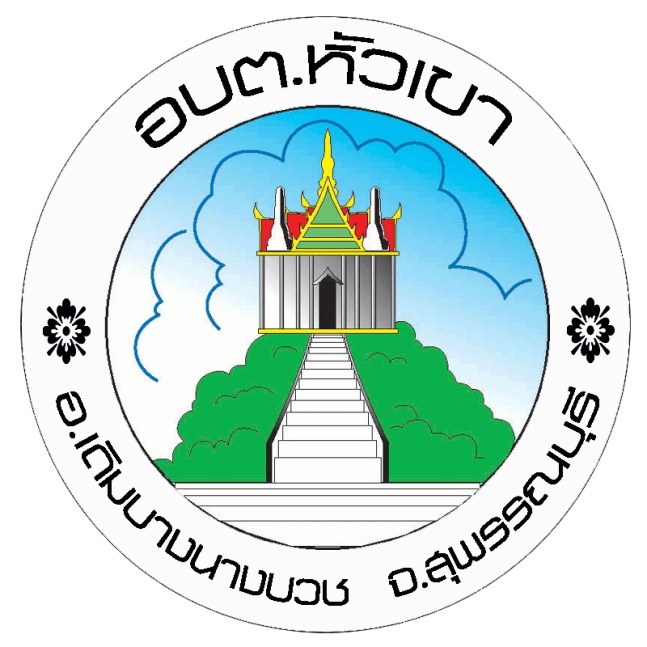 คณะกรรมการติดตามและประเมินผลแผนพัฒนาองค์การบริหารส่วนตำบลหัวเขาคำนำ			ตามระเบียบกระทรวงมหาดไทย      ว่าด้วยการจัดทำแผนพัฒนาขององค์กร	ปกครองส่วนท้องถิ่น พ.ศ. 2548  และที่แก้ไขเพิ่มเติมถึง (ฉบับที่  3)  พ.ศ.  2561  ข้อ  29กำหนดให้คณะกรรมการติดตามและประเมินผลแผนพัฒนาท้องถิ่น  รายงานผลและเสนอความ-เห็นซึ่งได้จากการติดตามและประเมินผลแผนพัฒนาต่อผู้บริหารท้องถิ่น  เพื่อให้ผู้บริหารท้องถิ่นเสนอต่อสภาท้องถิ่น   และคณะกรรมการพัฒนาท้องถิ่น   พร้อมทั้ง ประกาศผลการติดตามและประเมินผลแผนพัฒนาท้องถิ่นให้ประชาชนในท้องถิ่นทราบในที่เปิดเผย  ภายในสิบห้าวันนับแต่วันรายงานผลและเสนอความเห็นดังกล่าว      และต้องปิดประกาศไว้เป็นระยะเวลาไม่น้อยกว่าสามสิบวันโดยอย่างน้อยปีละหนึ่งครั้งภายในเดือนธันวาคมของทุกปี			บัดนี้     คณะกรรมการติดตามและประเมินผลแผนพัฒนาองค์การบริหารส่วนตำบลหัวเขา    ได้ดำเนินการติดตามและประเมินผลแผนพัฒนาองค์การบริหารส่วนตำบลหัวเขา ประจำปีงบประมาณ  พ.ศ.  2563   เสร็จเรียบร้อยแล้ว     และขอรายงานผลการติดตามและประเมินผลแผนพัฒนาองค์การบริหารส่วนตำบลหัวเขาต่อนายกองค์การบริหารส่วนตำบลหัวเขา					    ประธานคณะกรรมการติดตามและประเมินผลแผนพัฒนา						                        องค์การบริหารส่วนตำบลหัวเขาสารบัญ                                                                                                                              หน้า	ส่วนที่    1    บทนำ								             1ความสำคัญของการติดตามและประเมินผล2.  วัตถุประสงค์ของการติดตามและประเมินผล 		     3.  ขั้นตอนการติดตามและประเมินผล     4.  เครื่องมือการติดตามและประเมินผล     5.  ประโยชน์ของการติดตามและประเมินผล	ส่วนที่    2    การติดตามและประเมินผล						              6		     1. สรุปผลการติดตามและประเมินผล  ปีงบประมาณ  พ.ศ. 2563		    6			1.1  ยุทธศาสตร์การพัฒนาท้องถิ่น			1.2  โครงการพัฒนาท้องถิ่น			1.3  ผลการดำเนินงานตามงบประมาณที่ได้รับและการเบิกจ่ายงบประมาณ			1.4  ผลที่ได้รับจากการดำเนินงาน			1.5  ปัญหา  อุปสรรคการดำเนินงานที่ผ่านมาและแนวทางการแก้ไข		     2.  แนวทางการติดตามและประเมินผล  ปีงบประมาณ  พ.ศ. 2564		   34			2.1  การติดตามและประเมินผลยุทธศาสตร์			2.2  การติดตามและประเมินผลโครงการ			2.3  กรอบและแนวทางในการติดตามและประเมินผล			2.4  กำหนดเครื่องมือที่ใช้ในการติดตามและประเมินผล			2.5  แบบสำหรับการติดตามและประเมินผล	ส่วนที่   3    ผลการวิเคราะห์การติดตามและประเมินผล				             43		     1.  ผลการพิจารณาการติดตามและประเมินผลยุทธศาสตร์			  43			เพื่อความสอดคล้องแผนพัฒนาท้องถิ่นสรุปคะแนนประเมินผลยุทธศาสตร์1.2  ข้อมูลสภาพทั่วไปและข้อมูลพื้นฐาน1.3  การวิเคราะห์สภาวการณ์และศักยภาพ1.4  ยุทธศาสตร์		     2.  ผลการพิจารณาการติดตามและประเมินผลโครงการ				  55			เพื่อความสอดคล้องแผนพัฒนาท้องถิ่น			2.1  สรุปคะแนนประเมินผลโครงการ			2.2  การสรุปสถานการณ์การพัฒนา			2.3  การประเมินผลการนำแผนพัฒนาท้องถิ่นไปปฏิบัติในเชิงปริมาณ			2.4  การประเมินผลการนำแผนพัฒนาท้องถิ่นไปปฏิบัติในเชิงคุณภาพ			2.5  แผนงานและยุทธศาสตร์การพัฒนา		     3.  การวิเคราะห์เชิงปริมาณ							  62			3.1  ข้อมูลทั่วไปของผู้ตอบแบบสอบถาม/สัมภาษณ์			3.2  ความพึงพอใจต่อการดำเนินงาน			3.3  แผนการดำเนินงาน		     4.  การวิเคราะห์เชิงคุณภาพ							  63			4.1  ข้อมูลทั่วไปของผู้ตอบแบบสอบถาม/สัมภาษณ์			4.2  ความพึงพอใจต่อการดำเนินงาน			4.3  แผนการดำเนินงาน		     5.  สรุปผลการวิเคราะห์การติดตามและประเมินผล				  63	ส่วนที่   4    สรุปผล  ข้อสังเกตและข้อเสนอแนะ					         	  64สรุปผลการพัฒนาท้องถิ่นในภาพรวม				         	  641.1  ความสำเร็จการพัฒนาตามยุทธศาสตร์1.2  การวัดผลในเชิงปริมาณและเชิงคุณภาพ1.3  ความสำเร็จการพัฒนาตามเป้าหมาย1.4  ความสำเร็จการพัฒนาตามโครงการพัฒนาท้องถิ่น1.5  ผลสำเร็จที่วัดได้		     2.  ข้อเสนอแนะในการจัดทำแผนพัฒนาท้องถิ่นในอนาคต		         	  68			2.1  ผลกระทบนำไปสู่อนาคต			2.2  ข้อสังเกต			2.3  ข้อเสนอแนะ			2.4  ผลจากการพัฒนา			2.5  ผลสรุปภาพรวม	ภาคผนวก	1.  แบบสำรวจความพึงพอใจของประชาชน-1-ส่วนที่  1บทนำ1.  ความสำคัญของการติดตามและประเมินผลโครงการ		การปฏิบัติงานขององค์กรปกครองส่วนท้องถิ่น   มีความสำคัญต่อการพัฒนาท้องถิ่น  และการพัฒนาประเทศโดยส่วนรวม    ทั้งนี้เนื่องจากการปฏิบัติงานขององค์กรปกครองส่วนท้องถิ่น    ส่งผลโดยตรงต่อการให้บริการประชาชน   และชีวิตความเป็นอยู่ของประชาชนในท้องถิ่นเอง    องค์การบริหารส่วนตำบลหัวเขาซึ่งเป็นองค์กรปกครองส่วนท้องถิ่น    มีพื้นที่ครอบคลุมทั้งตำบล   มีนโยบายที่จะเสริมสร้างและพัฒนาศักยภาพการบริหารราชการส่วนท้องถิ่น    ทั้งส่งเสริมให้ประชาชนเข้ามามีส่วนร่วมในการบริหารงานขององค์การบริหารส่วนตำบล		ระเบียบกระทรวงมหาดไทยว่าด้วยการจัดทำแผนพัฒนาขององค์กรปกครองส่วนท้องถิ่น พ.ศ.2548  และที่แก้ไขเพิ่มเติมถึง  (ฉบับที่  3)  พ.ศ. 2561  กำหนดให้องค์กรปกครองส่วนท้องถิ่นดำเนินการจัดทำแผนพัฒนาท้องถิ่น  โดยกำหนดวิสัยทัศน์  ประเด็นยุทธศาสตร์  เป้าประสงค์  ตัวชี้วัด   ค่าเป้าหมาย   และกลยุทธ์ ให้สอดคล้องกับแผนพัฒนาจังหวัด ยุทธศาสตร์การพัฒนาขององค์กรปกครองส่วนท้องถิ่นในเขตจังหวัด แผนพัฒนาอำเภอ   แผนพัฒนาตำบล  แผนพัฒนาหมู่บ้านหรือแผนชุมชน    อันมีลักษณะเป็นการกำหนดราย-ละเอียดแผนงาน โครงการพัฒนาที่จัดทำขึ้นสำหรับปีงบประมาณแต่ละปีซึ่งมีความต่อเนื่องและเป็นแผนก้าวหน้า  และให้หมายความรวมถึงการเพิ่มเติม  หรือเปลี่ยนแปลงแผนพัฒนาท้องถิ่น		ดังนั้น เพื่อให้การปฏิบัติงานการบริหารแผนพัฒนาขององค์การบริหารส่วนตำบลหัวเขาประจำปี พ.ศ. 2563  ที่นำไปปฏิบัติในพื้นที่ประสบผลสำเร็จ เป็นไปตามเป้าหมายที่กำหนดไว้ มีประสิทธิภาพประสิทธิผลมากน้อยเพียงใด    สามารถตอบสนองต่อความต้องการของประชาชนเพียงใด    และนำไปสู่การพัฒนาด้านสังคม  เศรษฐกิจ  การเมืองในระดับรากหญ้า  เพื่อนำไปสู่การพัฒนาประเทศโดยรวม  ระเบียบกระทรวงมหาดไทยว่าด้วยการจัดทำแผนพัฒนาขององค์กรปกครองส่วนท้องถิ่น  พ.ศ.  2548   และที่แก้ไขเพิ่มเติมถึง  (ฉบับที่  3)   พ.ศ.  2561  หมวด  6  ข้อ 28  ให้ผู้บริหารท้องถิ่นแต่งตั้งคณะกรรมการติดตามและประเมินผลแผนพัฒนาท้องถิ่น		นายกองค์การบริหารส่วนตำบลหัวเขา    จึงได้แต่งตั้งคณะกรรมการติดตามและประเมินผลแผนพัฒนาองค์การบริหารส่วนตำบลหัวเขา  ประกอบด้วย		1.  สมาชิกสภาท้องถิ่นที่สภาท้องถิ่นคัดเลือก		จำนวน    3    คน		2.  ผู้แทนประชาคมท้องถิ่นที่ประชาคมท้องถิ่นคัดเลือก	จำนวน    2    คน		3.  ผู้แทนหน่วยงานที่เกี่ยวข้องที่ผู้บริหารท้องถิ่นคัดเลือก	จำนวน    2    คน4.  หัวหน้าส่วนราชการบริหารที่คัดเลือกกันเอง		จำนวน    2    คน		5.  ผู้ทรงคุณวุฒิที่ผู้บริหารท้องถิ่นคัดเลือก			จำนวน    2    คน-2-มีอำนาจหน้าที่  ดังนี้กำหนดแนวทาง  วิธีการในการติดตามและประเมินผลแผนพัฒนาดำเนินการติดตามและประเมินผลแผนพัฒนา                                         รายงานผลและเสนอความเห็น      ซึ่งได้จากการติดตามและประเมินผลแผนพัฒนาท้องถิ่นต่อผู้บริหารท้องถิ่นเพื่อให้ผู้บริหารท้องถิ่นเสนอต่อสภาท้องถิ่น  และคณะกรรมการพัฒนาท้องถิ่น   พร้อมทั้งประกาศผลการติดตามและประเมินผลแผนพัฒนาท้องถิ่นให้ประชาชนในท้องถิ่นทราบในที่เปิดเผยภายในสิบห้าวันนับแต่รายงานผลและเสนอความเห็นดังกล่าว  และต้องปิดประกาศ    ไว้เป็นระยะเวลาไม่น้อยกว่าสามสิบวันโดยอย่างน้อยปีละหนึ่งครั้งภายในเดือนธันวาคมของทุกปี   แต่งตั้งคณะอนุกรรมการ  หรือคณะทำงานเพื่อช่วยเหลือปฏิบัติงานตามที่เห็นสมควรการติดตาม  (Monitoring)  และการประเมิน  (Evaluation)  เป็นกระบวนการที่แตกต่างกัน  มีจุด-มุ่งหมายไม่เหมือนกัน  แต่กระบวนการทั้งสองมีความเกี่ยวข้องสัมพันธ์กัน  และเมื่อนำแนวคิดและหลักการติดตามและประเมินผล  (Monitoring and Evaluation)  มาประสานใช้ด้วยกันอย่างเหมาะสม  จะช่วยให้ผู้บริหารท้องถิ่นสามารถกำกับดูแล  ทบทวน  และพัฒนางานตามแผนงาน  โครงการได้อย่างมีประสิทธิภาพและประสิทธิผล  การติดตามและประเมินผลแผนพัฒนาท้องถิ่นขององค์กรปกครองส่วนท้องถิ่นจึงมีความสำคัญ  ดังนี้		1)  ผลการปฏิบัติงานของผู้รับผิดชอบแต่ละแผนงาน/โครงการเพื่อการพัฒนาองค์กรปกครองส่วนท้องถิ่น  หรือกิจกรรมต่าง ๆ  ได้ดำเนินการตามแผนพัฒนาท้องถิ่นที่ได้กำหนดไว้หรือไม่  รวมทั้งใช้งบประมาณในการดำเนินงานเป็นจำนวนเท่าไร		2)  ผลการใช้ปัจจัยหรือทรัพยากรต่าง ๆ  ในการพัฒนาองค์กรปกครองส่วนท้องถิ่น  ตรวจสอบดูว่า แผนงาน/โครงการ  ได้รับปัจจัยหรือทรัพยากรทั้งด้านปริมาณ  และคุณภาพตามระยะเวลาที่กำหนดไว้หรือไม่อย่างไร		3)  ผลการดำเนินงาน  ตรวจสอบดูว่าได้ผลตรงตามเป้าหมายที่กำหนดไว้หรือไม่เพียงใด  มีปัญหา-อุปสรรคอะไรบ้าง  ทั้งในด้านการจัดทำแผนพัฒนาท้องถิ่น  การดำเนินการตามแผนงานและโครงการเพื่อการพัฒนาท้องถิ่น  และขั้นตอนต่าง ๆ ในการดำเนินการตามโครงการเพื่อการพัฒนาท้องถิ่น		4)  เป็นเครื่องมือสำคัญในการทดสอบผลการดำเนินงานตามภารกิจขององค์กรปกครองส่วนท้องถิ่น ว่าดำเนินการได้ตามเป้าหมายที่กำหนดไว้หรือไม่  ทำให้ทราบและกำหนดทิศทางการพัฒนาได้อย่างเป็นรูปธรรมและเกิดความชัดเจนที่จะทำให้ทราบถึง จุดแข็ง (strengths)  จุดอ่อน  (weaknesses)  โอกาส (opportunities)  ปัญหาหรืออุปสรรค  (threats)  ของแผนพัฒนาท้องถิ่น  (พ.ศ. 2561 - 2565)   โครงการ/กิจกรรมต่าง ๆ ซึ่งอาจเกิดจากผู้บริหารท้องถิ่น  สมาชิกสภาท้องถิ่น  บุคลากรขององค์กรปกครองส่วนท้องถิ่น  สภาพพื้นที่และผู้มีส่วนเกี่ยวข้องเพื่อนำไปสู่การปรับปรุงแผนงาน/โครงการพัฒนาให้เกิดความสอดคล้องกับสภาพพื้นที่และสภาพแวดล้อมในสังคมภายใต้ความต้องการและความพึงพอใจของประชาชนในตำบล		บทสรุปความสำคัญก็คือ  การไปสู่การวางแผนการพัฒนาในปีต่อ ๆ ไป  เพื่อให้เกิดผลสัมฤทธิ์เชิงคุณค่าในกิจการสาธารณะมากที่สุด  และเมื่อพบจุดแข็งก็ต้องเร่งรีบดำเนินการและจะต้องมีความสุขุมรอบคอบในการดำเนินการขยายโครงการ กิจกรรมต่าง ๆ  ที่เป็นจุดแข็งและพึงรอโอกาสในการเสริมสร้างให้เกิดจุดแข็งนี้  และเมื่อพบปัญหาและอุปสรรคก็ต้องตั้งรับให้มั่น  รอโอกาสที่จะดำเนินการและตั้งมั่นอย่างสุขุมรอบคอบ    พยายามลดถอยสิ่งที่เป็นปัญหาและอุปสรรค  เมื่อพบจุดอ่อนต้องหยุด  หรือดำเนินการปรับปรุงให้ดีขึ้น    ตั้งรับให้มั่นเพื่อรอโอกาส  และสุดท้ายเมื่อมีโอกาสก็จะต้องใช้พันธมิตรหรือผู้มีส่วนได้ส่วนเสียในองค์กรปกครองส่วนท้องถิ่นให้เกิดประโยชน์    เพื่อดำเนินการขยายแผนงาน  โครงการ  กิจกรรมต่าง ๆ พร้อมการปรับปรุงและเร่งรีบดำเนินการ  สิ่งเหล่านี้จะถูกค้นพบเพื่อให้เกิดการพัฒนาองค์กรปกครองส่วนท้องถิ่นโดยการติดตามและประเมินผล  ซึ่งส่งผลให้เกิดกระบวนการพัฒนาอย่างเข้มแข็งและมีความยั่งยืน  เป็นไปตามเป้าประสงค์ที่ตั้งไว้ได้อย่างดียิ่ง    -3-2.  วัตถุประสงค์ของการติดตามและประเมินผล		1)  เพื่อให้ประชาชนเป็นผู้ประเมินผลการปฏิบัติงานโครงการ  ตามแผนพัฒนาขององค์การบริหาร   ส่วนตำบลหัวเขาว่าโครงการของงบประมาณที่ได้นำไปปฏิบัติในพื้นที่สอดคล้องกับวัตถุประสงค์  เป้าหมายที่กำหนดไว้เพียงใด   มีประสิทธิภาพและประสิทธิผลหรือไม่		2)  เพื่อปรับปรุงประสิทธิภาพการบริหารจัดการ		3)  เพื่อประเมินความเหมาะสมของการเปลี่ยนแปลงที่เกิดขึ้นกับโครงการ		4)  เพื่อระบุแนวทางที่จะปรับปรุงมาตรการที่จะนำไปใช้ให้เหมาะสม		5)  เพื่อการพัฒนาแผนงาน		6)  เพื่อทดสอบแนวความคิดริเริ่มในการแก้ไขปัญหาของท้องถิ่น		7)  เพื่อการตัดสินใจที่จะขยายโครงการหรือยุติโครงการ  3.  ขั้นตอนการติดตามและประเมินผล	ขั้นตอนที่  1  แต่งตั้งคณะกรรมการติดตามและประเมินผลแผนพัฒนาท้องถิ่น    ตามระเบียบกระทรวงมหาดไทยว่าด้วยการจัดทำแผนพัฒนาขององค์กรปกครองส่วนท้องถิ่น  พ.ศ. 2548  ข้อ  28  ดังนี้     		ให้ผู้บริหารท้องถิ่นแต่งตั้งคณะกรรมการติดตามและประเมินผลแผนพัฒนาท้องถิ่น ประกอบด้วย		(1)  สมาชิกสภาท้องถิ่นที่สภาท้องถิ่นคัดเลือกจำนวนสามคน		(2)  ผู้แทนประชาคมท้องถิ่นที่ประชาคมท้องถิ่นคัดเลือกจำนวนสองคน		(3)  ผู้แทนหน่วยงานที่เกี่ยวข้องที่ผู้บริหารท้องถิ่นคัดเลือกจำนวนสองคน(4)  หัวหน้าส่วนราชการบริหารที่คัดเลือกกันเองจำนวนสองคน		(5)  ผู้ทรงคุณวุฒิที่ผู้บริหารท้องถิ่นคัดเลือกจำนวนสองคน		โดยให้คณะกรรมการเลือกกรรมการหนึ่งคนทำหน้าที่ประธานคณะกรรมการ  และกรรมการอีกหนึ่งคนทำหน้าที่เลขานุการของคณะกรรมการ		กรรมการตาม  (1)  (2)  (3)  (4)  และ  (5)  ให้มีวาระอยู่ในตำแหน่งคราวละสี่ปีและอาจได้รับ   การคัดเลือกอีกก็ได้	ขั้นตอนที่  2  คณะกรรมการติดตามและประเมินผลแผนพัฒนาท้องถิ่น  กำหนดแนวทาง  วิธีการในการติดตามและประเมินผลแผนพัฒนา  ตามระเบียบกระทรวงมหาดไทย   ว่าด้วยการจัดทำแผนพัฒนาขององค์กร-ปกครองส่วนท้องถิ่น  พ.ศ. 2548  ข้อ  29  (1)	ขั้นตอนที่  3  คณะกรรมการติดตามและประเมินผลแผนพัฒนาท้องถิ่น  ดำเนินการติดตามและประเมินผลแผนพัฒนา    ตามระเบียบกระทรวงมหาดไทย  ว่าด้วยการจัดทำแผนพัฒนาขององค์กรปกครองส่วนท้องถิ่น  พ.ศ. 2548  ข้อ  29  (2)	ขั้นตอนที่  4  คณะกรรมการติดตามและประเมินผลแผนพัฒนาท้องถิ่น  รายงานผลและเสนอความเห็นซึ่งได้จากการติดตามและประเมินผลแผนพัฒนาท้องถิ่นต่อผู้บริหารท้องถิ่น  เพื่อให้ผู้บริหารท้องถิ่นเสนอต่อสภาท้องถิ่นและคณะกรรมการพัฒนาท้องถิ่น   พร้อมทั้ง ประกาศผลการติดตามและประเมินผลแผนพัฒนาท้องถิ่นให้ประชาชนในท้องถิ่นทราบในที่เปิดเผยภายในสิบห้าวันนับแต่วันรายงานผลและเสนอความเห็นดังกล่าว    และต้องปิดประกาศไว้เป็นระยะเวลาไม่น้อยกว่าสามสิบวัน    โดยอย่างน้อยปีละหนึ่งครั้งภายในเดือนธันวาคมของทุกปี     ตามระเบียบกระทรวงมหาดไทยว่าด้วยการจัดทำแผนพัฒนาขององค์กรปกครองส่วนท้องถิ่น  พ.ศ. 2548   และที่แก้ไขเพิ่มเติมถึง  (ฉบับที่  3)  พ.ศ. 2561  ข้อ  29  (3)-4-	ขั้นตอนที่  5  ผู้บริหารท้องถิ่นเสนอผลการติดตามและประเมินผลต่อสภาท้องถิ่นและคณะกรรมการพัฒนาท้องถิ่น  พร้อมทั้งประกาศผลการติดตามและประเมินผลแผนพัฒนาท้องถิ่นให้ประชาชนในท้องถิ่นทราบในที่เปิดเผยภายในสิบห้าวันนับแต่วันที่ผู้บริหารท้องถิ่นเสนอผลการติดตามและประเมินผลดังกล่าว   และต้องปิดประกาศไว้เป็นระยะเวลาไม่น้อยกว่าสามสิบวันโดยอย่างน้อยปีละหนึ่งครั้งภายในเดือนธันวาคมของทุกปี     ตามระเบียบกระทรวง-มหาดไทย ว่าด้วยการจัดทำแผนพัฒนาขององค์กรปกครองส่วนท้องถิ่น  พ.ศ. 2548  และที่แก้ไขเพิ่มเติมถึง  (ฉบับที่  3)  พ.ศ. 2561  ข้อ  30  (5)4.  เครื่องมือการติดตามและประเมินผลสิ่งที่จะทำให้การติดตามและประเมินผลมีประสิทธิภาพก็คือเครื่องมือที่ใช้ในการดำเนินการติดตามประเมินผล  คณะกรรมการได้พิจารณาเครื่องมือที่ใช้ในการติดตามและประเมินผลแผนพัฒนา  ดังนี้		1)  การวัดผลในเชิงปริมาณ  (Quantity)  มีการวัดผลดังนี้			1.1)  แบบประเมินผลการดำเนินงานขององค์กรปกครองส่วนท้องถิ่นตามยุทธศาสตร์การ			        พัฒนา			1.2)  ข้อมูลจากระบบสารสนเทศการบริหารจัดการเพื่อการวางแผนและประเมินผลการ			        ใช้จ่ายงบประมาณขององค์กรปกครองส่วนท้องถิ่น  (E-plan)		2)  การวัดผลในเชิงคุณภาพ  (Quality)  มีการวัดผลดังนี้			2.1)  แบบช่วยกำกับการจัดทำแผนพัฒนาท้องถิ่น			2.2)  การติดตามและประเมินผลแผนพัฒนาท้องถิ่นตามแนวทางการพิจารณาการติดตาม			        และประเมินผลยุทธศาสตร์  และตามแนวทางการพิจารณาการติดตามและประเมิน			        ผลโครงการ  เพื่อความสอดคล้องแผนพัฒนาท้องถิ่น  (พ.ศ. 2561 - 2565)			2.3)  การติดตามและประเมินผลโครงการตาม  Kpis  (Key  Performance Indicator)			        และผลกระทบ  (Impact)  ดำเนินการติดตามและประเมินผลรายโครงการ  โดยให้			        ผู้รับผิดชอบโครงการดำเนินการติดตามโครงการ    อาจกำหนดแบบและวิธีติดตาม			        และประเมินผลได้ตามความเหมาะสม			2.4)  การสำรวจความพึงพอใจในการวัดผลเชิงคุณภาพโดยภาพรวม  โดยได้มีการประเมิน			        ความพึงพอใจ   ซึ่งการประเมินความพึงพอใจทำให้ทราบถึงผลเชิงคุณภาพ ในการ			        ดำเนินงานขององค์การบริหารส่วนตำบลหัวเขาในภาพรวม    โดยเครื่องมือที่ใช้ใน			        การประเมินความพึงพอใจ  มีดังนี้			แบบที่  3/2  แบบประเมินความพึงพอใจต่อผลการดำเนินงานขององค์การบริหารส่วน				       ตำบลหัวเขาในภาพรวม			แบบที่  3/3  แบบประเมินความพึงพอใจต่อผลการดำเนินงานขององค์การบริหารส่วน				       ตำบลหัวเขาในแต่ละยุทธศาสตร์			(แบบที่  3/2  และ  แบบที่  3/3    ตามคู่มือการติดตามและประเมินผลการจัดทำและแปลงแผนไปสู่การปฏิบัติขององค์กรปกครองส่วนท้องถิ่น  โดยกรมส่งเสริมการปกครองท้องถิ่นร่วมกับมหาวิทยาลัยธรรมศาสตร์)-5-5.  ประโยชน์ของการติดตามและประเมินผล1)  ทำให้รู้ว่าการนำนโยบายไปปฏิบัติมีสมรรถภาพในการจัดการและบริหารมากน้อยเพียงใด		2)  เห็นจุดสำคัญที่ต้องปรับปรุงแก้ไขอย่างชัดเจน   ทั้งวัตถุประสงค์ของแผนงาน   ขั้นตอนการปฏิบัติ  ทรัพยากรที่ต้องใช้  ระยะเวลาที่ต้องดำเนินการให้แล้วเสร็จ  ซึ่งจะทำให้แผนงานมีความเหมาะสมต่อการนำไปปฏิบัติให้บรรลุวัตถุประสงค์อย่างมีประสิทธิภาพยิ่งขึ้น		3)  ทำให้ทราบว่าจะต้องเปลี่ยนแปลงโครงการอย่างไรบ้างให้เหมาะสม  ระดับการเปลี่ยนแปลงมากน้อยเพียงใด  การเปลี่ยนแปลงจะก่อให้เกิดผลกระทบอะไรบ้าง  เช่น  การเปลี่ยนแปลงวัตถุประสงค์บางส่วนการเปลี่ยนแปลงแนวทางปฏิบัติ  เป็นต้น		4)  ทำให้ทราบว่ามาตรการหรือกิจกรรมที่ใช้อยู่มีข้อบกพร่องอะไรบ้าง  ข้อบกพร่องดังกล่าวเกิดจากสาเหตุอะไร  เพื่อนำมาประมวลผลเพื่อแสวงหาแนวทางแก้ไขปรับปรุงมาตรการใหม่ให้เหมาะสมต่อการนำไปปฏิบัติให้บรรลุวัตถุประสงค์ยิ่งขึ้น		5)  ทำให้ทราบว่าขั้นตอนใดบ้างที่มีปัญหาอุปสรรค   และปัญหาอุปสรรคเหล่านั้นเกิดจากสาเหตุอะไร  เมื่อทราบข้อมูลทั้งหมดการประเมินผลจะเป็นเครื่องมือสำคัญในการปรับปรุงขั้นตอนการทำงานของแผนงานให้มีความกระจ่างชัด  เพื่อขจัดปัญหาอุปสรรคที่เกิดขึ้นในแต่ละขั้นตอนให้หมดไป		6)  ทำให้ทราบว่าแผนงานที่นำไปปฏิบัติมีจุดแข็ง (Stregth)  และจุดอ่อน (Weakness) อะไรบ้างและจุดอ่อนที่พบเกิดจากสาเหตุอะไร    และจะแก้ไขได้อย่างไร   เมื่อทำการวิเคราะห์ข้อมูลครบถ้วนแล้ว    ผลการวิเคราะห์จะนำไปสู่การพัฒนาแผนงานให้มีความเหมาะสม  และมีประสิทธิภาพยิ่งขึ้น		7)  ทำให้ผู้ให้การสนับสนุนการนำโครงการไปปฏิบัติทราบผลการนำนโยบายไปปฏิบัติ     บรรลุ-วัตถุประสงค์เพียงใด  มีปัญหาอุปสรรคที่จะต้องปรับปรุงแก้ไขโครงการหรือไม่		8)  การประเมินจะชี้ให้เห็นว่าแนวความคิดริเริ่มใหม่ในการแก้ไขปัญหาของท้องถิ่นประสบความสำเร็จตามวัตถุประสงค์ที่กำหนดไว้เพียงใดมีปัญหาและอุปสรรคในการดำเนินงานอย่างไรบ้าง  และปัญหาอุปสรรคเหล่านี้มีผลเพียงใด  จะต้องปรับปรุงในส่วนใดบ้าง		9)  การประเมินจะทำให้เกิดความกระจ่างชัดว่า  โครงการใดที่นำไปปฏิบัติแล้วได้ผลดีสมควรจะขยายโครงการให้ครอบคลุมกว้างขวางยิ่งขึ้น  หรือโครงการใดมีปัญหาอุปสรรคมากและไม่สอดคล้องกับการแก้ไขปัญหาของชุมชน  ควรจะยุติโครงการเสียเพื่อลดความสูญเสียให้น้อยลง   หรือในกรณีโครงการที่มีลักษณะแข่งขันกัน    การประเมินผลจะทำให้ทราบว่า    โครงการใดมีประสิทธิภาพในการแก้ไขปัญหาของสาธารณชน   สมควรสนับสนุนให้ดำเนินการต่อไป    ส่วนโครงการที่ไม่ประสบความสำเร็จ  หรือให้ผลตอบแทนน้อยกว่ามาก    ก็ควรยกเลิกทิ้งเสีย-6-ส่วนที่  2การติดตามและประเมินผล1.  สรุปผลการติดตามและประเมินผล  ปีงบประมาณ  พ.ศ. 25631.1  ยุทธศาสตร์การพัฒนาท้องถิ่นวิสัยทัศน์ในการพัฒนาองค์การบริหารส่วนตำบลหัวเขา		“การบริหารยึดหลักธรรมาภิบาล   อนุรักษ์สืบสานงานประเพณี   สร้างรากฐานระบบสาธารณูปโภคที่ดี ประชาชนมีคุณภาพชีวิต  บนวิถีพอเพียง”		พันธกิจ  ขององค์การบริหารส่วนตำบลหัวเขา ดังนี้		1. ปรับปรุงและพัฒนาระบบสาธารณูปโภค  ให้ได้มาตรฐานเพียงพอต่อความต้องการของ
			ประชาชน เพื่อรองรับการขยายตัวของเมืองไทยในอนาคต และเศรษฐกิจของท้องถิ่น		2. การส่งเสริมและสนับสนุนให้ประชาชนมีรายได้เพิ่มขึ้น		3. การส่งเสริมและพัฒนาศักยภาพของคนของคนและชุมชนเข้มแข็งในการพึ่งพาตนเอง		4. การปรับปรุงการพัฒนาการศึกษา การสาธารณสุข ตลอดจนอนุรักษ์ศิลปวัฒนธรรมอันดีงาม 
			และภูมิปัญญาของท้องถิ่น		5. ปรับปรุงและพัฒนาการบริหารจัดการที่ดี โดยประชาชนมีส่วนร่วมในการตัดสินใจการวางแผน		6. การจัดการทรัพยากรธรรมชาติ และสิ่งแวดล้อมเพื่อการพัฒนาที่ยั่งยืน		จุดมุ่งหมายเพื่อการพัฒนา		1. ประชาชนได้รับการสาธารณูปโภค สาธารณูปการ และโครงสร้างพื้นฐานครบถ้วน		2. ประชาชนประกอบอาชีพเสริม และมีรายได้เพียงพอ		3. ยกระดับคุณภาพของประชาชนให้ทั่วถึง รวมทั้งปลูกฝังและส่งเสริมคุณธรรม จริยธรรม		4. ปรับปรุง และพัฒนาการศึกษา		5. การดำเนินการให้ประชาชนมีสุขภาพอนามัยดีถ้วนหน้า		6. พัฒนาประสิทธิภาพการบริหารและการจัดการ		7. การดำเนินการให้เกิดความปลอดภัยในชีวิต และทรัพย์สินของประชาชน		8. ส่งเสริม และสนับสนุนให้เกิดความร่วมมือระหว่างประชาชน   หน่วยงานของรัฐ   เอกชน		    และอื่น ๆ  เป็นการดำเนินงานแบบบูรณาการ (Integration) 		9. มีการบริหารจัดการด้านทรัพยากรธรรมชาติ และสิ่งแวดล้อมที่ดี เพื่อการพัฒนาที่ยั่งยืน 		    และเป็นระบบ		10. พิจารณาให้เป็นเมืองน่าอยู่มีความสะอาดเป็นระเบียบเรียบร้อย  มีภูมิทัศน์ที่สวยงาม		องค์การบริหารส่วนตำบลหัวเขา  ได้กำหนดยุทธศาสตร์ และแนวทางการพัฒนาที่ยั่งยืน และเป็นระบบ สภาพปัญหาความต้องการและศักยภาพ  ความพร้อมขององค์การบริหารส่วนตำบลในด้านการจัดสรรงบประมาณเพื่อการพัฒนาและยังเป็นการสอดคล้องกับแผนยุทธศาสตร์ชาติ  แผนพัฒนาเศรษฐกิจและสังคมแห่งชาติ  นโยบายของรัฐบาล  แผนพัฒนาภาค  แผนพัฒนากลุ่มจังหวัด  แผนพัฒนาจังหวัด  ยุทธศาสตร์การพัฒนาขององค์กรปกครองส่วนท้องถิ่นในเขตจังหวัด  ซึ่งได้กำหนดยุทธศาสตร์การพัฒนาในด้านต่างๆ ดังนี้-7-	1. ยุทธศาสตร์ที่ 1 การพัฒนาโครงสร้างพื้นฐานและระบบสาธารณูปโภคให้อยู่ในเกณฑ์ที่ดีได้มาตรฐาน			1.1  แผนงานเคหะและชุมชน				๑.2  แผนงานอุตสาหกรรมและการโยธา	2. ยุทธศาสตร์ที่ 2 การยกระดับคุณภาพชีวิต และความปลอดภัยในชีวิตและทรัพย์สิน				๒.๑  แผนงานบริหารงานทั่วไป				๒.๒  แผนงานการรักษาความสงบภายใน				๒.๓  แผนงานสาธารณสุข				๒.๔  แผนงานสังคมสงเคราะห์				๒.๕  แผนงานสร้างความเข้มแข็งของชุมชน				2.6  แผนงานการศาสนาวัฒนธรรมและนันทนาการ				๒.7  แผนงานงบกลาง 	3. ยุทธศาสตร์ที่ 3 การขยายโอกาสและคุณภาพในการศึกษาให้ตรงกับความต้องการของประชาชน				๓.๑  แผนงานการศึกษา	4. ยุทธศาสตร์ที่ 4 การส่งเสริมงานประเพณี  วัฒนธรรม  และการท่องเที่ยว				4.1  แผนงานการศาสนาวัฒนธรรมและนันทนาการ	5. ยุทธศาสตร์ที่ 5 การส่งเสริมบริหารจัดการทรัพยากรธรรมชาติและสิ่งแวดล้อม			5.1  แผนงานบริหารทั่วไป				๕.2  แผนงานสาธารณสุข	6. ยุทธศาสตร์ที่ 6 การนำการเปลี่ยนแปลงด้านการบริหารและบริการเพื่อประโยชน์ของประชาชน				๖.๑  แผนงานบริหารทั่วไป				6.2  แผนงานสร้างความเข้มแข็งชองชุมชน  	เป้าประสงค์๑)  ประชาชนได้รับการสาธารณูปโภค  สาธารณูปการ  และโครงสร้างพื้นฐานครบถ้วน๒)  ยกระดับคุณภาพของประชาชนให้ทั่วถึง  รวมทั้งปลูกฝังและส่งเสริมคุณธรรม  จริยธรรม 	๓)  ปรับปรุง  และพัฒนาการศึกษา๔)  การดำเนินการให้ประชาชนมีสุขภาพอนามัยดีถ้วนหน้า๕)  พัฒนาประสิทธิภาพการบริหารและการจัดการ๖)  การดำเนินการให้เกิดความปลอดภัยในชีวิต  และทรัพย์สินของประชาชน7)  มีการบริหารจัดการด้านทรัพยากรธรรมชาติและสิ่งแวดล้อมที่ดี  เพื่อการพัฒนาที่ยั่งยืน               และเป็นระบบ          ตัวชี้วัด		๑)  กรณีโครงการโครงสร้างพื้นฐาน  วัดจากคุณภาพงานจากการที่คณะกรรมการตรวจรับพัสดุ		     ตรวจรับงานจ้าง  จะต้องได้คุณภาพงานที่ดี  ไม่มีปัญหาและข้อท้วงติง		2)  กรณีโครงการด้านอื่น ๆ  วัดจากการบรรลุวัตถุประสงค์ที่กำหนดไว้ในโครงการ-8-   ค่าเป้าหมาย   กลยุทธ์-9-1.2  โครงการพัฒนาท้องถิ่นโครงการ/กิจกรรม ที่พิจารณากำหนดอาจมีเป็นจำนวนมาก ดังนั้น จะต้องดำเนินการ   ดังนี้.-พิจารณาความเกี่ยวเนื่องกันระหว่างยุทธศาสตร์หรือแนวทางการพัฒนาที่เชื่อมโยง และสนับสนุนกัน      ถ้ากำหนดในแผนพัฒนาท้องถิ่นแล้วจะต้องกำหนดห้วงเวลาดำเนินการที่สอดรับกันให้พิจารณานำโครงการ/กิจกรรม  จากแผนพัฒนาชุมชนที่เกินขีดความสามารถในการดำเนินการของชุมชนที่สอดคล้องกับยุทธศาสตร์การพัฒนา    มาประกอบการจัดทำแผนพัฒนาท้องถิ่นจัดลำดับความสำคัญของโครงการ/กิจกรรม เพื่อที่จะบรรจุลงในแผนพัฒนาท้องถิ่นอย่างเหมาะสม และยังเป็นการจัดลำดับโครงการไว้เพื่อทำแผนพัฒนาท้องถิ่นในช่วงถัดไปด้วย เนื่องจากในการดำเนินการเพื่อให้บรรลุวัตถุประสงค์ของยุทธศาสตร์การพัฒนา อาจต้องใช้เวลาต่อเนื่องนานกว่าห้าปี ดังนั้น องค์กรปกครองส่วนท้องถิ่นจึงจำเป็นต้องพิจารณาแนวทางการจัดทำโครงการ/กิจกรรม  ที่ต่อเนื่องไปในระยะยาวด้วย  ซึ่งอาจไม่สามารถระบุไว้ในช่วงห้าปีของการจัดทำแผนพัฒนาท้องถิ่นได้ กิจกรรมที่จะต้องดำเนินการมีความหลากหลาย ดังนั้นในขั้นตอนของการพิจารณากำหนดกิจกรรม องค์กรปกครองส่วนท้องถิ่นจะต้องคำนึงถึงสิ่งต่างๆ ดังต่อไปนี้.-งบประมาณรายรับ รายจ่ายขององค์กรปกครองส่วนท้องถิ่นทรัพยากรการบริหารอื่นๆ ขององค์กรปกครองส่วนท้องถิ่นภาคีการพัฒนาที่สามารถเข้าร่วมการดำเนินดำเนินการ   หรือมีภารกิจรับผิดชอบการดำเนินการในเรื่องนั้นๆ             เมื่อพิจารณาด้านต่างๆ ดังกล่าวแล้ว จะต้องแยกประเภทของโครงการออกอย่างน้อย 3 ประเภท    คือ  - โครงการที่องค์กรปกครองส่วนท้องถิ่นดำเนินการเอง   กล่าวคือมีขีดความ   สามารถทั้งด้านกำลังเงิน   กำลังคน   วัสดุอุปกรณ์   และความรู้ทางด้าน   การบริหารจัดการที่ดำเนินการเองได้- โครงการที่องค์กรปกครองส่วนท้องถิ่นอุดหนุนให้หน่วยงานอื่นดำเนินการ   เพื่อให้เกิดประสิทธิภาพในการดำเนินงาน   เนื่องจากเป็นงานที่อยู่ในอำนาจ   หน้าที่  แต่องค์กรปกครองส่วนท้องถิ่นไม่สามารถหรือไม่ประสงค์จะดำเนิน-   การ  จึงมอบให้หน่วยงานอื่นดำเนินงานแทน   โดยตั้งงบประมาณเป็นเงิน-   อุดหนุนให้ตามระเบียบวิธีการของทางราชการ- โครงการที่ขอรับการสนับสนุนจากหน่วยงานอื่น   ทั้งทางราชการส่วนกลาง    ภูมิภาค   รัฐวิสาหกิจ หน่วยงานอื่น หรือภาคเอกชน เนื่องจากเป็นโครงการ   ขนาดใหญ่  หรือเป็นโครงการที่หน่วยงานดังกล่าว   เป็นหน่วยปฏิบัติและมี   หน้าที่จัดบริการสาธารณะดังกล่าวอยู่แล้ว ทั้งนี้ รวมถึงโครงการเงินอุดหนุน   เฉพาะกิจ  (ซึ่งมีกรอบพิจารณาจัดเงินอุดหนุนอยู่แล้ว   โดยองค์กรปกครอง   ส่วนท้องถิ่นที่จะเสนอขอรับการสนับสนุนต้องอยู่ในเงื่อนไขของการขอรับ-   เงินอุดหนุนเฉพาะกิจดังกล่าว)-10-คำชี้แจง : แบบที่ 1 เป็นแบบประเมินตนเองในการจัดทำแผนยุทธศาสตร์ขององค์กรปกครองส่วนท้องถิ่น  โดยจะทำการประเมินและรายงานทุกๆ ครั้งจากที่องค์กรปกครองส่วนท้องถิ่นได้ประกาศใช้แผนพัฒนาท้องถิ่นแล้วชื่อองค์กรปกครองส่วนท้องถิ่น.....องค์การบริหารส่วนตำบลหัวเขา-11-1.3  ผลการดำเนินงานตามงบประมาณที่ได้รับและการเบิกจ่ายงบประมาณ-12-ยุทธศาสตร์ที่  1ยุทธศาสตร์การพัฒนาโครงสร้างพื้นฐานและระบบสาธารณูปโภคให้อยู่ในเกณฑ์ที่ดีได้มาตรฐานโครงการทั้งหมด     			19  โครงการ	  งบประมาณอนุมัติ     17,303,500.-    บาทดำเนินการแล้วเสร็จ         13  โครงการ   งบประมาณอนุมัติ     10,671,500.-    บาท                                                    งบประมาณดำเนินการ  8,415,306.50 บาทอยู่ระหว่างดำเนินการ         5  โครงการ   งบประมาณอนุมัติ       6,632,000.-    บาทไม่ได้ดำเนินการ                1  โครงการ   งบประมาณอนุมัติ                 -           บาท-13-1.  ยุทธศาสตร์  การพัฒนาโครงสร้างพื้นฐานและระบบสาธารณูปโภคให้อยู่ในเกณฑ์ที่ดีได้มาตรฐาน-14-1.  ยุทธศาสตร์  การพัฒนาโครงสร้างพื้นฐานและระบบสาธารณูปโภคให้อยู่ในเกณฑ์ที่ดีได้มาตรฐาน-15-1.  ยุทธศาสตร์  การพัฒนาโครงสร้างพื้นฐานและระบบสาธารณูปโภคให้อยู่ในเกณฑ์ที่ดีได้มาตรฐาน-16-1.  ยุทธศาสตร์  การพัฒนาโครงสร้างพื้นฐานและระบบสาธารณูปโภคให้อยู่ในเกณฑ์ที่ดีได้มาตรฐาน-17-1.  ยุทธศาสตร์  การพัฒนาโครงสร้างพื้นฐานและระบบสาธารณูปโภคให้อยู่ในเกณฑ์ที่ดีได้มาตรฐาน-18-ยุทธศาสตร์ที่  2ยุทธศาสตร์การยกระดับคุณภาพชีวิตและความปลอดภัยในชีวิตและทรัพย์สินโครงการทั้งหมด                      35   โครงการ	   งบประมาณอนุมัติ   15,468,800.-    บาทดำเนินการแล้วเสร็จ         22   โครงการ   งบประมาณอนุมัติ   15,180,800.-    บาท                                                                          งบประมาณดำเนินการ   14,085,532.47 บาทอยู่ระหว่างดำเนินการ         -    โครงการ    งบประมาณอนุมัติ               -          บาทไม่ได้ดำเนินการ              13   โครงการ    งบประมาณอนุมัติ       288,000.-    บาท-19-2.  ยุทธศาสตร์  การยกระดับคุณภาพชีวิตและความปลอดภัยในชีวิตและทรัพย์สิน-20-2.  ยุทธศาสตร์  การยกระดับคุณภาพชีวิตและความปลอดภัยในชีวิตและทรัพย์สิน-21-2.  ยุทธศาสตร์  การยกระดับคุณภาพชีวิตและความปลอดภัยในชีวิตและทรัพย์สิน-22-2.  ยุทธศาสตร์  การยกระดับคุณภาพชีวิตและความปลอดภัยในชีวิตและทรัพย์สิน-23-ยุทธศาสตร์ที่  3ยุทธศาสตร์การขยายโอกาสและคุณภาพในการศึกษาให้ตรงกับความต้องการของประชาชน 	โครงการทั้งหมด                      10  โครงการ	งบประมาณอนุมัติ        2,090,220.-   บาทดำเนินการแล้วเสร็จ           7  โครงการ งบประมาณอนุมัติ        1,965,220.-   บาท                                                   งบประมาณดำเนินการ  1,900,690.-   บาทอยู่ระหว่างดำเนินการ        -    โครงการ  งบประมาณอนุมัติ                 -          บาทไม่ได้ดำเนินการ               3   โครงการ  งบประมาณอนุมัติ          125,000.-   บาท-24-3.  ยุทธศาสตร์  การขยายโอกาสและคุณภาพในการศึกษาให้ตรงกับความต้องการของประชาชน-25-ยุทธศาสตร์ที่  4ยุทธศาสตร์การส่งเสริมงานประเพณี วัฒนธรรม และการท่องเที่ยว  โครงการทั้งหมด                    4   โครงการ	  งบประมาณอนุมัติ         220,000.-    บาทดำเนินการแล้วเสร็จ         1   โครงการ    งบประมาณอนุมัติ         100,000.-    บาท                                                    งบประมาณดำเนินการ      99,500.-    บาทอยู่ระหว่างดำเนินการ       -    โครงการ   งบประมาณอนุมัติ                 -           บาทไม่ได้ดำเนินการ             3    โครงการ   งบประมาณอนุมัติ          120,000.-    บาท-26-4.  ยุทธศาสตร์  การส่งเสริมงานประเพณี วัฒนธรรม และการท่องเที่ยว-27-ยุทธศาสตร์ที่  5ยุทธศาสตร์การส่งเสริมบริหารจัดการทรัพยากรธรรมชาติและสิ่งแวดล้อม  โครงการทั้งหมด                    2   โครงการ	  งบประมาณอนุมัติ           70,000.-    บาทดำเนินการแล้วเสร็จ         1   โครงการ    งบประมาณอนุมัติ           20,000.-    บาท                                                    งบประมาณดำเนินการ      14,375.-    บาทอยู่ระหว่างดำเนินการ       -    โครงการ   งบประมาณอนุมัติ                -            บาทไม่ได้ดำเนินการ              1   โครงการ   งบประมาณอนุมัติ            50,000.-    บาท-28-5.  ยุทธศาสตร์  การส่งเสริมบริหารจัดการทรัพยากรธรรมชาติและสิ่งแวดล้อม-29-ยุทธศาสตร์ที่  6ยุทธศาสตร์การนำการเปลี่ยนแปลงด้านการบริหารและบริการเพื่อประโยชน์ของประชาชนโครงการทั้งหมด                       8  โครงการ งบประมาณอนุมัติ           425,000.-    บาทดำเนินการแล้วเสร็จ          5  โครงการ งบประมาณอนุมัติ           375,000.-    บาท                                                 งบประมาณดำเนินการ      357,400.-    บาทอยู่ระหว่างดำเนินการ        -  โครงการ  งบประมาณอนุมัติ                   -          บาทไม่ได้ดำเนินการ               3  โครงการ  งบประมาณอนุมัติ             50,000.-   บาท-30-6.  ยุทธศาสตร์  การนำการเปลี่ยนแปลงด้านการบริหารและบริการเพื่อประโยชน์ของประชาชน -31-การเบิกจ่ายงบประมาณปี 2563  -32-ผลการดำเนินงานตามโครงการที่ได้รับเงินอุดหนุนเฉพาะกิจโครงการที่ได้รับเงินอุดหนุนให้โดยวัตถุประสงค์/เฉพาะกิจ  ประจำปี 2563  1.  โครงการก่อสร้างถนน ค.ส.ล. รหัสทางหลวง สพ.ถ.		     123 - 19 หมู่ 10  บ้านหัวเขา  กว้าง 4.00 เมตร		     ยาว 1,320 เมตร  หนา 0.15 เมตร พร้อมหูช้าง	จำนวน    1,920,000.-  บาท		2.  โครงการก่อสร้างถนน ค.ส.ล. รหัสทางหลวง สพ.ถ.		     123 - 16 หมู่ 4  บ้านวัดไทร  กว้าง  4.00 เมตร		     ยาว 755 เมตร  หนา 0.15 เมตร			จำนวน    1,643,000.-  บาท3.  โครงการปรับปรุงถนนลูกรังโดยการก่อสร้างถนน     ค.ส.ล. หมู่ 8 บ้านปากดง กว้าง 4.00 เมตร ยาว     160 เมตร  หนา 0.15 เมตร  หรือมีพื้นที่ไม่น้อยกว่า     640 ตารางเมตร					จำนวน       328,000.-  บาท4.  โครงการขุดลอกสระเก็บน้ำ หมู่ 10 บ้านหัวเขา		     กว้าง  20 เมตร  ยาว  40  เมตร  ลึก 4  เมตร    ปริมาตรดินขุดไม่น้อยกว่า  1,175  ลูกบาศก์เมตร     พร้อมรางรับน้ำ  100  เมตร				จำนวน       397,100.-  บาท5.  โครงการขุดลอกสระเก็บน้ำ บริเวณเขามณฑป หมู่ 10     บ้านหัวเขา  กว้าง 25.00 - 26.80 เมตร  ยาว     26.00 - 39.00 เมตร  ลึก  4.50  เมตร	     ปริมาตรดินขุดไม่น้อยกว่า  2,000 ลูกบาศก์เมตร	จำนวน	     160,600.-  บาท6.  โครงการขุดลอกสระเก็บน้ำ บริเวณเขาด่าน หมู่ 12       บ้านตรอกตาโพธิ์  สระขนาดกว้าง  30  เมตร     ยาว  70  เมตร  ลึก  3.50 เมตร  ปริมาตรดินขุด     ไม่น้อยกว่า  5,648.76  ลูกบาศก์เมตร		จำนวน       490,000.-  บาท		รวมใช้จ่ายจากเงินอุดหนุนเฉพาะกิจ  จำนวนทั้งสิ้น		4,938,700.-  บาท                                                           -33-1.4  ผลที่ได้รับจากการดำเนินงาน	1. ยุทธศาสตร์การพัฒนาโครงสร้างพื้นฐานและระบบสาธารณูปโภคให้อยู่ในเกณฑ์ที่ดีได้มาตรฐาน โครงสร้างพื้นฐานถนน  สะพาน  ท่อระบายน้ำ  มีจำนวนเพิ่มขึ้น  ที่มีอยู่แล้วได้รับการบำรุง-รักษาให้สามารถใช้งานได้ดีอยู่เสมอระบบสาธารณูปการและระบบไฟฟ้า ได้รับการบำรุงรักษาให้สามารถใช้งานได้อยู่เสมอ และขยายเขตไฟฟ้าและก่อสร้างระบบสาธารณูปการให้พอเพียงกับความต้องการของประชาชนระบบสาธารณูปโภคและระบบประปา  การขุดลอกคูส่งน้ำ-ระบายน้ำ  ได้รับการบำรุงรักษาให้สามารถใช้งานได้อยู่เสมอ  และก่อสร้างระบบประปาและระบบสาธารณูปโภคให้พอเพียงกับความต้องการของประชาชน2.  ยุทธศาสตร์การยกระดับคุณภาพชีวิตและความปลอดภัยในชีวิตและทรัพย์สิน1)  ประชาชนมีคุณภาพชีวิตที่ดีขึ้นประชาชนมีฐานะความเป็นอยู่ดีขึ้น  มีอาชีพเสริมทำ  มีการประกอบอาชีพต่าง ๆ มากขึ้น		3)  ประชาชนไม่เป็นโรคภัยจากการเฝ้าระวังป้องกัน ควบคุมและให้ความรู้ในการป้องกันโรคภัย                ต่าง ๆ4)  ประชาชนมีสุขภาพดีขึ้น  จากการส่งเสริมด้านสุขภาพและออกกำลังกาย5)  ผู้สูงอายุ  ผู้พิการ  ผู้ติดเชื้อเอดส์ (HIV)  และผู้ยากไร้  มีคุณภาพชีวิตที่ดีขึ้น6)  มีความปลอดภัยในชีวิตและทรัพย์สินเพิ่มขึ้น3.  ยุทธศาสตร์การขยายโอกาสและคุณภาพในการศึกษาให้ตรงกับความต้องการของประชาชน1)  องค์กรมีความพร้อมที่จะรับการถ่ายโอนการศึกษา  เด็กมีคุณภาพทางการศึกษา  และสุขภาพร่ายกายสมบูรณ์จากการดำเนินการส่งเสริมจากองค์กร	2)  เด็กและเยาวชนมีคุณภาพชีวิตที่ดีขึ้น4.  ยุทธศาสตร์การส่งเสริมงานประเพณี วัฒนธรรม และการท่องเที่ยว1)  ศิลปะ  วัฒนธรรม  จารีตประเพณี  ได้รับการส่งเสริม สืบสานให้อยู่คู่กับท้องถิ่นภูมิปัญญาท้องถิ่นได้รับการส่งเสริม สืบสานไว้ไม่ให้เลือนหายไปจากท้องถิ่น3)  มีสวนสาธารณะ  สวนหย่อม  ให้ประชาชนได้พักผ่อนเพิ่มมากขึ้น		5.  ยุทธศาสตร์การส่งเสริมบริหารจัดการทรัพยากรธรรมชาติและสิ่งแวดล้อม1)  มีพื้นที่สีเขียวเพิ่มมากขึ้นในตำบล2)  ประชาชนมีส่วนร่วมในการรักษาความสะอาด  มีการคัดแยกขยะเพิ่มมากขึ้น3)  ประชาชนมีจิตสำนึกในด้านทรัพยากรธรรมชาติและสิ่งแวดล้อมมากขึ้น4)  ทรัพยากรธรรมชาติและสิ่งแวดล้อมได้รับการฟื้นฟูบำรุงรักษาไม่ให้ถูกทำลายและ     เพิ่มปริมาณมากขึ้น6.  ยุทธศาสตร์การนำการเปลี่ยนแปลงด้านการบริหารและบริการเพื่อประโยชน์ของประชาชน 		1)  ประชาชนมีส่วนร่วมในการดำเนินการการบริหารจัดการมากขึ้น	 	2)  บุคลากรในองค์กรมีความรู้ มีประสิทธิภาพในการดำเนินงานมากขึ้น	 	3)  องค์กรมีรายได้มากขึ้นจากการปรับปรุงประสิทธิภาพการจัดเก็บรายได้	 	4)  การบริหารการจัดการด้านต่างๆ มีประสิทธิภาพขึ้น อุปกรณ์เครื่องมือในการดำเนินงานและ		     สถานที่ทำงานได้รับการปรับปรุงบำรุงรักษาให้มีคุณภาพ  ประสิทธิภาพที่ดีอยู่เสมอ5)  ปัญหายาเสพติดเบาบางลง  มีการสอดส่องดูแล ดำเนินการในทางรุกในการป้องกันแก้ไขปัญหายาเสพติด-34-1.5  ปัญหา  อุปสรรคการดำเนินงานที่ผ่านมาและแนวทางการแก้ไข	1)  ปัญหาสาธารณภัยต่าง ๆ  เช่น  ภัยแล้ง  วาตภัย  ฯลฯ  ที่เกิดขึ้นส่งผลกระทบต่อประชาชน     ในพื้นที่  ทรัพย์สินเกิดความเสียหาย	แนวทางการแก้ไข  คือ  พิจารณาวางแผนการดำเนินการป้องกัน   ก่อนเกิดเหตุ  ระหว่างเกิดเหตุและหลังเกิดเหตุ  บรรจุแผนงาน   โครงการ/กิจกรรม  การให้ความช่วยเหลือต่าง ๆ  จัดตั้งศูนย์ช่วยเหลือประชาชนขององค์กรปกครองส่วนท้องถิ่น  เพื่อสามารถดำเนินการได้ทันท่วงที		2)  ปัญหาโรคระบาดที่เกิดจากคนและสัตว์ที่ส่งผลอันตรายหรือคร่าชีวิตสัตว์ต่าง ๆ หรือประชาชนในพื้นที่  ซึ่งได้แก่  โรคไข้หวัดใหญ่  โรคมือ เท้า  ปาก  ที่เกิดขึ้นกับเด็ก ๆ  โรคพิษสุนัขบ้า  ฯลฯ		แนวทางการแก้ไข  คือ  การอบรมให้ความรู้  การประชาสัมพันธ์  รณรงค์การป้องกัน  ลงพื้นที่ในการระงับการเกิดโรคระบาด  การทำลาย  หรือการรักษา		3)  ปัญหาประชาชนมีรายได้น้อย  มีหนี้สิน  รายได้ไม่เพียงพอในการดำรงชีวิต  ค่าครองชีพสูง		แนวทางการแก้ไข  คือ  ให้ความรู้เกี่ยวกับการประกอบอาชีพ   จัดการอบรมส่งเสริมอาชีพเสริม  ซ่อมแซมบ้านคนจน4)  ปัญหายาเสพติดในพื้นที่  ซึ่งพบการรายงานจากฝ่ายปกครองว่าในตำบลยังมีผู้เสพยาเสพติด		แนวทางการแก้ไข  คือ  การให้ความรู้กับประชาชนได้ทราบถึงโทษของยาเสพติด  รณรงค์ป้องกัน5)  ปัญหาการสัญจรไปมาของประชาชนในพื้นที่  เส้นทางคมนาคมบางหมู่บ้านยังเป็นถนนดินและถนนลูกรัง  ช่วงฤดูฝนถนนลื่น  เป็นหลุมเป็นบ่อ  เกิดปัญหาในการสัญจรไปมา  เสี่ยงต่อการเกิดอุบัติเหตุ		แนวทางการแก้ไข  คือ  จัดทำแผนงาน  โครงการก่อสร้างถนน  หากเป็นเส้นทางสำคัญพิจารณาเสนอขอรับการสนับสนุนจากหน่วยงานอื่น2.  แนวทางการติดตามและประเมินผล  ปีงบประมาณ  พ.ศ. 2564	2.1  การติดตามและประเมินผลยุทธศาสตร์-35--36--37-2.2  การติดตามและประเมินผลโครงการ-38--39--40-	2.3  กรอบและแนวทางในการติดตามและประเมินผล		คณะกรรมการติดตามและประเมินผลแผนพัฒนาท้องถิ่น      ได้กำหนดกรอบและแนวทางในการติดตามและประเมินผลแผนพัฒนาขององค์การบริหารส่วนตำบลหัวเขา   ตามระเบียบกระทรวงมหาดไทย   ว่าด้วยการจัดทำแผนพัฒนาขององค์กรปกครองส่วนท้องถิ่น  พ.ศ.  2548 และที่แก้ไขเพิ่มเติมถึง (ฉบับที่ 3) พ.ศ. 2561    หนังสือกระทรวงมหาดไทย ด่วนที่สุด ที่ มท 0810.3/ว 2931  ลงวันที่  15  พฤษภาคม  2562  เรื่อง  ซักซ้อมแนวทางการทบทวนแผนพัฒนาท้องถิ่น (พ.ศ. 2561 - 2565) ขององค์กรปกครองส่วนท้องถิ่นและคู่มือการติดตามและประเมินผลการจัดทำและแปลงแผนไปสู่การปฏิบัติขององค์กรปกครองส่วนท้องถิ่น (โดยกรมส่งเสริมการปกครองท้องถิ่นร่วมกับมหาวิทยาลัยธรรมศาสตร์)  ดังนี้		1)  กรอบเวลา  (time & timeframe)  การดำเนินโครงการเป็นไปตามห้วงเวลาที่กำหนดเอาไว้ในแผนดำเนินงานหรือไม่  และเป็นห้วงเวลาที่ดำเนินการเหมาะสม  ถูกต้องหรือไม่  มีความล่าช้าเกิดขึ้นหรือไม่		2)  ความสอดคล้อง  (relevance)   มีความสอดคล้องกับแผนพัฒนาเศรษฐกิจและสังคมแห่งชาติแผนการบริหารราชการแผ่นดิน   ยุทธศาสตร์ประเทศ   ค่านิยมหลักของคนไทย   นโยบายรัฐบาล   ยุทธศาสตร์การพัฒนากลุ่มจังหวัด  ยุทธศาสตร์การพัฒนาจังหวัด  ยุทธศาสตร์การพัฒนาองค์กรปกครองส่วนท้องถิ่นในเขตจังหวัดแผนพัฒนาอำเภอ  แผนพัฒนาท้องถิ่น  แผนชุมชน  รวมทั้งปัญหาความต้องการของประชาชน		3)  ความพอเพียง  (adequacy)   การบรรจุโครงการในแผนพัฒนาท้องถิ่นเป็นโครงการที่มีความจำเป็นต่อประชาชน  สามารถแก้ไขปัญหาที่เกิดขึ้นได้ในหมู่บ้าน/ชุมชน  และสามารถดำเนินการได้ตามอำนาจหน้าที่ของท้องถิ่น  โดยคำนึงถึงงบประมาณของท้องถิ่น		4)  ความก้าวหน้า  (Progress)   พิจารณาถึงความก้าวหน้าในอนาคตของท้องถิ่น    โดยพิจารณา		     (1)  ด้านโครงสร้างพื้นฐานและระบบสาธารณูปโภค มีถนนในการสัญจรไปมาได้สะดวกรวดเร็วและมีความปลอดภัย  ประชาชนมีน้ำใช้ในการอุปโภค บริโภคทุกครัวเรือน  ประชาชนมีไฟฟ้าใช้ครบทุกครัวเรือนและไฟฟ้าสาธารณะครบทุกจุด  มีแหล่งน้ำในการเกษตรเพียงพอ		     (2)  ด้านการยกระดับคุณภาพชีวิตและความปลอดภัยในชีวิตและทรัพย์สิน  ผู้สูงอายุ   ผู้พิการผู้ป่วยเอดส์  และผู้ด้อยโอกาสได้รับการดูแลอย่างทั่วถึง  กลุ่มอาชีพมีความเข้มแข็ง  โรคติดต่อ  โรคระบาด  โรคอุบัติใหม่ลดลง   ประชาชนมีสุขภาพร่างกายแข็งแรง      มีที่อยู่อาศัยที่มีสภาพมั่นคงแข็งแรง      สภาพความเป็นอยู่ดีขึ้น ประชาชนได้รับความปลอดภัยในชีวิตและทรัพย์สิน  ชุมชนปลอดยาเสพติด  ปลอดการพนันและอบายมุข		     (3)  ด้านการศึกษา  เด็กได้รับการศึกษาขั้นพื้นฐานทุกคน-41-		     (4)  ด้านส่งเสริมประเพณี  วัฒนธรรม  และการท่องเที่ยว  ให้ได้รับการส่งเสริมอนุรักษ์สู่คนรุ่นหลังต่อไป  เด็ก  เยาวชนและประชาชนมีจิตสำนึกเกิดตะหนักและเข้ามามีส่วนร่วมในการอนุรักษ์ฟื้นฟู    และสืบสานภูมิปัญญา  และคุณค่าความหลากหลายทางวัฒนธรรม   อันจะสร้างความภูมิใจและจิตสำนึกในการรักษาวัฒนธรรมประเพณีของท้องถิ่นสืบไป  มีการท่องเที่ยวในท้องถิ่นเพิ่มมากขึ้น  ประชาชนมีรายได้เพิ่มขึ้น		     (5)  ด้านทรัพยากรธรรมชาติและสิ่งแวดล้อม  สภาพแวดล้อมในชุมชนดีขึ้น   ขยะในชุมชนลดลง  ทรัพยากรธรรมชาติไม่ถูกทำลาย  มีการปลูกต้นไม้เพิ่มพื้นที่สีเขียวมากขึ้น		     (6)  ด้านการบริหารและบริการเพื่อประโยชน์ของประชาชน  การพัฒนาบุคลากร  การมีความสมัครสมานสามัคคีในชุมชน   การส่งเสริมประชาธิปไตย		5)  ประสิทธิภาพ  (efficiency)  ติดตามและประเมินโครงการที่ดำเนินการว่าสามารถดำเนินการได้บรรลุวัตถุประสงค์หรือไม่  มีผลกระทบเกิดขึ้นหรือไม่  การดำเนินโครงการสามารถแก้ไขปัญหาของชุมชนได้หรือไม่  งบประมาณถูกใช้ไปอย่างประหยัดและคุ้มค่าหรือไม่		6)  ประสิทธิผล  (effectiveness)  ประชาชนมีความพึงพอใจมากน้อยเพียงใด  ปัญหาของชุมชนได้รับการแก้ไขหรือไม่  มีผลกระทบต่อประชาชนในชุมชนหรือไม่ผลลัพธ์และผลผลิต  (outcome  and  output)    ประชาชน  ชุมชน   ได้รับอะไรจากการดำเนินโครงการของท้องถิ่น  ซึ่งส่งผลไปถึงการพัฒนาจังหวัด  ภูมิภาคและระดับประเทศ		8)  การประเมินผลกระทบ  การประเมินผลกระบวนการ  (Process  evaluation)     เป็นการประเมินถึงผลกระทบต่อชุมชน  และหน่วยงานที่เกี่ยวข้อง     โดยพิจารณาถึงผลกระทบต่อสุขภาพของประชาชนสังคม    สภาพสิ่งแวดล้อม   ทรัพยากรธรรมชาติ    เศรษฐกิจ   ว่ามีผลกระทบเกิดขึ้นอย่างไร    สาเหตุจากอะไรประเมินผลกระบวนการการดำเนินงานโครงการ  เป็นกระบวนการที่เหมาะสม  ถูกต้องหรือไม่		การกำหนดแนวทางการวิเคราะห์สภาพแวดล้อมของท้องถิ่น		การวิเคราะห์สภาพแวดล้อมภายนอก   เป็นการตรวจสอบ  ประเมินและกรองปัจจัยหรือข้อมูลสภาพเศรษฐกิจ  เทคโนโลยี  การเมือง    สังคม  กฎหมาย  สิ่งแวดล้อม ฯลฯ  วิเคราะห์เพื่อให้เกิดการบูรณาการ (integration)  ร่วมกับองค์กรปกครองส่วนท้องถิ่น  หน่วยงานราชการ  หรือรัฐวิสาหกิจ    การวิเคราะห์สภาพ-ภายนอกนี้  เป็นการระบุถึงโอกาสและอุปสรรคที่จะต้องดำเนินการและแก้ไขปัญหาที่เกิดขึ้น    	การวิเคราะห์สภาพแวดล้อมภายใน  เป็นการตรวจสอบ    ประเมินและกรองปัจจัย   หรือข้อมูลจากสภาพแวดล้อมในท้องถิ่น  ปัจจัยใดเป็นจุดแข็ง  หรือจุดอ่อนที่องค์กรปกครองส่วนท้องถิ่น  จะแสวงหาโอกาสพัฒนาและหลีกเลี่ยงอุปสรรคที่อาจจะเกิดขึ้นได้  ซึ่งการติดตามและประเมินผลโดยกำหนดให้มีการวิเคราะห์สภาพแวดล้อมภายในสามารถทำได้หลายแนวทาง   เช่น  การวิเคราะห์ห่วงโซ่แห่งคุณค่าภายในท้องถิ่น  (value-chain analysis)    การวิเคราะห์ปัจจัยภายในตามสายงาน  (scanning  functional  resources)    เป็นการวิเคราะห์  ตรวจสอบ  ติดตามองค์กรปกครองส่วนท้องถิ่นเพื่อวิเคราะห์ถึงจุดแข็งจุดอ่อน		การติดตามและประเมินผลแผนพัฒนา		- ติดตามและประเมินผลยุทธศาสตร์และโครงการ     ตามแนวทางการพิจารณาการติดตามและประเมินผลยุทธศาสตร์และโครงการ  เพื่อความสอดคล้องแผนพัฒนาท้องถิ่น  (พ.ศ. 2561 - 2565)		-  ติดตามและประเมินผลแผนพัฒนาท้องถิ่น  (พ.ศ. 2561 - 2565)  ปีงบประมาณ  พ.ศ.2563  รวมทั้งที่เปลี่ยนแปลง  และเพิ่มเติม		- ดำเนินการตรวจสอบในระหว่างการดำเนินโครงการพัฒนาและกิจกรรมที่ดำเนินการจริงทั้งหมดในพื้นที่  ประจำปีงบประมาณนั้น  ว่าสามารถเป็นไปตามเป้าหมายที่ตั้งไว้หรือไม่		-  สรุปผลการดำเนินโครงการในแผนพัฒนา		-  สรุปผลการประเมินความพึงพอใจ		-  เสนอแนะความคิดเห็นที่ได้จากการติดตามและประเมินผล-42-	2.4  กำหนดเครื่องมือที่ใช้ในการติดตามและประเมินผล		เครื่องมือ  อุปกรณ์  สิ่งที่ใช้เป็นสื่อสำหรับการติดตามและประเมินผลแผนพัฒนา  เพื่อใช้ในการรวบรวมข้อมูลแผนพัฒนาที่ได้กำหนดขึ้นซึ่งมีผลต่อการพัฒนาท้องถิ่น  ข้อมูลดังกล่าวเป็นได้ทั้งข้อมูลเชิงปริมาณและข้อมูลเชิงคุณภาพ  มีความจำเป็นและสำคัญในการนำมาหาค่าและผลประโยชน์ที่ได้รับจากแผนพัฒนา  เป็นแบบสอบถาม  แบบวัดคุณภาพแผน  แบบติดตามและประเมินผลโครงการสำหรับแผนพัฒนาเพื่อความสอดคล้องของยุทธศาสตร์และโครงการ  แบบตัวบ่งชี้ของการปฏิบัติงาน  แบบบันทึกข้อมูล  แบบรายงานเพื่อนำไปวิเคราะห์ทางสถิติ  และการหาผลสัมฤทธิ์โดยรูปแบบต่าง ๆ  ที่สอดคล้องกับบริบทของท้องถิ่น	2.5  แบบสำหรับการติดตามและประเมินผลสิ่งที่จะทำให้การติดตามและประเมินผลมีประสิทธิภาพก็คือเครื่องมือที่ใช้ในการดำเนินการติดตามประเมินผล  คณะกรรมการได้พิจารณาเครื่องมือที่ใช้ในการติดตามและประเมินผลแผนพัฒนา  ดังนี้		1)  การวัดผลในเชิงปริมาณ  (Quantity)  มีการวัดผลดังนี้			1.1)  แบบประเมินผลการดำเนินงานขององค์กรปกครองส่วนท้องถิ่นตามยุทธศาสตร์การ			        พัฒนา			1.2)  ข้อมูลจากระบบสารสนเทศการบริหารจัดการเพื่อการวางแผนและประเมินผลการ			        ใช้จ่ายงบประมาณขององค์กรปกครองส่วนท้องถิ่น  (E-plan)		2)  การวัดผลในเชิงคุณภาพ  (Quality)  มีการวัดผลดังนี้			2.1)  แบบช่วยกำกับการจัดทำแผนพัฒนาท้องถิ่น			2.2)  การติดตามและประเมินผลแผนพัฒนาท้องถิ่นตามแนวทางการพิจารณาการติดตาม			        และประเมินผลยุทธศาสตร์  และตามแนวทางการพิจารณาการติดตามและประเมิน			        ผลโครงการ  เพื่อความสอดคล้องแผนพัฒนาท้องถิ่น  (พ.ศ. 2561 - 2565)			2.3)  การติดตามและประเมินผลโครงการตาม  Kpis  (Key  Performance Indicator)			        และผลกระทบ  (Impact)  ดำเนินการติดตามและประเมินผลรายโครงการ  โดยให้			        ผู้รับผิดชอบโครงการดำเนินการติดตามโครงการ    อาจกำหนดแบบและวิธีติดตาม			        และประเมินผลได้ตามความเหมาะสม			2.4)  การสำรวจความพึงพอใจในการวัดผลเชิงคุณภาพโดยภาพรวม  โดยได้มีการประเมิน			        ความพึงพอใจ   ซึ่งการประเมินความพึงพอใจทำให้ทราบถึงผลเชิงคุณภาพในการ			        ดำเนินงานขององค์การบริหารส่วนตำบลหัวเขาในภาพรวม  โดยเครื่องมือที่ใช้ใน			        การประเมินความพึงพอใจ  มีดังนี้				แบบที่  3/2  แบบประเมินความพึงพอใจต่อผลการดำเนินงานขององค์การบริหาร        ส่วนตำบลหัวเขาในภาพรวม				แบบที่  3/3  แบบประเมินความพึงพอใจต่อผลการดำเนินงานขององค์การบริหาร			         ส่วนตำบลหัวเขาในแต่ละยุทธศาสตร์			(แบบที่  3/2  และ  แบบที่  3/3    ตามคู่มือการติดตามและประเมินผลการจัดทำและแปลงแผนไปสู่การปฏิบัติขององค์กรปกครองส่วนท้องถิ่น  โดยกรมส่งเสริมการปกครองท้องถิ่นร่วมกับมหาวิทยาลัยธรรมศาสตร์)-43-ส่วนที่  3ผลการวิเคราะห์การติดตามและประเมินผล1.  ผลการพิจารณาติดตามและประเมินผลยุทธศาสตร์เพื่อความสอดคล้องแผนพัฒนาท้องถิ่น1.1  สรุปคะแนนประเมินผลยุทธศาสตร์ การติดตามและประเมินผลยุทธศาสตร์-44--45--46-1.2  ข้อมูลสภาพทั่วไปและข้อมูลพื้นฐานลักษณะที่ตั้งองค์การบริหารส่วนตำบลหัวเขา  ตั้งอยู่ทางทิศตะวันตกของอำเภอเดิมบางนางบวช  ห่างจากอำเภอเดิมบางนางบวชประมาณ  6.0  กิโลเมตร  ตั้งอยู่หมู่ที่ 2  ตำบลหัวเขา  อำเภอเดิมบางนางบวช  จังหวัดสุพรรณบุรี    มีอาณาเขตติดต่อ ดังนี้.-ทิศเหนือ  	ติดต่อตำบลบ้านเชี่ยน   อำเภอหันคา   จังหวัดชัยนาททิศใต้  		ติดต่อตำบลกระเสียว    อำเภอสามชุก  จังหวัดสุพรรณบุรีทิศตะวันออก	ติดต่อตำบลเขาพระ และ ตำบลเดิมบาง  อำเภอเดิมบางนางบวช  จังหวัดสุพรรณบุรีทิศตะวันตก	ติดต่อตำบลหัวนา  อำเภอเดิมบางนางบวช  จังหวัดสุพรรณบุรีเนื้อที่ตำบลหัวเขามีเนื้อที่ประมาณ  65.65  ตารางกิโลเมตร  หรือประมาณ  31,826  ไร่      ลักษณะภูมิประเทศตำบลหัวเขามีพื้นที่อยู่ในเขตที่ราบลุ่มภาคกลาง   พื้นที่ส่วนใหญ่เป็นที่ราบลุ่ม  มีภูเขาขนาดเล็กหลายแห่ง  มีคลองมะขามเฒ่า - อู่ทอง  ไหลผ่านซึ่งเป็นแหล่งน้ำที่สำคัญในการทำการเกษตร  และมีเส้นทางคมนาคมสายหลัก  คือ ทางหลวงหมายเลข 3350  (สายท่าช้าง - ด่านช้าง)  และทางหลวงหมายเลข 3496     ลักษณะภูมิอากาศลักษณะภูมิอากาศ มี  3  ฤดู  คือ   ฤดูร้อน       เริ่มตั้งแต่เดือนกุมภาพันธ์     ถึง   เดือนพฤษภาคม   ฤดูฝน        เริ่มตั้งแต่เดือนมิถุนายน        ถึง  เดือนตุลาคม   ฤดูหนาว     เริ่มตั้งแต่เดือนพฤศจิกายน    ถึง  เดือนมกราคมอุณหภูมิเฉลี่ย  ประมาณ  16 - 39 องศาเซลเซียส            จำนวนหมู่บ้านและจำนวนประชากรในเขตองค์การบริหารส่วนตำบลหัวเขา         ข้อมูลจากทะเบียนราษฎร์อำเภอเดิมบางนางบวช  ณ  1  กันยายน  พ.ศ.  2563-47- สภาพทางสังคม          	ด้านสวัสดิการสังคม  ณ  12  ตุลาคม  2563จำนวนผู้สูงอายุรับเบี้ยยังชีพ                       	   1,427 คน	จำนวนผู้พิการรับเบี้ยยังชีพ		      	      234  คน	จำนวนผู้ติดเชื้อเอดส์รับเบี้ยยังชีพ	                   14  คน                         	ด้านการศึกษา       โรงเรียนในเขตพื้นที่รับผิดชอบขององค์การบริหารส่วนตำบลหัวเขา    ประกอบด้วย 	1.  ศูนย์พัฒนาเด็กเล็กบ้านน้ำพุ  	2.  ศูนย์พัฒนาเด็กเล็กวัดไทร                        	3.  โรงเรียนวัดหัวเขา 	4.  โรงเรียนวัดฉวาก5.  โรงเรียนบ้านปากดง 	6.  โรงเรียนวัดไทร 	7.  โรงเรียนวัดน้ำพุ 	8.  ศูนย์ข้อมูลประจำตำบลที่อ่านหนังสือพิมพ์ประจำหมู่บ้าน	ทุกหมู่บ้านจะมีที่อ่านหนังสือพิมพ์ประจำหมู่บ้าน  ส่วนใหญ่จะอยู่ภายในอาคารอเนกประสงค์  ตั้งอยู่บนพื้นที่สาธารณประโยชน์ของหมู่บ้าน		สถานศึกษา		มีโรงเรียนอนุบาลอุทิศวิทยา  สังกัดเอกชน  จำนวน  1  แห่ง  ศูนย์ข้อมูลประจำตำบล  จำนวน  1  แห่ง  มีศูนย์พัฒนาเด็กเล็กสังกัดองค์การบริหารส่วนตำบลหัวเขา  จำนวน  2  แห่ง  และมีโรงเรียนสังกัด สพฐ.จำนวน  5  แห่ง  โรงเรียนที่มีอยู่ตั้งกระจายอยู่ในหมู่บ้านต่าง ๆ  โรงเรียนในสังกัด  สพฐ.  มีการเรียนการสอนชั้นประถมศึกษา  โรงเรียนในสังกัด  สพฐ. ทุกแห่ง  มีพื้นที่โล่งและสนามกีฬาที่อนุญาตให้ประชาชนที่อาศัยอยู่บริเวณใกล้เคียงเข้ามาใช้เป็นสถานที่ประกอบกิจกรรมนันทนาการและกิจกรรมที่เป็นประโยชน์ต่อสาธารณะ	         ที่โล่งเพื่อกิจกรรมนันทนาการและจัดงานในโอกาสต่าง ๆ	         มีพื้นที่โล่งเพื่อกิจกรรมนันทนาการ  เช่น  สนามกีฬา  สวนสาธารณะฯ  ที่จัดให้ประชาชนมีเพียงพอแต่ไม่มีสวนสุขภาพ   อย่างไรก็ตาม  หากรวมเอาพื้นที่สนามกีฬา  พื้นที่โล่งในโรงเรียน  ในวัด   ในสถานที่ราชการที่อนุญาตให้ประชาชนเข้าไปใช้ประกอบกิจกรรมนันทนาการได้ในบางเวลา  ก็จะมีพื้นที่การใช้ที่ดินประเภทนี้พื้นที่โล่งเพื่อกิจกรรมนันทนาการได้มาตรฐานด้านการศาสนา  ประเพณีและวัฒนธรรม		ประชาชนส่วนใหญ่ในพื้นที่ตำบลหัวเขานับถือศาสนาพุทธ  ในเขตองค์การบริหารส่วนตำบลหัวเขา   มีวัดและที่พักสงฆ์  อยู่จำนวน  11  แห่ง  เป็นสถานที่ประกอบพิธีกรรมทางศาสนา   ประกอบด้วย		1)  วัดเขาคีรี		ตั้งอยู่หมู่ที่   1		2)  วัดหัวเขา		ตั้งอยู่หมู่ที่   2		3)  วัดไทร		ตั้งอยู่หมู่ที่   4		4)  วัดน้ำพุ		ตั้งอยู่หมู่ที่   5		5)  วัดฉวาก		ตั้งอยู่หมู่ที่   7		6)  วัดปากดง		ตั้งอยู่หมู่ที่   8		7)  วัดเขาเขียว		ตั้งอยู่หมู่ที่   9		8)  สำนักสงฆ์หัวเขา	ตั้งอยู่หมู่ที่  10	        	9)  วัดเขาโกงกาง	ตั้งอยู่หมู่ที่  11	        10)  ศูนย์ปฏิบัติธรรมเขาปู่ถ้ำ ตั้งอยู่หมู่ที่ 11	        11)  วัดตรอกตาโพธิ์	ตั้งอยู่หมู่ที่  12-48-	ประเพณีและงานประจำปี	งานประเพณีตักบาตรเทโววัดหัวเขา  จะจัดขึ้นในช่วงเทศกาลออกพรรษา  (แรม  2  ค่ำ เดือน  11) ของทุกปี  ประเพณีตักบาตรเทโววัดหัวเขานี้  ผู้ริเริ่ม คือ หลวงปู่อิ่ม  สิริปุญโญ  อดีตเจ้าอาวาสวัดหัวเขา  เกจิดังของเมืองสุพรรณบุรี  เป็นงานที่ยิ่งใหญ่มาก  ซึ่งอยู่ในคำขวัญของอำเภอเดิมบางนางบวช  ที่ว่า   “พระอาจารย์ธรรมโชติลือนาม    อุทยานงามบึงฉวาก    ของฝากผ้าทอมือ   เลื่องลืองานยกธง    สลักไผ่ตงท่าช้าง    เขานมนางเรื่องเล่า  หัวเขาเทโวดัง”ด้านการท่องเที่ยว	- งานประเพณีตักบาตรเทโว  วัดหัวเขา	- บึงฉวากเฉลิมพระเกียรติ	สินค้าพื้นเมืองและของที่ระลึก	- กลุ่มผ้าฝ้ายทอมือย้อมสีธรรมชาติ  ผลิตสินค้า  เช่น  ผ้าคลุมไหล่กาบบัวลายจก  ผ้าปูโต๊ะ  ผ้าขาวม้าและผ้าทอย้อมสีธรรมชาติด้านสาธารณสุข                  มีโรงพยาบาลส่งเสริมสุขภาพภายในตำบลหัวเขา  จำนวน  3  แห่ง  นอกจากนั้นแล้วแต่ละหมู่บ้านยังมีศูนย์สาธารณสุขมูลฐาน                  1.  โรงพยาบาลส่งเสริมสุขภาพตำบล				จำนวน    3    แห่ง	        2.  บุคลากรทางการแพทย์ที่ปฏิบัติหน้าที่ในสถานพยาบาลทุกแห่ง  ทุกสังกัดในพื้นที่			นักวิชาการสาธารณสุข  ระดับชำนาญการ		จำนวน      1   คน			พยาบาลวิชาชีพ					จำนวน      3   คน 			อาสาสมัครสาธารณสุขประจำหมู่บ้าน (อสม.)	จำนวน  150   คน	        3.  ประเภทการเจ็บป่วย  ที่เข้ารับการรักษาในศูนย์บริการสาธารณสุข  5  อันดับแรก			(1)  โรคระบบกล้ามเนื้อ  เช่น  ปวดขา  ปวดหลัง ฯลฯ			(2)  โรคระบบทางเดินอาหาร  เช่น  ปวดท้อง  จุก  เสียด ฯลฯ			(3)  โรคระบบทางเดินหายใจ  เช่น  ไข้หวัด  เป็นต้น			(4)  โรคระบบไหลเวียนเลือด			(5)  โรคผิวหนัง  ผื่นคันด้านการอำนวยการเกี่ยวกับความปลอดภัยในชีวิตและทรัพย์สิน  และมวลชนจัดตั้ง		- ลูกเสือชาวบ้าน				จำนวน  250  คน  (2  รุ่น)		- อาสาเพื่อยาเสพติดประจำหมู่บ้าน	จำนวน    90  คน  (1  รุ่น)		- กลุ่มสตรี / แม่บ้าน			จำนวน  478  คน		- กลุ่มอาสาสมัครป้องกันภัยฝ่ายพลเรือน	จำนวน  100  คนด้านระบบบริการพื้นฐาน	       การคมนาคมขนส่ง (ทางบก)	       ในพื้นที่เขตองค์การบริหารส่วนตำบลหัวเขา  มีทางหลวงแผ่นดินหมายเลข 3350  ตัดผ่าน เป็นถนนที่มีความกว้างของผิวจราจร  ประมาณ  8  เมตร  มีทางเท้า  ระยะทางตัดผ่านโดยประมาณ  6.50  กิโลเมตร  เป็นถนนลาดยางสภาพดีใช้ได้ทุกฤดูกาล  ผ่านเข้ามาทางตลาดท่าช้าง  ผ่านพื้นที่หมู่ที่ 1  บ้านเขาคีรี  หมู่ที่ 6 บ้านหัวเขา  หมู่ที่ 8  บ้านปากดง  และทางหลวงแผ่นดินหมายเลข 3496  ตัดผ่านพื้นที่ของหมู่ที่ 12 บ้านตรอกตาโพธิ์  หมู่ที่ 5 บ้านน้ำพุ  หมู่ที่ 11  บ้านหนองกระด่าน  หมู่ที่ 8  บ้านปากดง  หมู่ที่ 6 บ้านหัวเขา  หมู่ที่ 4 บ้านวัดไทร ระยะทางตัดผ่านโดยประมาณ  8  กิโลเมตร  เป็นถนนลาดยางสภาพดีพอใช้  มีความกว้างของผิวจราจร ประมาณ  8  เมตร -49-ถนน  2  สายนี้เป็นเส้นทางคมนาคมสายหลัก  แยกจากถนนสายหลักเข้าสู่พื้นที่และสู่หมู่บ้านในเขตองค์การบริหารส่วนตำบลหัวเขา    ในเขตชุมชนมีถนนกว้างประมาณ  3.50 - 4.00  เมตร   ไม่สามารถขยายได้โดยไม่กระทบกับชาวบ้าน   ปัจจุบันบนถนนทั้งสายหลักและสายรองมีปัญหา   เนื่องจากรถแล่นเร็วและมีทางแยกเข้าสู่ถนนซอยเป็นจำนวนมาก ในเขตองค์การบริหารส่วนตำบลหัวเขามีถนนสายย่อย (ถนนซอย) จำนวนมาก  ถนนซอยเหล่านี้มีความกว้างโดยประมาณ 3 - 4  เมตร  ไม่มีทางเท้า ไม่มีพื้นที่สำหรับการขยายตัว  มีทั้งที่เป็นถนนลาดยาง  ถนนคอนกรีตและถนนดินผิวจราจรลูกรัง	        ในพื้นที่เขตองค์การบริหารส่วนตำบลหัวเขา  ไม่มีการคมนาคมขนส่งทางน้ำ  และทางราง	       การไฟฟ้า	       ร้อยละ  100  ของครัวเรือนทั้งหมดมีไฟฟ้าใช้  ถึงแม้จะมีบ้านเรือนที่ตั้งอยู่ห่างไกลจากหมู่บ้าน  หรือ อยู่ในพื้นที่ทำการเกษตรที่รอการขยายไฟฟ้า การไฟฟ้าส่วนภูมิภาคเป็นผู้ให้บริการ โดยมีสำนักงานตั้งอยู่ในเขตอำเภอเดิมบางนางบวช  มีดวงไฟฟ้าสาธารณะริมถนน  (ไฟฟ้าส่องสว่าง)  ครบทุกเส้นทาง	     การประปา		ในเขตพื้นที่องค์การบริหารส่วนตำบลหัวเขามีระบบประปาที่ดำเนินการโดยคณะกรรมการประปาหมู่บ้าน  โดยมีแหล่งน้ำดิบ  คือ  น้ำบาดาล  และการประปาส่วนภูมิภาคอำเภอเดิมบางนางบวช  ปัจจุบันมีจำนวนครัวเรือนที่ใช้น้ำประปา  คิดเป็นร้อยละ  97  ของครัวเรือนทั้งหมดในเขตองค์การบริหารส่วนตำบลหัวเขา  ครัวเรือนที่เหลือใช้น้ำจากองค์การบริหารส่วนตำบลหัวเขานำน้ำไปส่งถึงถังเก็บน้ำในหมู่บ้าน      ข้อมูลประปาหมู่บ้าน  ของเขตองค์การบริหารส่วนตำบลหัวเขาข้อมูลจากกองช่าง  องค์การบริหารส่วนตำบลหัวเขา  ณ  วันที่  30 ตุลาคม  2563    หมู่ที่ 1 , 2 , 6  และหมู่ที่ 10  ใช้น้ำประปาจากการประปาส่วนภูมิภาคเดิมบางนางบวชด้านระบบเศรษฐกิจ	        การประกอบอาชีพ	        ประชาชนในตำบลหัวเขา  ร้อยละ  90   ประกอบอาชีพเกษตรกรรมเป็นอาชีพหลัก   มีผลผลิตทางการเกษตรที่สำคัญ  คือ ข้าว  อ้อย  มะม่วง  ฯลฯ   ประชาชนบางหมู่บ้านมีอาชีพเสริม   ได้แก่  การเลี้ยงสัตว์  เช่น  เลี้ยงสุกร  โค  ไก่  เป็นต้น     ราษฎรส่วนที่เหลือประกอบอาชีพนอกภาคการเกษตร  ได้แก่  อาชีพรับจ้าง  ค้าขาย  ดังนั้น องค์การบริหารส่วนตำบลหัวเขาจึงมีเป้าหมายในการที่จะพัฒนากลุ่มอาชีพต่าง ๆ  ให้เข้มแข็งและยั่งยืนต่อไป-50-	        ลักษณะทางเศรษฐกิจของชุมชน	        เนื่องจากการใช้ที่ดินส่วนใหญ่ในเขตพื้นที่เป็นการใช้ที่ดินประเภทเกษตรกรรม ทำให้มีผลผลิตทางการ-เกษตรที่สำคัญ  ได้แก่  ข้าว  อ้อย  และมะม่วง  สำหรับการทำนาในพื้นที่  ใช้น้ำจากคลองชลประทานสามารถทำนาได้ปีละ  2  ครั้ง    เกษตรกรมีน้ำสำหรับทำการเกษตรได้อย่างเพียงพอ  (ยกเว้น  พ.ศ. 2560 - 2563  ปริมาณน้ำน้อย  เกษตรกรไม่มีน้ำทำการเกษตร)  ด้านการอุตสาหกรรม พบว่า มีอุตสาหกรรมโรงสีข้าว  โดยตั้งปะปนอยู่ในพื้นที่เกษตรกรรม  และพื้นที่พักอาศัย  	        การเกษตรกรรม	        ลักษณะการประกอบการเกษตรกรรมในท้องถิ่น  เป็นการทำการเกษตรตามฤดูกาลเพื่อลดต้นทุนการผลิตและอาศัยประโยชน์จากฤดูกาลดูแลพืชผล		- ผลผลิตทางการเกษตรที่สำคัญ  คือ  ข้าว   อ้อย		- ผลไม้ที่สำคัญ  คือ  มะม่วง  กล้วย		- พื้นที่เพื่อการเกษตรส่วนใหญ่  คือ  พื้นที่นา  และพื้นที่สวน	        มูลค่าผลผลิตทางการเกษตร	        มูลค่าผลผลิตทางการเกษตร  ขึ้นอยู่กับพ่อค้าคนกลาง  และปริมาณผลผลิตที่ออกสู่ท้องตลาด  ตามหลักเศรษฐศาสตร์  ตลอดจนปัจจัยทั้งภายในและภายนอกประเทศ	        อุตสาหกรรม	        อุตสาหกรรมที่สำคัญที่สุดของเขตตำบลหัวเขา  คือ อุตสาหกรรมโรงสีข้าว  รองลงมาเป็นกลุ่มอาชีพจักสาน  กลุ่มสตรีผลิตมุ้งหมอน	       ระบบสื่อสาร	       ในเขตองค์การบริหารส่วนตำบลหัวเขา   มีเสารับ - ส่งสัญญาณโทรศัพท์เคลื่อนที่   จำนวน  3  จุดและมีระบบเสียงตามสาย  ให้บริการครอบคลุมพื้นที่ทั้งเขตองค์การบริหารส่วนตำบลหัวเขาด้านทรัพยากรธรรมชาติและสิ่งแวดล้อม	       องค์การบริหารส่วนตำบลหัวเขาได้ตระหนักถึงปัญหาด้านสิ่งแวดล้อมที่นับวันจะทวีความรุนแรงเพิ่มขึ้น  จึงได้มีการอนุรักษ์ ฟื้นฟูสิ่งแวดล้อมและทรัพยากรธรรมชาติ  โดยการส่งเสริมและร่วมกับประชาชนในเขตพื้นที่ร่วมกันปลูกต้นไม้อยู่เสมอ	       คลองมะขามเฒ่า - อู่ทอง  เป็นคลองสายหลักของตำบลหัวเขา   ไหลผ่านพื้นที่ หมู่ที่  12  หมู่ที่  5หมู่ที่  11  หมู่ที่  10  หมู่ที่  8  และหมู่ที่  4   มีความยาวโดยประมาณ  8  กิโลเมตร    ซึ่งเป็นทั้งแหล่งน้ำเพื่อการเกษตร  และในฤดูแล้งมีปัญหาการขาดแคลนน้ำทั้งเพื่อการเกษตรและการอุปโภคบริโภค  นอกจากคลองมะขามเฒ่า - อู่ทอง  แล้วในเขตพื้นที่ตำบลหัวเขา  ยังมีคลองธรรมชาติ  6  แห่ง  และสระเก็บน้ำสาธารณะ  18  แห่ง	      สภาพภูมิประเทศของตำบลหัวเขาเป็นที่ราบสูงและเนินเขา  กระจายอยู่ทั้งตำบล  ป่าไม้จะกระจายอยู่บนภูเขา  และพื้นที่ที่ปลูกป่าเพื่อสร้างความชุ่มชื่นและลดการพังทลายของพื้นดินในพื้นที่จุดเสี่ยง	       การจัดการขยะ	       ปัจจุบันองค์การบริหารส่วนตำบลหัวเขา  ได้ตั้งงบประมาณเพื่อดำเนินการเกี่ยวกับการเก็บและกำจัดขยะ    โดยมีรถจัดเก็บขยะ  จำนวน  1  คัน   เพื่อมาดำเนินการจัดเก็บขยะและนำไปกำจัด     โดยองค์การบริหารส่วนตำบลหัวเขาได้ดำเนินการจัดเก็บและกำจัดขยะไปแล้ว  โดยใช้งบประมาณขององค์การบริหารส่วนตำบลหัวเขาและในอนาคตจะดำเนินการเก็บค่าจัดเก็บและกำจัดขยะที่ประชาคมหมู่บ้าน  ซึ่งที่ประชาคมได้ลงมติให้เก็บค่าจัดเก็บขยะและกำจัดขยะ  จำนวน  25 - 30 บาท/หลังคาเรือน/เดือน  ซึ่งทางองค์การบริหารส่วนตำบลหัวเขาจะแจ้งให้ประชาชนทราบอีกครั้ง  ว่าจะเสียค่าจัดเก็บและกำจัดขยะ  เป็นจำนวนเท่าไร/หลังคาเรือน/เดือน-51-	1.3  การวิเคราะห์สภาวการณ์และศักยภาพ1.3.1 การวิเคราะห์กรอบการจัดทำยุทธศาสตร์ขององค์กรปกครองส่วนท้องถิ่น  ด้วยเทคนิค SWOT  Analysis  (จุดแข็ง  จุดอ่อน  โอกาส  และอุปสรรค)จุดแข็ง  (Strength - S)ผู้นำชุมชน  มีศักยภาพสภาพพื้นที่เป็นที่ราบลุ่มเหมาะแก่การเกษตร  มีแหล่งน้ำใช้เพื่อการเกษตรอย่างเพียงพอตลอดปีเส้นทางคมนาคมสามารถเดินทางได้สะดวกอยู่ใกล้บริเวณแหล่งท่องเที่ยวบึงฉวากมีงานประเพณีท้องถิ่นที่ได้รับการยอมรับตามนโยบายการท่องเที่ยวของจังหวัดสุพรรณบุรี  (ประเพณีตักบาตรเทโววัดหัวเขา)จุดอ่อน  (Weakness - W)ประชาชนยังขาดความเข้าใจในการมีส่วนร่วมทางการเมืองระดับท้องถิ่นบางฤดูกาลเกิดปัญหาน้ำท่วมในเขตพื้นที่ตำบลจากสภาพเศรษฐกิจในปัจจุบัน  ทำให้วัฒนธรรมชุมชนแบบเกื้อกูลซึ่งกันและกัน  ลดน้อยลงไปโอกาส (Opportunity - O)ยุทธศาสตร์จังหวัดสุพรรณบุรี  เอื้อประโยชน์ต่อการส่งเสริมผลิตภัณฑ์ระดับตำบลเนื่องจากพื้นที่เป็นแหล่งท่องเที่ยว  สามารถขยายการจำหน่ายสินค้าอื่น ๆ  ได้เป็นอย่างดีสามารถประชาสัมพันธ์ศักยภาพของตำบลผ่านสื่อวิทยุชุมชนระดับอำเภออุปสรรค (Threat - T)สภาพเศรษฐกิจปัจจุบัน  ทำให้กำลังซื้อของประชาชนลดลงพื้นที่ตำบลเป็นทางผ่านสู่แหล่งท่องเที่ยวอื่น  ไม่ใช่จุดท่องเที่ยวหลักหน่วยงานของรัฐขาดการประชาสัมพันธ์ให้ประชาชนจังหวัดอื่น ๆ ได้รับทราบอย่างชัดเจน-52-		1.3.๒ การประเมินสถานการณ์สภาพแวดล้อมภายนอกที่เกี่ยวข้อง			ในการจัดทำแผนพัฒนาท้องถิ่นขององค์การบริหารส่วนตำบลหัวเขานั้น     ได้ทำการประเมินสถานการณ์สภาพแวดล้อมภายนอกที่เกี่ยวข้อง  ซึ่งมีรายละเอียดดังนี้  -53--54-	1.4  ยุทธศาสตร์  	องค์การบริหารส่วนตำบลหัวเขา  ได้กำหนดยุทธศาสตร์ และแนวทางการพัฒนาที่ยั่งยืน และเป็นระบบสภาพปัญหาความต้องการและศักยภาพ ความพร้อมขององค์การบริหารส่วนตำบลในด้านการจัดสรรงบประมาณเพื่อการพัฒนาและยังเป็นการสอดคล้องกับนโยบายของรัฐบาล  แผนพัฒนาจังหวัด  ซึ่งได้กำหนดยุทธศาสตร์การพัฒนาในด้านต่างๆ ดังนี้	1. ยุทธศาสตร์ที่ 1 การพัฒนาโครงสร้างพื้นฐานและระบบสาธารณูปโภคให้อยู่ในเกณฑ์ที่ดีได้มาตรฐาน			1.1  แผนงานเคหะและชุมชน				๑.2  แผนงานอุตสาหกรรมและการโยธา	2. ยุทธศาสตร์ที่ 2 การยกระดับคุณภาพชีวิต และความปลอดภัยในชีวิตและทรัพย์สิน				๒.๑  แผนงานบริหารงานทั่วไป				๒.๒  แผนงานการรักษาความสงบภายใน				๒.๓  แผนงานสาธารณสุข			      2.4  แผนงานสังคมสงเคราะห์				๒.5  แผนงานสร้างความเข้มแข็งชองชุมชน				๒.6  แผนงานการศาสนาวัฒนธรรมและนันทนาการ				๒.7  แผนงานงบกลาง	3. ยุทธศาสตร์ที่ 3 การขยายโอกาสและคุณภาพในการศึกษาให้ตรงกับความต้องการของประชาชน				๓.๑  แผนงานการศึกษา	4. ยุทธศาสตร์ที่ 4 การส่งเสริมงานประเพณี  วัฒนธรรม  และการท่องเที่ยว				4.1  แผนงานการศาสนาวัฒนธรรมและนันทนาการ	5. ยุทธศาสตร์ที่ 5 การส่งเสริมบริหารจัดการทรัพยากรธรรมชาติและสิ่งแวดล้อม			5.1  แผนงานบริหารงานทั่วไป				๕.2  แผนงานสาธารณสุข	6. ยุทธศาสตร์ที่ 6 การนำการเปลี่ยนแปลงด้านการบริหารและบริการเพื่อประโยชน์ของประชาชน				๖.๑ แผนงานบริหารทั่วไป				6.2 แผนงานสร้างความเข้มแข็งชองชุมชน-55-2.  ผลการพิจารณาการติดตามและประเมินผลโครงการเพื่อความสอดคล้องแผนพัฒนาท้องถิ่น	2.1  สรุปคะแนนประเมินผลโครงการ-56- การติดตามและประเมินผลโครงการ-57--58--59-2.2  การสรุปสถานการณ์การพัฒนา	  ผลการดำเนินงานตามแผนพัฒนา ประจำปี  2563 		-  จำนวนโครงการตามแผนพัฒนา  ประจำปี  2563              จำนวน              78   โครงการดำเนินการจริง  (แล้วเสร็จ)                                    จำนวน             49    โครงการ			คิดเป็นร้อยละ	62.82				-  จำนวนงบประมาณตามแผนพัฒนา  ประจำปี  2563      เป็นเงิน      35,577,520.00  บาท		   จำนวนงบประมาณที่ดำเนินการจริง ประจำปี  2563      เป็นเงิน      24,872,803.97  บาท			คิดเป็นร้อยละ	69.91	          -  ความก้าวหน้าของการดำเนินงานตามโครงการที่ดำเนินการจริง    จำนวน         78     โครงการ	              (ข้อมูล  ณ  วันที่  30  กันยายน  2563)		  1)  จำนวนโครงการที่ดำเนินการแล้วเสร็จ       49     โครงการ			คิดเป็นร้อยละ    62.82		  2)  จำนวนโครงการที่อยู่ระหว่างดำเนินการ       5     โครงการ			คิดเป็นร้อยละ      6.41		  3)  จำนวนโครงการที่ไม่ได้ดำเนินการ            24      โครงการ			คิดเป็นร้อยละ    30.77 -60-	2.3  การประเมินผลการนำแผนพัฒนาท้องถิ่นไปปฏิบัติในเชิงปริมาณ	2.4  การประเมินผลการนำแผนพัฒนาท้องถิ่นไปปฏิบัติในเชิงคุณภาพ	ยุทธศาสตร์  การพัฒนาโครงสร้างพื้นฐานและระบบสาธารณูปโภคให้อยู่ในเกณฑ์ที่ดี            	การนำยุทธศาสตร์การพัฒนาโครงสร้างพื้นฐานและระบบสาธารณูปโภคไปสู่การปฏิบัติส่งผลให้เกิดประโยชน์ต่อประชาชนในเขตองค์การบริหารส่วนตำบลหัวเขาโดยรวม  มีการก่อสร้าง/ปรับปรุงซ่อมแซม  ถนนสายต่างๆ   ติดตั้ง/ซ่อมแซมไฟฟ้าสาธารณะแสงสว่าง	ยุทธศาสตร์การยกระดับคุณภาพชีวิตและความปลอดภัยในชีวิตและทรัพย์สิน  การนำยุทธศาสตร์การยกระดับคุณภาพชีวิตไปสู่การปฏิบัติส่งผลให้เกิดประโยชน์ต่อประชาชนในเขตองค์การบริหารส่วนตำบลหัวเขาโดยรวม  คือ  ประชาชนในท้องถิ่นได้มีส่วนร่วมในการพัฒนาท้องถิ่นของตนเอง สามารถแก้ไขปัญหาได้ตรงความต้องการ   การพัฒนาและสนับสนุนด้านสาธารณสุขมูลฐาน   การสร้างจิตสำนึกในการดูแลสุขภาพพลานามัยที่แข็งแรง   สมบูรณ์   ทำให้มีคุณภาพชีวิตที่ดีขึ้น    สามารถดำรงชีพได้อย่างมีความสุข  	ยุทธศาสตร์การขยายโอกาสและคุณภาพในการศึกษาในตรงกับความต้องการของประชาชน	การนำยุทธศาสตร์ด้านการศึกษาไปสู่การปฏิบัติส่งผลประโยชน์ต่อประชาชนในเขตองค์การบริหารส่วนตำบลหัวเขาโดยภาพรวม  คือ  เด็กนักเรียนมีคุณภาพชีวิตที่ดีขึ้น  ได้รับอาหารครบ  5  หมู่  ส่งเสริมการออกกำลังกายทำให้เด็กนักเรียนมีสุขภาพร่างกายแข็งแรง  -61-ยุทธศาสตร์การส่งเสริมงานประเพณี  วัฒนธรรม  และการท่องเที่ยว	การนำยุทธศาสตร์ด้านการส่งเสริมงานประเพณีไปสู่การปฏิบัติส่งผลประโยชน์ต่อประชาชนในเขตองค์การบริหารส่วนตำบลหัวเขาโดยภาพรวม  คือ  มีการสืบสานประเพณีวัฒนธรรมอันดีงามของท้องถิ่น  และการส่งเสริมการท่องเที่ยว  เช่น  งานประเพณีตักบาตรเทโวโรหณะวัดหัวเขา  เป็นต้นการนำยุทธศาสตร์การส่งเสริมบริหารจัดการทรัพยากรธรรมชาติและสิ่งแวดล้อม  ไปสู่การปฏิบัติส่งผลให้เกิดประโยชน์ต่อประชาชนในเขตองค์การบริหารส่วนตำบลหัวเขาโดยรวม  คือ  มีการเพิ่มพื้นที่สีเขียวเพื่อชุมชนและสิ่งแวดล้อมตำบลหัวเขา   การปลูกต้นไม้บริเวณสวนสาธารณะ เพื่อเป็นสถานที่พักผ่อนหย่อนใจ     และประชาชนร่วมใจกันในการคัดแยกขยะ  ส่งผลให้ตำบลหัวเขามีความสะอาด  สวยงาม   การนำการเปลี่ยนแปลงด้านการบริหารและบริการ     ไปสู่การปฏิบัติส่งผลให้เกิดประโยชน์ต่อประชาชนในเขตองค์การบริหารส่วนตำบลหัวเขาโดยรวม มีส่วนร่วมในการพัฒนาท้องถิ่น  และการสร้างระบบบริหารจัดการที่ดี  ส่งเสริมพัฒนาศักยภาพของบุคลากรทั้งผู้บริหาร สมาชิกสภา พนักงานส่วนตำบล พนักงานจ้าง  ให้มีความรู้ความสามารถในการปฏิบัติงาน  และการเตรียมความพร้อมในการปฏิบัติงาน	2.5  แผนงานและยุทธศาสตร์การพัฒนา-62-3.  การวิเคราะห์เชิงปริมาณ	3.1  ข้อมูลทั่วไปของผู้ตอบแบบสอบถาม/สัมภาษณ์ผู้ตอบแบบประเมิน  จำนวน 115 คน  ในพื้นที่ หมู่ 1 - 12  ตำบลหัวเขา  อำเภอเดิมบางนางบวช  จังหวัดสุพรรณบุรี1)  เพศ  เป็นเพศชาย   54  คน   คิดเป็นร้อยละ  46.96     เป็น เพศหญิง    61  คน  คิดเป็นร้อยละ  53.042)  อายุ  ต่ำกว่า  20  ปี  2  คน    คิดเป็นร้อยละ    1.74    อายุ  20 - 30 ปี  11  คน  คิดเป็นร้อยละ    9.56     อายุ  31 - 40  ปี   26  คน    คิดเป็นร้อยละ  22.61    อายุ  41 - 50 ปี  23  คน คิดเป็นร้อยละ   20.00     อายุ  51 - 60 ปี    28  คน    คิดเป็นร้อยละ  24.35   อายุมากกว่า 60 ปี 25  คน  คิดเป็นร้อยละ  21.743)  การศึกษา	ระดับประถมศึกษา                            58    คน	คิดเป็นร้อยละ     50.43		ระดับมัธยมศึกษาหรือเทียบเท่า             40    คน		คิดเป็นร้อยละ     34.78		ระดับอนุปริญญาหรือเทียบเท่า                6    คน  	คิดเป็นร้อยละ       5.22		ระดับปริญญาตรี			         10    คน	คิดเป็นร้อยละ       8.70		ระดับสูงกว่าปริญญาตรี		            1    คน          คิดเป็นร้อยละ      0.87		อื่น ๆ                                              -     คน          คิดเป็นร้อยละ          -4)  อาชีพหลัก (1) รับราชการ   2 คน  คิดเป็นร้อยละ  1.74 (2) เอกชน/รัฐวิสาหกิจ 4 คน คิดเป็นร้อยละ  3.48     (3) ค้าขาย/ธุรกิจส่วนตัว   16  คน คิดเป็นร้อยละ 13.91 (4)  รับจ้าง            28 คน คิดเป็นร้อยละ  24.35     (5)   นักเรียน  นักศึกษา     2  คน คิดเป็นร้อยละ  1.74  (6)  เกษตรกร         61 คน คิดเป็นร้อยละ  53.04      (7)  อื่น ๆ..ข้าราชการบำนาญ , แม่บ้าน  2  คน คิดเป็นร้อยละ  1.74	3.2  ความพึงพอใจต่อการดำเนินงาน	3.3  แผนการดำเนินงาน-63-4.  การวิเคราะห์เชิงคุณภาพ	4.1  ข้อมูลทั่วไปของผู้ตอบแบบสอบถาม/สัมภาษณ์	ผู้ตอบแบบสอบถามจะเป็นเพศหญิงมากกว่าเพศชาย  เพราะประชากรในตำบลเพศหญิงก็มากกว่าเพศชายช่วงอายุที่ตอบแบบสอบถามมากที่สุด  คือ อายุ 51 - 60 ปี  ซึ่งสอดคล้องกับการศึกษาและอาชีพ  ที่ระดับประถมศึกษาและอาชีพเกษตรกรเป็นผู้ตอบแบบสอบถามมากที่สุด	4.2  ความพึงพอใจต่อการดำเนินงาน	ในภาพรวมที่ประชาชนส่วนใหญ่  ให้คะแนนยุทธศาสตร์การส่งเสริมงานประเพณี  วัฒนธรรม  และการท่องเที่ยว  เพราะประชาชนส่วนใหญ่ก็ยังให้ความสำคัญกับงานประเพณี  คือ งานตักบาตรเทโวโรหณะวัดหัวเขาเป็นการส่งเสริมการท่องเที่ยวของตำบลเป็นหลัก  ยังไม่คิดเกี่ยวกับคุณภาพชีวิตซักเท่าไร  	4.3  แผนการดำเนินงาน	แผนการดำเนินงาน  เป็นไปตามแผนดำเนินงาน  เพียง  60%  เท่านั้น  เป็นเพราะว่า  โครงการส่วนใหญ่ที่ไม่เป็นไปตามแผนฯ  ก็คือเป็นช่วงของการระบาดาของโรคไวรัสโคโรน่า (COVID-19)  ซึ่งภาครัฐงดการเข้าร่วมของคนหมู่มาก  จึงต้องงดเว้นการจัดทำโครงการหลาย ๆ โครงการ5.  สรุปผลการวิเคราะห์การติดตามและประเมินผล    		1)  จำนวนโครงการตามแผนพัฒนา  ประจำปี  2563            จำนวน              78   โครงการดำเนินการจริง                                                  จำนวน             49    โครงการ			คิดเป็นร้อยละ	62.82				2)  จำนวนงบประมาณตามแผนพัฒนา  ประจำปี  2563      เป็นเงิน    35,577,520.00  บาท		     จำนวนงบประมาณที่ดำเนินการจริง ประจำปี  2563      เป็นเงิน    24,872,803.97  บาท			คิดเป็นร้อยละ	69.913) ความพึงพอใจต่อผลการดำเนินงานขององค์การบริหารส่วนตำบลหัวเขา  ในภาพรวม-64-ส่วนที่  4สรุปผล  ข้อสังเกตและข้อเสนอแนะ1.  สรุปผลการพัฒนาท้องถิ่นในภาพรวม1.1  ความสำเร็จการพัฒนาตามยุทธศาสตร์	ยุทธศาสตร์  การพัฒนาโครงสร้างพื้นฐานและระบบสาธารณูปโภคให้อยู่ในเกณฑ์ที่ดี            	การนำยุทธศาสตร์การพัฒนาโครงสร้างพื้นฐานและระบบสาธารณูปโภคไปสู่การปฏิบัติส่งผลให้เกิดประโยชน์ต่อประชาชนในเขตองค์การบริหารส่วนตำบลหัวเขาโดยรวม  มีการก่อสร้าง/ปรับปรุงซ่อมแซม  ถนนสายต่างๆ   ติดตั้ง/ซ่อมแซมไฟฟ้าสาธารณะแสงสว่าง	ยุทธศาสตร์การยกระดับคุณภาพชีวิตและความปลอดภัยในชีวิตและทรัพย์สิน  การนำยุทธศาสตร์การยกระดับคุณภาพชีวิตไปสู่การปฏิบัติส่งผลให้เกิดประโยชน์ต่อประชาชนในเขตองค์การบริหารส่วนตำบลหัวเขาโดยรวม  คือ  ประชาชนในท้องถิ่นได้มีส่วนร่วมในการพัฒนาท้องถิ่นของตนเอง สามารถแก้ไขปัญหาได้ตรงความต้องการ   การพัฒนาและสนับสนุนด้านสาธารณสุขมูลฐาน   การสร้างจิตสำนึกในการดูแลสุขภาพพลานามัยที่แข็งแรง   สมบูรณ์   ทำให้มีคุณภาพชีวิตที่ดีขึ้น    สามารถดำรงชีพได้อย่างมีความสุข  	ยุทธศาสตร์การขยายโอกาสและคุณภาพในการศึกษาในตรงกับความต้องการของประชาชน	การนำยุทธศาสตร์ด้านการศึกษาไปสู่การปฏิบัติส่งผลประโยชน์ต่อประชาชนในเขตองค์การบริหารส่วนตำบลหัวเขาโดยภาพรวม  คือ  เด็กนักเรียนมีคุณภาพชีวิตที่ดีขึ้น  ได้รับอาหารครบ  5  หมู่  ส่งเสริมการออกกำลังกายทำให้เด็กนักเรียนมีสุขภาพร่างกายแข็งแรง  ยุทธศาสตร์การส่งเสริมงานประเพณี  วัฒนธรรม  และการท่องเที่ยว	การนำยุทธศาสตร์ด้านการส่งเสริมงานประเพณีไปสู่การปฏิบัติส่งผลประโยชน์ต่อประชาชนในเขตองค์การบริหารส่วนตำบลหัวเขาโดยภาพรวม  คือ  มีการสืบสานประเพณีวัฒนธรรมอันดีงามของท้องถิ่น  และการส่งเสริมการท่องเที่ยว  เช่น  งานประเพณีตักบาตรเทโวโรหณะวัดหัวเขา  เป็นต้นการนำยุทธศาสตร์การส่งเสริมบริหารจัดการทรัพยากรธรรมชาติและสิ่งแวดล้อม  ไปสู่การปฏิบัติส่งผลให้เกิดประโยชน์ต่อประชาชนในเขตองค์การบริหารส่วนตำบลหัวเขาโดยรวม  คือ  มีการเพิ่มพื้นที่สีเขียวเพื่อชุมชนและสิ่งแวดล้อมตำบลหัวเขา   การปลูกต้นไม้บริเวณสวนสาธารณะ เพื่อเป็นสถานที่พักผ่อนหย่อนใจ     และประชาชนร่วมใจกันในการคัดแยกขยะ  ส่งผลให้ตำบลหัวเขามีความสะอาด  สวยงาม   การนำการเปลี่ยนแปลงด้านการบริหารและบริการ     ไปสู่การปฏิบัติส่งผลให้เกิดประโยชน์ต่อประชาชนในเขตองค์การบริหารส่วนตำบลหัวเขาโดยรวม มีส่วนร่วมในการพัฒนาท้องถิ่น  และการสร้างระบบบริหารจัดการที่ดี  ส่งเสริมพัฒนาศักยภาพของบุคลากรทั้งผู้บริหาร สมาชิกสภา พนักงานส่วนตำบล พนักงานจ้าง  ให้มีความรู้ความสามารถในการปฏิบัติงาน  และการเตรียมความพร้อมในการปฏิบัติงาน-65-1.2  การวัดผลในเชิงปริมาณและเชิงคุณภาพ	เชิงปริมาณ     เชิงคุณภาพ1. ยุทธศาสตร์การพัฒนาโครงสร้างพื้นฐานและระบบสาธารณูปโภคให้อยู่ในเกณฑ์ที่ดีได้มาตรฐาน 1)  ประชาชนมีคุณภาพชีวิตที่ดีขึ้น2)  โครงสร้างพื้นฐาน  ถนน  รางระบายน้ำ  มีจำนวนเพิ่มขึ้น  ที่มีอยู่แล้วได้รับการบำรุงรักษาให้      สามารถใช้งานได้ดีอยู่เสมอ3)  ระบบสาธารณูปการและระบบไฟฟ้า ได้รับการบำรุงรักษาให้สามารถใช้งานได้อยู่เสมอ และก่อสร้างระบบสาธารณูปการให้พอเพียงกับความต้องการของประชาชน4)  ระบบสาธารณูปโภคและระบบประปา  การขุดลอกคูส่งน้ำ-ระบายน้ำ  ได้รับการบำรุงรักษาให้สามารถใช้งานได้อยู่เสมอ  และก่อสร้างระบบประปาและระบบสาธารณูปโภคให้พอเพียงกับความต้องการของประชาชน 2. ยุทธศาสตร์การยกระดับคุณภาพชีวิตและความปลอดภัยในชีวิตและทรัพย์สิน1)  ประชาชนมีคุณภาพที่สูงขึ้น2)  ประชาชนมีฐานะความเป็นอยู่ดีขึ้น  มีอาชีพเสริมทำ  มีการประกอบอาชีพต่าง ๆ มากขึ้น		3)  ประชาชนไม่เป็นโรคภัยจากการเฝ้าระวังป้องกัน ควบคุมและให้ความรู้ในการป้องกันโรคภัย                ต่าง ๆ4)  ประชาชนมีสุขภาพดีขึ้น  จากการส่งเสริมด้านสุขภาพและออกกำลังกาย5)  ผู้สูงอายุ  ผู้พิการ  ผู้ติดเชื้อเอดส์ (HIV)  และผู้ยากไร้  มีคุณภาพชีวิตที่ดีขึ้น6)  มีความปลอดภัยในชีวิตและทรัพย์สินเพิ่มขึ้น           3.  ยุทธศาสตร์การขยายโอกาสและคุณภาพในการศึกษาให้ตรงกับความต้องการของประชาชน	1)  เด็กและเยาวชนมีคุณภาพที่สูงขึ้น2)  องค์กรมีความพร้อมที่จะรับการถ่ายโอนการศึกษา  เด็กมีคุณภาพทางการศึกษา  และสุขภาพร่ายกายสมบูรณ์จากการดำเนินการส่งเสริมจากองค์กร                     4.  ยุทธศาสตร์การส่งเสริมงานประเพณี  วัฒนธรรมและการท่องเที่ยว1)  ศิลปะ  วัฒนธรรม  จารีตประเพณี  ได้รับการส่งเสริม สืบสานให้อยู่คู่กับท้องถิ่น2)  ภูมิปัญญาท้องถิ่นได้รับการส่งเสริม สืบสานไว้ไม่ให้เลือนหายไปจากท้องถิ่น3)  มีสวนสาธารณะ  สวนหย่อม  ให้ประชาชนได้พักผ่อนหน้าเขามณฑปวัดหัวเขา-66-5. ยุทธศาสตร์การส่งเสริมบริหารจัดการทรัพยากรธรรมชาติและสิ่งแวดล้อม1) ประชาชนมีจิตสำนึกในด้านทรัพยากรธรรมชาติและสิ่งแวดล้อมมากขึ้น2) ทรัพยากรธรรมชาติและสิ่งแวดล้อมได้รับการฟื้นฟูบำรุงรักษาไม่ให้ถูกทำลายและ     เพิ่มปริมาณมากขึ้น3)  ประชาชนมีส่วนร่วมในการรักษาความสะอาด  มีการคัดแยกขยะเพิ่มมากขึ้น6. ยุทธศาสตร์การนำการเปลี่ยนแปลงด้านการบริหารและบริการเพื่อประโยชน์ของประชาชน         		1)  ประชาชนมีส่วนร่วมในการดำเนินการการบริหารจัดการมากขึ้น	 	2)  บุคลากรในองค์กรมีความรู้ มีประสิทธิภาพในการดำเนินงานมากขึ้น	 	3)  องค์กรมีรายได้มากขึ้นจากการปรับปรุงประสิทธิภาพการจัดเก็บรายได้	 	4)  การบริหารการจัดการด้านต่างๆ มีประสิทธิภาพขึ้น อุปกรณ์เครื่องมือในการดำเนินงานและ		     สถานที่ทำงานได้รับการปรับปรุงบำรุงรักษาให้มีคุณภาพ  ประสิทธิภาพที่ดีอยู่เสมอ5)  ปัญหายาเสพติดเบาบางลง  มีการสอดส่องดูแล ดำเนินการในทางรุกในการป้องกันแก้ไขปัญหายาเสพติด	1.3  ความสำเร็จการพัฒนาตามเป้าหมาย-67-	1.4  ความสำเร็จการพัฒนาตามโครงการพัฒนาท้องถิ่น	            - จำนวนโครงการตามแผนพัฒนา  ประจำปี  2563              จำนวน              78   โครงการดำเนินการจริง                                                  จำนวน             49    โครงการ			คิดเป็นร้อยละ	62.82				  -  จำนวนงบประมาณตามแผนพัฒนา  ประจำปี  2563      เป็นเงิน    35,577,520.00  บาท		     จำนวนงบประมาณที่ดำเนินการจริง ประจำปี  2563      เป็นเงิน    24,872,803.97  บาท			คิดเป็นร้อยละ	69.91	1.5  ผลสำเร็จที่วัดได้-68-โครงการที่ได้รับเงินอุดหนุนให้โดยวัตถุประสงค์/เฉพาะกิจ  ประจำปี  25631.  โครงการก่อสร้างถนน ค.ส.ล. รหัสทางหลวง สพ.ถ.		     123 - 19 หมู่ 10  บ้านหัวเขา  กว้าง 4.00 เมตร		     ยาว 1,320 เมตร  หนา 0.15 เมตร พร้อมหูช้าง	จำนวน    1,920,000.-  บาท		2.  โครงการก่อสร้างถนน ค.ส.ล. รหัสทางหลวง สพ.ถ.		     123 - 16 หมู่ 4  บ้านวัดไทร  กว้าง  4.00 เมตร		     ยาว 755 เมตร  หนา 0.15 เมตร			จำนวน    1,643,000.-  บาท3.  โครงการปรับปรุงถนนลูกรังโดยการก่อสร้างถนน     ค.ส.ล. หมู่ 8 บ้านปากดง กว้าง 4.00 เมตร ยาว     160 เมตร  หนา 0.15 เมตร  หรือมีพื้นที่ไม่น้อยกว่า     640 ตารางเมตร					จำนวน       328,000.-  บาท4.  โครงการขุดลอกสระเก็บน้ำ หมู่ 10 บ้านหัวเขา		     กว้าง  20 เมตร  ยาว  40  เมตร  ลึก 4  เมตร    ปริมาตรดินขุดไม่น้อยกว่า  1,175  ลูกบาศก์เมตร     พร้อมรางรับน้ำ  100  เมตร				จำนวน       397,100.-  บาท5.  โครงการขุดลอกสระเก็บน้ำ บริเวณเขามณฑป หมู่ 10     บ้านหัวเขา  กว้าง 25.00 - 26.80 เมตร  ยาว     26.00 - 39.00 เมตร  ลึก  4.50  เมตร	     ปริมาตรดินขุดไม่น้อยกว่า  2,000 ลูกบาศก์เมตร	จำนวน	     160,600.-  บาท6.  โครงการขุดลอกสระเก็บน้ำ บริเวณเขาด่าน หมู่ 12       บ้านตรอกตาโพธิ์  สระขนาดกว้าง  30  เมตร     ยาว  70  เมตร  ลึก  3.50 เมตร  ปริมาตรดินขุด     ไม่น้อยกว่า  5,648.76  ลูกบาศก์เมตร		จำนวน       490,000.-  บาท		รวมใช้จ่ายจากเงินอุดหนุนเฉพาะกิจ  จำนวนทั้งสิ้น		4,938,700.-  บาท2.  ข้อเสนอแนะในการจัดทำแผนพัฒนาท้องถิ่นในอนาคต2.1  ผลกระทบนำไปสู่อนาคต1)  ปัญหาสาธารณภัยต่าง ๆ  เช่น  ภัยแล้ง  วาตภัย  ฯลฯ  ที่เกิดขึ้นส่งผลกระทบต่อประชาชน     ในพื้นที่  ทรัพย์สินเกิดความเสียหาย	แนวทางการแก้ไข  คือ  พิจารณาวางแผนการดำเนินการป้องกัน   ก่อนเกิดเหตุ  ระหว่างเกิดเหตุและหลังเกิดเหตุ  บรรจุแผนงาน   โครงการ/กิจกรรม  การให้ความช่วยเหลือต่าง ๆ  จัดตั้งศูนย์ช่วยเหลือประชาชนขององค์กรปกครองส่วนท้องถิ่น  เพื่อสามารถดำเนินการได้ทันท่วงที	2)  ปัญหาโรคระบาดที่เกิดจากคนและสัตว์ที่ส่งผลอันตรายหรือคร่าชีวิตสัตว์ต่าง ๆ หรือประชาชนในพื้นที่  ซึ่งได้แก่  โรคไข้หวัดใหญ่  โรคมือ เท้า  ปาก  ที่เกิดขึ้นกับเด็ก ๆ  โรคพิษสุนัขบ้า  ฯลฯ		แนวทางการแก้ไข  คือ  การอบรมให้ความรู้  การประชาสัมพันธ์  รณรงค์การป้องกัน  ลงพื้นที่ในการระงับการเกิดโรคระบาด  การทำลาย  หรือการรักษา	3)  ปัญหาประชาชนมีรายได้น้อย  มีหนี้สิน  รายได้ไม่เพียงพอในการดำรงชีวิต  ค่าครองชีพสูง		แนวทางการแก้ไข  คือ  ให้ความรู้เกี่ยวกับการประกอบอาชีพ   จัดการอบรมส่งเสริมอาชีพเสริม  -69-	4)  ปัญหายาเสพติดในพื้นที่  ซึ่งพบการรายงานจากฝ่ายปกครองว่าในตำบลยังมีผู้เสพยาเสพติด		แนวทางการแก้ไข  คือ  การให้ความรู้กับประชาชนได้ทราบถึงโทษของยาเสพติด  รณรงค์ป้องกัน	5)  ปัญหาการสัญจรไปมาของประชาชนในพื้นที่   เส้นทางคมนาคมบางหมู่บ้านยังเป็นถนนดินและถนนลูกรัง  ช่วงฤดูฝนถนนลื่น  เป็นหลุมเป็นบ่อ  เกิดปัญหาในการสัญจรไปมา  เสี่ยงต่อการเกิดอุบัติเหตุ		แนวทางการแก้ไข  คือ  จัดทำแผนงาน  โครงการก่อสร้างถนน  หากเป็นเส้นทางสำคัญพิจารณาเสนอขอรับการสนับสนุนจากหน่วยงานอื่น2.2  ข้อสังเกตจากการสำรวจข้อมูล  การลงพื้นที่ในตำบลจะเห็นว่าประชาชนยังมีปัญหาต่าง ๆ  อยู่มาก  ที่จะต้องดำเนินการแก้ไข  เช่น  ด้านการศึกษา  สาธารณสุข  ความมั่นคงปลอดภัยในชีวิตและทรัพย์สิน  สถานที่พักผ่อนหย่อนใจการเกษตร   เศรษฐกิจ   อุตสาหกรรม  การพัฒนาอาชีพ  การคมนาคมขนส่ง  น้ำประปา   แหล่งน้ำเพื่ออุปโภค-บริโภค  ด้านทรัพยากรธรรมชาติและสิ่งแวดล้อม  ขยะมูลฝอยและสิ่งปฏิกูล  เป็นต้น     จากปัญหาในด้านต่าง ๆประชาชนไม่สามารถแก้ไขปัญหาเองได้  จึงต้องให้องค์กรปกครองส่วนท้องถิ่นดำเนินการแก้ไข  ทำให้มีการเสนอโครงการเข้ามาในแผนพัฒนาท้องถิ่นเป็นจำนวนมาก  ซึ่งงบประมาณขององค์กรปกครองส่วนท้องถิ่นนั้นก็มีจำกัดไม่เพียงพอต่อการบริหารจัดการได้	2.3  ข้อเสนอแนะ	1) ปัญหาต่าง ๆ ที่ถูกเสนอมายังองค์กรปกครองส่วนท้องถิ่นนั้น  ควรจัดลำดับความสำคัญของโครงการที่จะนำมาบรรจุในแผนพัฒนาท้องถิ่น  โดยให้คำนึงถึงสภาพปัญหา ความเดือดร้อนที่แท้จริงของประชาชน และความจำเป็นเร่งด่วน  และการเสนอโครงการที่สามารถดำเนินการได้จริงในแต่ละปีให้สอดคล้องกับงบประมาณที่สามารถดำเนินการได้	2) ควรชี้แจงทำความเข้าใจกับประชาชนในขั้นตอนการจัดทำประชาคมให้ชัดเจนว่า  องค์กรปกครองส่วนส่วนท้องถิ่นมีบทบาทและอำนาจหน้าที่อย่างไรบ้าง  รวมไปถึงการจัดทำประชาคมเพื่อทราบปัญหาความเดือดร้อนของประชาชนที่แท้จริง	3) ในการจัดทำประชาคมเพื่อจัดการทำแผนพัฒนาท้องถิ่น ควรแสดงรายละเอียดให้ประชาชนได้รับทราบถึงโครงการ/กิจกรรม ที่ดำเนินการไปแล้ว   และแสดงรายละเอียดโครงการ/กิจกรรม  ที่ยังไม่ได้ดำเนินการ เพื่อให้ประชาชนได้พิจารณาและเสนอโครงการที่ยังไม่ได้ดำเนินการเพื่อบรรจุไว้ในแผนพัฒนาท้องถิ่นต่อไป	4) ควรจัดให้มีการติดตามโครงการ/กิจกรรมผลการดำเนินงานขององค์การบริหารส่วนตำบลเพื่อเสนอแนะ หรือปัญหาและอุปสรรคในการปฏิบัติงาน   เพื่อที่จะให้องค์การบริหารส่วนตำบลได้ปรับหรือแก้ไขเพื่อเป็นประโยชน์ในการปฏิบัติงานและประชาชนได้รับประโยชน์จากโครงการ/กิจกรรมที่ดำเนินงาน  	2.4  ผลจากการพัฒนา1) ยุทธศาสตร์การพัฒนาด้านโครงสร้างพื้นฐานและระบบสาธารณูปโภคให้อยู่ในเกณฑ์ที่ดีได้มาตรฐาน      จำนวน  19  โครงการ- ดำเนินการเสร็จ          13   โครงการ  	คิดเป็นร้อยละ  68.42- อยู่ระหว่างดำเนินการ     5   โครงการ  	คิดเป็นร้อยละ  26.32- ไม่ได้ดำเนินการ            1   โครงการ  	คิดเป็นร้อยละ    5.26ผลการเบิกจ่ายงบประมาณ   8,415,306.50 บาท   คิดเป็นร้อยละ 33.83-70-2) ยุทธศาสตร์การยกระดับคุณภาพชีวิตและความปลอดภัยในชีวิตและทรัพย์สิน   จำนวน  35  โครงการ   	- ดำเนินการเสร็จ         22  โครงการ  	คิดเป็นร้อยละ  62.86- อยู่ระหว่างดำเนินการ     -  โครงการ  	คิดเป็นร้อยละ    -- ไม่ได้ดำเนินการ         13  โครงการ  	คิดเป็นร้อยละ  37.14ผลการเบิกจ่ายงบประมาณ    14,085,532.47  บาท  คิดเป็นร้อยละ 56.633) ยุทธศาสตร์การขยายโอกาสและคุณภาพในการศึกษาให้ตรงกับความต้องการของประชาชน      จำนวน  10  โครงการ- ดำเนินการเสร็จ           7  โครงการ  	คิดเป็นร้อยละ  70.00- อยู่ระหว่างดำเนินการ    -   โครงการ  	คิดเป็นร้อยละ       -- ไม่ได้ดำเนินการ           3  โครงการ  	คิดเป็นร้อยละ  30.00ผลการเบิกจ่ายงบประมาณ  1,900,690.00 บาท    คิดเป็นร้อยละ 7.64                          4) ยุทธศาสตร์การส่งเสริมงานประเพณี  วัฒนธรรม  และการท่องเที่ยว  จำนวน  4  โครงการ- ดำเนินการเสร็จ           1  โครงการ  	คิดเป็นร้อยละ  25.00- อยู่ระหว่างดำเนินการ    -   โครงการ  	คิดเป็นร้อยละ     -- ไม่ได้ดำเนินการ           3  โครงการ  	คิดเป็นร้อยละ  75.00 ผลการเบิกจ่ายงบประมาณ   99,500.00 บาท	คิดเป็นร้อยละ 0.40                               5) ยุทธศาสตร์การส่งเสริมบริหารจัดการทรัพยากรธรรมชาติและสิ่งแวดล้อม   จำนวน  2  โครงการ- ดำเนินการเสร็จ            1   โครงการ  	คิดเป็นร้อยละ  50.00- อยู่ระหว่างดำเนินการ     -    โครงการ  	คิดเป็นร้อยละ     -- ไม่ได้ดำเนินการ            1   โครงการ  	คิดเป็นร้อยละ  50.00ผลการเบิกจ่ายงบประมาณ  14,375.00 บาท   คิดเป็นร้อยละ 0.06   6) ยุทธศาสตร์การนำการเปลี่ยนแปลงด้านการบริหารและบริการเพื่อประโยชน์ของประชาชน       จำนวน  8  โครงการ- ดำเนินการเสร็จ            5   โครงการ  	คิดเป็นร้อยละ    62.50- อยู่ระหว่างดำเนินการ     -    โครงการ  	คิดเป็นร้อยละ       -- ไม่ได้ดำเนินการ            3   โครงการ  	คิดเป็นร้อยละ    37.50ผลการเบิกจ่ายงบประมาณ  357,400.00 บาท   คิดเป็นร้อยละ 1.44   		ผลการดำเนินงานเบิกจ่าย งบประมาณตามโครงการที่ได้รับเงินอุดหนุนให้โดยระบุวัตถุประสงค์/เฉพาะกิจ   ประจำปีงบประมาณ  พ.ศ. 25631.  โครงการก่อสร้างถนน ค.ส.ล. รหัสทางหลวง สพ.ถ.		     123 - 19 หมู่ 10  บ้านหัวเขา  กว้าง 4.00 เมตร		     ยาว 1,320 เมตร  หนา 0.15 เมตร พร้อมหูช้าง	จำนวน    1,920,000.-  บาท-71-		2.  โครงการก่อสร้างถนน ค.ส.ล. รหัสทางหลวง สพ.ถ.		     123 - 16 หมู่ 4  บ้านวัดไทร  กว้าง  4.00 เมตร		     ยาว 755 เมตร  หนา 0.15 เมตร			จำนวน    1,643,000.-  บาท3.  โครงการปรับปรุงถนนลูกรังโดยการก่อสร้างถนน     ค.ส.ล. หมู่ 8 บ้านปากดง กว้าง 4.00 เมตร ยาว     160 เมตร  หนา 0.15 เมตร  หรือมีพื้นที่ไม่น้อยกว่า     640 ตารางเมตร					จำนวน       328,000.-  บาท4.  โครงการขุดลอกสระเก็บน้ำ หมู่ 10 บ้านหัวเขา		     กว้าง  20 เมตร  ยาว  40  เมตร  ลึก 4  เมตร    ปริมาตรดินขุดไม่น้อยกว่า  1,175  ลูกบาศก์เมตร     พร้อมรางรับน้ำ  100  เมตร				จำนวน       397,100.-  บาท5.  โครงการขุดลอกสระเก็บน้ำ บริเวณเขามณฑป หมู่ 10     บ้านหัวเขา  กว้าง 25.00 - 26.80 เมตร  ยาว     26.00 - 39.00 เมตร  ลึก  4.50  เมตร	     ปริมาตรดินขุดไม่น้อยกว่า  2,000 ลูกบาศก์เมตร	จำนวน	     160,600.-  บาท6.  โครงการขุดลอกสระเก็บน้ำ บริเวณเขาด่าน หมู่ 12       บ้านตรอกตาโพธิ์  สระขนาดกว้าง  30  เมตร     ยาว  70  เมตร  ลึก  3.50 เมตร  ปริมาตรดินขุด     ไม่น้อยกว่า  5,648.76  ลูกบาศก์เมตร		จำนวน       490,000.-  บาท		รวมใช้จ่ายจากเงินอุดหนุนเฉพาะกิจ  จำนวนทั้งสิ้น	 4,938,700.-  บาท	ผลที่ได้รับหรือผลที่สำคัญ ตามที่องค์การบริหารส่วนตำบลหัวเขา    ได้ดำเนินงานต่าง ๆ  ในปีงบประมาณ  พ.ศ. 2563  เพื่อแก้ไขปัญหาให้กับประชาชน  และพัฒนาองค์กรให้เกิดความมั่นคงในการพัฒนาเพื่อให้ความเป็นอยู่ของประชาชนดีขึ้น  ซึ่งผลการดำเนินงานขององค์การบริหารส่วนตำบลหัวเขานั้น  ผลที่ได้รับพอสรุปได้  ดังนี้	1.  ประชาชนมีถนนใช้ในการสัญจรไปมาได้สะดวกสบาย	2.  ประชาชนมีน้ำใช้ในการทำการเกษตร	3.  ไม่มีอาชญากรรมในพื้นที่	4.  ผู้สูงอายุ  ผู้พิการและผู้ป่วยเอดส์  ได้รับเงินช่วยเหลือเบี้ยยังชีพทุกคน	5.  ประชาชนได้รับการช่วยเหลือในกรณีสาธารณภัย	6.  ปัญหาโรคไข้เลือดออกลดลง	7.  ขยะในชุมชนได้รับการจัดการที่ถูกต้อง	8.  ประชาชนได้รับความรู้เกี่ยวกับการสาธารณสุข	9.  ประชาชนได้มีส่วนร่วมในการดำเนินงานต่าง ๆ ขององค์การบริหารส่วนตำบล	10.  ประชาชนได้รับการบริการต่าง ๆ ขององค์การบริหารส่วนตำบลหัวเขา-72-	2.5  ผลสรุปภาพรวม2.5.1    ความมุ่งหมายของการติดตามและประเมินผล	1)  เพื่อติดตามและประเมินผลการดำเนินงานของเจ้าหน้าที่ในการจัดทำแผนพัฒนาเป็นตามขั้นตอน                 ของกฎหมาย  และระเบียบที่เกี่ยวข้องหรือไม่	2)  เพื่อประเมินความพึงพอใจของประชาชน  และผู้ที่เกี่ยวข้องต่อผลการดำเนินงานขององค์การบริหาร-               ส่วนตำบลหัวเขา2.5.2    เครื่องมือที่ใช้ในการติดตามและประเมินผล	1)  คู่มือการติดตามและประเมินผลการจัดทำและแปลงแผนไปสู่การปฏิบัติขององค์กรปกครองส่วน                ท้องถิ่น	2)  แบบสอบถามความพึงพอใจ2.5.3    สรุปผลการติดตามแผนพัฒนา    ดังต่อไปนี้	1)  การจัดทำแผนยุทธศาสตร์การพัฒนาขององค์การบริหารส่วนตำบลหัวเขา    เป็นไปตามขั้นตอน                   ของระเบียบกระทรวงมหาดไทย  ว่าด้วยการจัดทำแผนพัฒนาขององค์กรปกครองส่วนท้องถิ่น                   พ.ศ. 2548  และที่แก้ไขเพิ่มเติมถึง  (ฉบับที่  3)  พ.ศ.  2561	2)  ผลการดำเนินงานตามแผนพัฒนา ประจำปี  2563 		2.1  จำนวนโครงการตามแผนพัฒนา  ประจำปี  2563          จำนวน              78   โครงการดำเนินการจริง                                                  จำนวน             49    โครงการ			คิดเป็นร้อยละ	62.82				2.2  จำนวนงบประมาณตามแผนพัฒนา  ประจำปี  2563  เป็นเงิน      35,577,520.00  บาท		   จำนวนงบประมาณที่ดำเนินการจริง ประจำปี  2563      เป็นเงิน      24,872,803.97  บาท			คิดเป็นร้อยละ	69.91	 3)  ความก้าวหน้าของการดำเนินงานตามโครงการที่ดำเนินการจริง    จำนวน         78     โครงการ	              (ข้อมูล  ณ  วันที่  30  กันยายน  2563)		  3.1  จำนวนโครงการที่ดำเนินการแล้วเสร็จ       49     โครงการ			คิดเป็นร้อยละ    62.82		  3.2  จำนวนโครงการที่อยู่ระหว่างดำเนินการ       5     โครงการ			คิดเป็นร้อยละ      6.41		  3.3  จำนวนโครงการที่ไม่ได้ดำเนินการ            24      โครงการ			คิดเป็นร้อยละ    30.77 -73-	4)  ระดับความพึงพอใจของประชาชนที่มีต่อการดำเนินงานขององค์การบริหารส่วนตำบลหัวเขา                   ในภาพรวม    ดังนี้		พอใจมาก                  	27.83 %		พอใจ			69.57 %		ไม่พอใจ		  	  2.60 %	5)  ระดับความพึงพอใจของประชาชนที่มีต่อผลการดำเนินงานขององค์การบริหารส่วนตำบลหัวเขา	     ในแต่ละยุทธศาสตร์การพัฒนา    ดังนี้    (คะแนนเต็ม  10)	ยุทธศาสตร์ที่  1    การพัฒนาโครงสร้างพื้นฐานและระบบสาธารณูปโภคให้อยู่ในเกณฑ์ที่ดีได้มาตรฐาน				คะแนนความพึงพอใจ			8.57	ยุทธศาสตร์ที่  2    การยกระดับคุณภาพชีวิต  และความปลอดภัยในชีวิตและทรัพย์สิน				คะแนนความพึงพอใจ			8.56	ยุทธศาสตร์ที่  3    การขยายโอกาสและคุณภาพในการศึกษาให้ตรงกับความต้องการของประชาชน				คะแนนความพึงพอใจ			8.55	ยุทธศาสตร์ที่  4	   การส่งเสริมงานประเพณี  วัฒนธรรม  และการท่องเที่ยว				คะแนนความพึงพอใจ			8.71	ยุทธศาสตร์ที่  5    การส่งเสริมบริหารจัดการทรัพยากรธรรมชาติและสิ่งแวดล้อม				คะแนนความพึงพอใจ			8.68	ยุทธศาสตร์ที่  6    การนำการเปลี่ยนแปลงด้านการบริหารและบริการเพื่อประโยชน์ของประชาชน				คะแนนความพึงพอใจ			8.52ภาคผนวกคำชี้แจง : แบบที่ 3/2 เป็นแบบสำรวจความพึงพอใจของประชาชน  ต่อการดำเนินงานขององค์กรปกครองส่วนท้องถิ่นในภาพรวม  โดยกำหนดให้มีการเก็บข้อมูลปีละ  1  ครั้ง  ภายในเดือนธันวาคมของทุกปีส่วนที่  1 ข้อมูลทั่วไป1.  เพศ                       (   )    ชาย               (   )    หญิง2.  อายุ                       (   )    ต่ำกว่า  20  ปี  (   )    20 -  30 ปี                 (   )     31- 40  ปี                                (   )    41 -  50  ปี     (   )    51 -  60  ปี                (   )     มากกว่า   60   ปี3.  การศึกษา               (   )     ประถมศึกษา     (   )    มัธยมศึกษาหรือเทียบเท่า  (   )      อนุปริญญาตรี                                 (   )      ปริญญาตรี      (   )    สูงกว่าปริญญาตรี            (   )      อื่น ๆ(ระบุ)………………4.  อาชีพหลัก               (   )      รับราชการ      (   )    เอกชน/รัฐวิสาหกิจ          (   )      ค้าขาย  ธุรกิจส่วนตัว                                (   )       รับจ้าง          (   )    นักเรียนนักศึกษา            (   )      เกษตรกร                                (   )       อื่น ๆ  (ระบุ)...........................................................................ส่วนที่  2  ความพึงพอใจต่อผลการดำเนินงานขององค์กรปกครองส่วนท้องถิ่น5. ท่านมีความพึงพอใจต่อผลการดำเนินงานขององค์กรปกครองส่วนท้องถิ่นในภาพรวมมากน้อยเพียงใด     คำชี้แจง : แบบที่ 3/3 เป็นแบบสำรวจความพึงพอใจของประชาชน  ต่อการดำเนินงานขององค์กรปกครองส่วนท้องถิ่นในแต่ละยุทธศาสตร์      โดยกำหนดให้มีการเก็บข้อมูลปีละ  1  ครั้ง  ภายในเดือนธันวาคมของทุกปี     ส่วนที่  1 ข้อมูลทั่วไป     1.  เพศ                    (    )    ชาย                  (   )    หญิง     2.  อายุ                    (   )    ต่ำกว่า  20   ปี    (   )    20 -  30 ปี                (   )     31- 40  ปี                                   (   )    41 -  50  ปี       (   )    51 -  60  ปี               (   )     มากกว่า   60   ปี     3.  การศึกษา             (   )     ประถมศึกษา       (   )    มัธยมศึกษาหรือเทียบเท่า (   )      อนุปริญญาตรี                                   (   )      ปริญญาตรี         (   )    สูงกว่าปริญญาตรี          (   )   อื่น ๆ (ระบุ)..............     4.  อาชีพหลัก             (   )      รับราชการ         (   )    เอกชน/รัฐวิสาหกิจ        (   )    ค้าขาย/ธุรกิจส่วนตัว                                   (   )       รับจ้าง             (   )    นักเรียนนักศึกษา          (   )      เกษตรกร                                   (   )       อื่น ๆ  (ระบุ)...........................................................................     ส่วนที่  2  ความพึงพอใจต่อผลการดำเนินงานขององค์กรปกครองส่วนท้องถิ่น     5.   หากให้ท่านประเมินความพึงพอใจต่อผลการดำเนินงานขององค์กรปกครองส่วนท้องถิ่นใน  การพัฒนาโครงสร้างพื้นฐานและระบบสาธารณูปโภคให้อยู่ในเกณฑ์ที่ดีได้มาตรฐาน     โดยให้ คะแนนเต็ม   10    ท่านจะให้คะแนนองค์กรปกครองส่วนท้องถิ่นของท่านเท่าใด     คำชี้แจง : แบบที่ 3/3 เป็นแบบสำรวจความพึงพอใจของประชาชน  ต่อการดำเนินงานขององค์กรปกครองส่วนท้องถิ่นในแต่ละยุทธศาสตร์      โดยกำหนดให้มีการเก็บข้อมูลปีละ  1  ครั้ง  ภายในเดือนธันวาคมของทุกปี     ส่วนที่  1 ข้อมูลทั่วไป     1.  เพศ                    (    )    ชาย                  (   )    หญิง     2.  อายุ                    (   )    ต่ำกว่า  20   ปี    (   )    20 -  30 ปี                (   )     31- 40  ปี                                   (   )    41 -  50  ปี       (   )    51 -  60  ปี               (   )     มากกว่า   60   ปี     3.  การศึกษา             (   )     ประถมศึกษา       (   )    มัธยมศึกษาหรือเทียบเท่า (   )      อนุปริญญาตรี                                   (   )      ปริญญาตรี         (   )    สูงกว่าปริญญาตรี          (   )   อื่น ๆ (ระบุ)..............     4.  อาชีพหลัก             (   )      รับราชการ         (   )    เอกชน/รัฐวิสาหกิจ        (   )    ค้าขาย/ธุรกิจส่วนตัว                                   (   )       รับจ้าง             (   )    นักเรียนนักศึกษา          (   )      เกษตรกร                                   (   )       อื่น ๆ  (ระบุ)...........................................................................  ส่วนที่  2  ความพึงพอใจต่อผลการดำเนินงานขององค์กรปกครองส่วนท้องถิ่น     5.   หากให้ท่านประเมินความพึงพอใจต่อผลการดำเนินงานขององค์กรปกครองส่วนท้องถิ่นใน  การยกระดับ   คุณภาพชีวิต และความปลอดภัยในชีวิตและทรัพย์สิน  โดยให้ คะแนนเต็ม   10    ท่านจะให้คะแนนองค์กรปกครองส่วนท้องถิ่นของท่านเท่าใด     คำชี้แจง : แบบที่ 3/3 เป็นแบบสำรวจความพึงพอใจของประชาชน  ต่อการดำเนินงานขององค์กรปกครองส่วนท้องถิ่นในแต่ละยุทธศาสตร์      โดยกำหนดให้มีการเก็บข้อมูลปีละ  1  ครั้ง  ภายในเดือนธันวาคมของทุกปี     ส่วนที่  1 ข้อมูลทั่วไป     1.  เพศ                    (    )    ชาย                  (   )    หญิง     2.  อายุ                    (   )    ต่ำกว่า  20   ปี    (   )    20 -  30 ปี                (   )     31 - 40  ปี                                   (   )    41 -  50  ปี       (   )    51 -  60  ปี               (   )     มากกว่า   60   ปี     3.  การศึกษา             (   )     ประถมศึกษา       (   )    มัธยมศึกษาหรือเทียบเท่า (   )      อนุปริญญาตรี                                   (   )      ปริญญาตรี         (   )    สูงกว่าปริญญาตรี          (   )   อื่น ๆ (ระบุ)..............     4.  อาชีพหลัก             (   )      รับราชการ         (   )    เอกชน/รัฐวิสาหกิจ        (   )    ค้าขาย/ธุรกิจส่วนตัว                                   (   )       รับจ้าง             (   )    นักเรียนนักศึกษา          (   )      เกษตรกร                                   (   )       อื่น ๆ  (ระบุ)...........................................................................     ส่วนที่  2  ความพึงพอใจต่อผลการดำเนินงานขององค์กรปกครองส่วนท้องถิ่น     5.   หากให้ท่านประเมินความพึงพอใจต่อผลการดำเนินงานขององค์กรปกครองส่วนท้องถิ่นใน  การขยายโอกาสและคุณภาพในการศึกษาให้ตรงกับความต้องการของประชาชน  โดยให้ คะแนนเต็ม   10    ท่านจะให้คะแนนองค์กรปกครองส่วนท้องถิ่นของท่านเท่าใด     คำชี้แจง : แบบที่ 3/3 เป็นแบบสำรวจความพึงพอใจของประชาชน  ต่อการดำเนินงานขององค์กรปกครองส่วนท้องถิ่นในแต่ละยุทธศาสตร์      โดยกำหนดให้มีการเก็บข้อมูลปีละ  1  ครั้ง  ภายในเดือนธันวาคมของทุกปี     ส่วนที่  1 ข้อมูลทั่วไป     1.  เพศ                    (    )    ชาย                  (   )    หญิง     2.  อายุ                    (   )    ต่ำกว่า  20   ปี    (   )    20 -  30 ปี                (   )     31 - 40  ปี                                   (   )    41 -  50  ปี       (   )    51 -  60  ปี               (   )     มากกว่า   60   ปี     3.  การศึกษา             (   )     ประถมศึกษา       (   )    มัธยมศึกษาหรือเทียบเท่า (   )    อนุปริญญาตรี                                   (   )      ปริญญาตรี         (   )    สูงกว่าปริญญาตรี          (   )   อื่น ๆ (ระบุ)..............     4.  อาชีพหลัก             (   )      รับราชการ         (   )    เอกชน/รัฐวิสาหกิจ        (   )    ค้าขาย/ธุรกิจส่วนตัว                                   (   )       รับจ้าง             (   )    นักเรียน/นักศึกษา         (   )     เกษตรกร                                   (   )       อื่น ๆ  (ระบุ)...........................................................................     ส่วนที่  2  ความพึงพอใจต่อผลการดำเนินงานขององค์กรปกครองส่วนท้องถิ่น     5.   หากให้ท่านประเมินความพึงพอใจต่อผลการดำเนินงานขององค์กรปกครองส่วนท้องถิ่นใน  การส่งเสริมงานประเพณี  วัฒนธรรม  และการท่องเที่ยว โดยให้คะแนนเต็ม  10   ท่านจะให้คะแนนองค์กรปกครองส่วนท้องถิ่นของท่านเท่าใด     คำชี้แจง : แบบที่ 3/3 เป็นแบบสำรวจความพึงพอใจของประชาชน  ต่อการดำเนินงานขององค์กรปกครองส่วนท้องถิ่นในแต่ละยุทธศาสตร์      โดยกำหนดให้มีการเก็บข้อมูลปีละ  1  ครั้ง  ภายในเดือนธันวาคมของทุกปี     ส่วนที่  1 ข้อมูลทั่วไป     1.  เพศ                    (    )    ชาย                  (   )    หญิง     2.  อายุ                    (   )    ต่ำกว่า  20   ปี    (   )    20 -  30 ปี                (   )     31 - 40  ปี                                   (   )    41 -  50  ปี       (   )    51 -  60  ปี               (   )     มากกว่า   60   ปี     3.  การศึกษา             (   )     ประถมศึกษา       (   )    มัธยมศึกษาหรือเทียบเท่า (   )    อนุปริญญาตรี                                   (   )      ปริญญาตรี         (   )    สูงกว่าปริญญาตรี          (   )   อื่น ๆ (ระบุ)..............     4.  อาชีพหลัก             (   )      รับราชการ         (   )    เอกชน/รัฐวิสาหกิจ        (   )    ค้าขาย/ธุรกิจส่วนตัว                                   (   )       รับจ้าง             (   )    นักเรียน/นักศึกษา         (   )     เกษตรกร                                   (   )       อื่น ๆ  (ระบุ)...........................................................................     ส่วนที่  2  ความพึงพอใจต่อผลการดำเนินงานขององค์กรปกครองส่วนท้องถิ่น     5.   หากให้ท่านประเมินความพึงพอใจต่อผลการดำเนินงานขององค์กรปกครองส่วนท้องถิ่นใน  การส่งเสริมการบริหารจัดการทรัพยากรธรรมชาติและสิ่งแวดล้อม โดยให้คะแนนเต็ม  10   ท่านจะให้คะแนนองค์กรปกครองส่วนท้องถิ่นของท่านเท่าใด     คำชี้แจง : แบบที่ 3/3 เป็นแบบสำรวจความพึงพอใจของประชาชน  ต่อการดำเนินงานขององค์กรปกครองส่วนท้องถิ่นในแต่ละยุทธศาสตร์      โดยกำหนดให้มีการเก็บข้อมูลปีละ  1  ครั้ง  ภายในเดือนธันวาคมของทุกปี     ส่วนที่  1 ข้อมูลทั่วไป     1.  เพศ                    (    )    ชาย                  (   )    หญิง     2.  อายุ                    (   )    ต่ำกว่า  20   ปี    (   )    20 -  30 ปี                (   )     31- 40  ปี                                   (   )    41 -  50  ปี       (   )    51 -  60  ปี               (   )     มากกว่า   60   ปี     3.  การศึกษา             (   )     ประถมศึกษา       (   )    มัธยมศึกษาหรือเทียบเท่า (   )      อนุปริญญาตรี                                   (   )      ปริญญาตรี         (   )    สูงกว่าปริญญาตรี          (   )   อื่น ๆ (ระบุ)..............     4.  อาชีพหลัก             (   )      รับราชการ         (   )    เอกชน/รัฐวิสาหกิจ        (   )    ค้าขาย/ธุรกิจส่วนตัว                                   (   )       รับจ้าง             (   )    นักเรียนนักศึกษา          (   )      เกษตรกร                                   (   )       อื่น ๆ  (ระบุ)...........................................................................     ส่วนที่  2  ความพึงพอใจต่อผลการดำเนินงานขององค์กรปกครองส่วนท้องถิ่น     5.   หากให้ท่านประเมินความพึงพอใจต่อผลการดำเนินงานขององค์กรปกครองส่วนท้องถิ่นใน  การนำการเปลี่ยนแปลงด้านการบริหารและบริการเพื่อประโยชน์ของประชาชน  โดยให้ คะแนนเต็ม   10    ท่านจะให้คะแนนองค์กรปกครองส่วนท้องถิ่นของท่านเท่าใดแบบที่  3/2    แบบประเมินความพึงพอใจต่อผลการดำเนินงาน	             ความพึงพอใจต่อผลการดำเนินงานขององค์กรปกครองส่วนท้องถิ่นในภาพรวมส่วนที่  1    ข้อมูลทั่วไปผู้ตอบแบบประเมิน  จำนวน .........  คน  ในพื้นที่ หมู่ 1 - 12  ตำบลหัวเขา อำเภอเดิมบางนางบวช จังหวัดสุพรรณบุรี1.  เพศ   เป็นเพศชาย ............  คน      คิดเป็นร้อยละ ........    เป็นเพศหญิง      ..........คน  คิดเป็นร้อยละ .........2.  อายุ  ต่ำกว่า  20  ปี ..........คน      คิดเป็นร้อยละ ..........   อายุ 20 - 30  ปี .........คน   คิดเป็นร้อยละ ........       อายุ  31 - 40  ปี   .........คน      คิดเป็นร้อยละ  .........   อายุ  41 - 50 ปี ........ คน  คิดเป็นร้อยละ ........       อายุ  51 - 60  ปี  ..........คน      คิดเป็นร้อยละ  .........   อายุมากกว่า 60 ปี....... คน   คิดเป็นร้อยละ ........3.  การศึกษา	ระดับประถมศึกษา                             ......... คน	คิดเป็นร้อยละ  .........		ระดับมัธยมศึกษาหรือเทียบเท่า          .......... คน	คิดเป็นร้อยละ   ........		ระดับอนุปริญญาหรือเทียบเท่า            ..........คน  	คิดเป็นร้อยละ   .........		ระดับปริญญาตรี			      ............คน	คิดเป็นร้อยละ  ..........		ระดับสูงกว่าปริญญาตรี		     ............ คน  คิดเป็นร้อยละ  ..........4.  อาชีพหลัก  (1) รับราชการ ........คน  คิดเป็นร้อยละ ........   (2)  เอกชน/รัฐวิสาหกิจ ...  คน   คิดเป็นร้อยละ  ....                    (3)  ค้าขาย/ธุรกิจส่วนตัว .......คน   คิดเป็นร้อยละ........(4)  รับจ้าง       ......คน   คิดเป็นร้อยละ.....                    (5)  นักเรียน  นักศึกษา   .......คน   คิดเป็นร้อยละ .....  (6)  เกษตรกร  ........คน  คิดเป็นร้อยละ .....ส่วนที่  2    ความพึงพอใจต่อผลการดำเนินงานขององค์การบริหารส่วนตำบลหัวเขา  ในภาพรวมส่วนที่  3    ความพึงพอใจต่อผลการดำเนินงานแยกยุทธศาสตร์การพัฒนา	ยุทธศาสตร์ที่  1  การเพิ่มมูลค่าเพิ่มทางด้านเศรษฐกิจ  การเกษตร  และส่งเสริมการพัฒนาโครงสร้างพื้นฐานยุทธศาสตร์ที่  2    การพัฒนาด้านความเข้มแข็งของชุมชนตามแนวทางเศรษฐกิจพอเพียงยุทธศาสตร์ที่  3    การพัฒนาคุณภาพชีวิตยุทธศาสตร์ที่  4    การพัฒนาด้านทรัพยากรธรรมชาติและสิ่งแวดล้อมยุทธศาสตร์ที่  5  การพัฒนาด้านการบริหารการจัดการบ้านเมืองที่ดีค่าใช้จ่ายในการอบรม สัมมนา และศึกษาดูงาน  งบอนุมัติ 350,000  โอนลด 20,000  โอนลด  15,000  โอนลด 50,000 ลด 23,000  คงเหลือ  242,000  บาทโอนเพิ่ม  วัสดุเครื่องแต่งกาย ป้องกันโรคโควิด-19  15,000  เดือน เม.ย. 63งบจังหวัด1. ขุดลอกสระเก็บน้ำ  บริเวณเขาด่าน  หมู่ที่ 12  บ้านตรอกตาโพธิ์  เดิมกว้าง  30.00 ม. ยาว 70.00 ม. ลึก  5.00 ม.  ปริมาณดินขุดไม่น้อยกว่า 8,250 ลูกบาศก์เมตร 	เงิน  185,458.61  บาท	เป็น  กว้าง  30.00 ม. ยาว 70.00 ม. ลึก  3.50 ม.  ปริมาณดินขุดไม่น้อยกว่า 5,648.76 ลูกบาศก์เมตร  เงิน  126,982.50 บาท2. งานคันสระ  ปรับเกลี่ยคันดินสระ  2,887.50  ลูกบาศก์เมตร   เงิน  64,910.52  บาท  เป็น  ปรับเกลี่ยคันดินสระ  1,878.870  ลูกบาศก์เมตร   เงิน  42,235.11  บาท 3. งานขนดินขุด  ปริมาณดิน  5,362.50  ลูกบาศก์เมตร  เงิน  29,358.99 บาท เป็น  ปริมาณดิน  3,769.95  ลูกบาศก์เมตร  เงิน  27,670.19 บาทราคากลางที่ทำสัญญาจ้างโครงการ  495,000 บาท  ปรับลด  196,888.25 บาท  คงเหลือ  298,111.75 บาทยุทธศาสตร์เป้าหมายยุทธศาสตร์ที่ 1  การพัฒนาโครงสร้างพื้นฐานและระบบสาธารณูปโภคให้อยู่ในเกณฑ์ที่ดี- การก่อสร้าง  ปรับปรุง  บำรุงรักษาโครงสร้างพื้นฐานต่าง ๆเช่น  ถนน  ประปา  ไฟฟ้าสาธารณะ  รางระบายน้ำ  คูน้ำเป็นต้นยุทธศาสตร์ที่ 2  การยกระดับคุณภาพชีวิตและความปลอดภัยในชีวิตและทรัพย์สิน- การส่งเสริมการประกอบอาชีพ  การรักษาความสงบเรียบร้อย  การป้องกันและระงับโรคติดต่อ  และการส่งเสริมสุขภาพยุทธศาสตร์ที่ 3  การขยายโอกาสและคุณภาพในการศึกษาให้ตรงกับความต้องการของประชาชน- พัฒนา  ปรับปรุง  ส่งเสริม  สนับสนุน  ระบบการศึกษายุทธศาสตร์ที่ 4  การส่งเสริมงานประเพณี  วัฒนธรรม  และการท่องเที่ยว- ส่งเสริมงานประเพณี  วัฒนธรรม  และการท่องเที่ยวในพื้นที่ตำบลหัวเขายุทธศาสตร์ที่ 5  การส่งเสริมบริหารจัดการทรัพยากรธรรมชาติและสิ่งแวดล้อม- ส่งเสริมบริหารจัดการทรัพยากรธรรมชาติและสิ่งแวดล้อมในพื้นที่ตำบลหัวเขายุทธศาสตร์ที่ 6  การนำการเปลี่ยนแปลงด้านการบริหารและบริการเพื่อประโยชน์ของประชาชน- ส่งเสริมการบริหารงานตามหลักธรรมาภิบาล  และการมีส่วนร่วมของประชาชนยุทธศาสตร์กลยุทธ์ยุทธศาสตร์ที่ 1  การพัฒนาโครงสร้างพื้นฐานและระบบสาธารณูปโภคให้อยู่ในเกณฑ์ที่ดีได้มาตรฐาน- ก่อสร้าง  ปรับปรุง  ซ่อมแซม  บำรุงรักษาถนน  สะพาน ขุดลอกคู  คลอง- ก่อสร้างปรับปรุง  บำรุงรักษาระบบประปา  ไฟฟ้า และพัฒนาแหล่งน้ำอุปโภค  บริโภคยุทธศาสตร์ที่ 2  การยกระดับคุณภาพชีวิตและความปลอดภัยในชีวิตและทรัพย์สิน- การส่งเสริมสุขภาพประชาชน- พัฒนาคุณภาพชีวิตประชาชน- การส่งเสริมการป้องกันและบรรเทาสาธารณภัยยุทธศาสตร์ที่ 3  การขยายโอกาสและคุณภาพในการศึกษาให้ตรงกับความต้องการของประชาชน- ส่งเสริมการศึกษาในระดับปฐมวัยและการศึกษาขั้นพื้นฐานยุทธศาสตร์ที่ 4  การส่งเสริมงานประเพณี  วัฒนธรรม  และการท่องเที่ยว- ส่งเสริมศาสนา  ศิลปวัฒนธรรม  จารีตประเพณี   และภูมิปัญญาท้องถิ่นยุทธศาสตร์ที่ 5  การส่งเสริมบริหารจัดการทรัพยากรธรรมชาติและสิ่งแวดล้อม- สร้างจิตสำนึกและความตะหนักในการจัดการทรัพยากร-ธรรมชาติและสิ่งแวดล้อมยุทธศาสตร์ที่ 6  การนำการเปลี่ยนแปลงด้านการบริหารและบริการเพื่อประโยชน์ของประชาชน- ส่งเสริมสนับสนุนให้องค์การบริหารส่วนตำบลมีการบริหารจัดการที่มีมาตรฐานตามหลักธรรมาภิบาล  แบบที่ 1 แบบช่วยกำกับการจัดทำแผนยุทธศาสตร์ของท้องถิ่นโดยตนเองประเด็นการประเมินมีการดำเนินงานไม่มีกาดำเนินงานส่วนที่ 1 คณะกรรมการพัฒนาท้องถิ่น 1.  มีการจัดตั้งคณะกรรมการพัฒนาท้องถิ่นเพื่อจัดทำแผนพัฒนาท้องถิ่น/-2.  มีการจัดประชุมคณะกรรมการพัฒนาท้องถิ่นเพื่อจัดทำแผนพัฒนาท้องถิ่น/-3.  มีการจัดประชุมอย่างต่อเนื่องสม่ำเสมอ/-4.  มีการจัดตั้งคณะกรรมการสนับสนุนการจัดทำแผนพัฒนาท้องถิ่น/-5.  มีการประชุมคณะกรรมการสนับสนุนการจัดทำแผนพัฒนาท้องถิ่น/-6.  มีคณะกรรมการพัฒนาท้องถิ่นและประชาคมท้องถิ่นพิจารณาร่างแผน     พัฒนาท้องถิ่น  	/-ส่วนที่ 2 การจัดทำแผนพัฒนาท้องถิ่น7.  มีการรวบรวมข้อมูลและปัญหาสำคัญของท้องถิ่นมาจัดทำฐานข้อมูล/-8.  มีการเปิดโอกาสให้ประชาชนเข้ามามีส่วนร่วมในการจัดทำแผน/-9.  มีการวิเคราะห์ศักยภาพของท้องถิ่น (SWOT) เพื่อประเมินศักยภาพ     การพัฒนาท้องถิ่น/-10. มีการกำหนดวิสัยทัศน์และภารกิจหลักการพัฒนาท้องถิ่นที่สอดคล้องกับ      ศักยภาพของท้องถิ่น/-11. มีการกำหนดวิสัยทัศน์และภารกิจหลักการพัฒนาท้องถิ่นที่สอดคล้องกับ      ยุทธศาสตร์จังหวัด/-12. มีการกำหนดจุดมุ่งหมายเพื่อการพัฒนาที่ยั่งยืน/-13. มีการกำหนดเป้าหมายการพัฒนาท้องถิ่น/-14. มีการกำหนดยุทธศาสตร์การพัฒนาและแนวทางการพัฒนา/-15. มีการกำหนดยุทธศาสตร์ที่สอดคล้องกับยุทธศาสตร์จังหวัด/-16. มีการอนุมัติและประกาศใช้แผนพัฒนาท้องถิ่น	/-17. มีการจัดทำบัญชีกลุ่มโครงการในแผนยุทธศาสตร์	/-18. มีการกำหนดรูปแบบการติดตามประเมินผลแผนยุทธศาสตร์/-19. มีการทบทวนแผนยุทธศาสตร์หรือไม่/-ยุทธศาสตร์จำนวนโครงการที่เสร็จจำนวนโครงการที่เสร็จจำนวนโครงการที่อยู่ระหว่างดำเนินการจำนวนโครงการที่อยู่ระหว่างดำเนินการจำนวนโครงการที่ไม่ได้ดำเนินการจำนวนโครงการที่ไม่ได้ดำเนินการจำนวนโครงการที่มีการยกเลิกจำนวนโครงการที่มีการยกเลิกจำนวนโครงการที่มีการเพิ่มเติมจำนวนโครงการที่มีการเพิ่มเติมจำนวนโครงการทั้งหมดจำนวนโครงการทั้งหมดยุทธศาสตร์จำนวนร้อยละจำนวนร้อยละจำนวนร้อยละจำนวนร้อยละจำนวนร้อยละจำนวนร้อยละยุทธศาสตร์ที่ 1  การพัฒนาโครงสร้างพื้นฐานและระบบสาธารณูปโภคให้อยู่ในเกณฑ์ที่ดีได้มาตรฐาน1316.6756.4111.28--(11)(14.10)1924.36ยุทธศาสตร์ที่ 2  การยกระดับคุณภาพชีวิตและความปลอดภัยในชีวิตและทรัพย์สิน2228.20--1316.67----3544.87ยุทธศาสตร์ที่ 3  การขยายโอกาสและคุณภาพในการศึกษาให้ตรงกับความต้องการของประชาชน78.97--33.85----1012.82ยุทธศาสตร์ที่ 4  การส่งเสริมงานประเพณี  วัฒนธรรม  และการท่องเที่ยว11.28--33.85----45.13ยุทธศาสตร์ที่ 5  การส่งเสริมบริหารจัดการทรัพยากรธรรมชาติและสิ่งแวดล้อม11.28--11.28----22.56ยุทธศาสตร์ที่ 6  การนำการเปลี่ยนแปลงด้านการบริหารและบริการเพื่อประโยชน์ของประชาชน56.41--33.85--(1)(1.28)810.26                           รวม4962.8156.412430.78--(12)(15.38)78100ลำดับที่โครงการ/กิจกรรมหน่วยงานที่รับผิดชอบระยะเวลาดำเนินการระยะเวลาดำเนินการงบประมาณงบประมาณผลการดำเนินการหมายเหตุลำดับที่โครงการ/กิจกรรมหน่วยงานที่รับผิดชอบตามแผนดำเนินการดำเนินการจริงงบอนุมัติจ่ายจริงผลการดำเนินการหมายเหตุ1.โครงการปรับปรุงต่อเติมอาคารที่ทำการองค์การบริหารส่วนตำบลหัวเขา ขนาดกว้าง 7.00 เมตร ยาว  8.00 เมตร พร้อมกั้นห้องกองช่างส.ค. 63ส.ค.- ก.ย.2563366,000366,000ดำเนินการแล้วเสร็จแผนพัฒนาฯเปลี่ยนแปลงและเพิ่มเติมฉบับที่ 42.โครงการก่อสร้างรางระบายน้ำ ค.ส.ล. หมู่ที่ 2เริ่มจากบริเวณบ้านนายประสิทธิ์  เกตุแก้ว ถึงบริเวณบ้านผู้ใหญ่ฉลวย เอี่ยมสำอางค์ ขนาดกว้าง0.30 ม. ลึก 0.30 ม. ยาว 5.00 ม. จำนวน 2 จุดกองช่างมิ.ย. 63มิ.ย. 6337,50037,500ดำเนินการแล้วเสร็จใช้จ่ายเงินสะสม3.โครงการก่อสร้างรางระบายน้ำ ค.ส.ล. หมู่ 2เริ่มจากบ้านนางสมัย  ขาวเงิน  ถึงบริเวณบ้านนางเกสร  เกตุแก้ว  กว้าง 0.30 เมตร  ยาว 100 เมตร  ลึก 0.30 เมตรกองช่างพ.ค. 63พ.ค. 63496,000496,000ดำเนินการแล้วเสร็จใช้จ่ายเงินสะสมแผนพัฒนาฯเปลี่ยนแปลงและเพิ่มเติมฉบับที่ 24.โครงการปรับปรุงถนนลูกรังโดยการก่อสร้างถนนค.ส.ล. หมู่ 3 บ้านกระเสียว เริ่มจากบริเวณถนน ค.ส.ล. เดิมนานางสมหมาย รัตนสิงห์ ถึงเขตชลประทาน  กว้าง 3.00 ม. ยาว 145 ม. หนา 0.15 ม.กองช่างเม.ย. 63เม.ย. 63260,000260,000ดำเนินการแล้วเสร็จใช้จ่ายเงินสะสมแผนพัฒนาฯเปลี่ยนแปลงและเพิ่มเติมฉบับที่ 2ลำดับที่โครงการ/กิจกรรมหน่วยงานที่รับผิดชอบระยะเวลาดำเนินการระยะเวลาดำเนินการงบประมาณงบประมาณผลการดำเนินการหมายเหตุลำดับที่โครงการ/กิจกรรมหน่วยงานที่รับผิดชอบตามแผนดำเนินการดำเนินการจริงงบอนุมัติจ่ายจริงผลการดำเนินการหมายเหตุ5.โครงการก่อสร้างถนนลาดยางแอสฟัลท์คอนกรีตหมู่ 3 บ้านกระเสียว  จุดเริ่มบริเวณท้ายคลองหกกม.4+060 ถึงสะพานข้ามคลองอีเป็ด หมู่ 9,3กม.3+450  กว้าง 6.00 เมตร ยาว 615 เมตรหนา 0.05 เมตรกองช่างธ.ค. 62ธ.ค. 621,599,0001,595,000ดำเนินการแล้วเสร็จใช้จ่ายเงินสะสม6.โครงการก่อสร้างถนน ค.ส.ล. หมู่ 4 บ้านวัดไทรเริ่มจากบริเวณนานายเล็ก ปรึกษา (ผู้เช่า) ถึงบริเวณนานายจำนง เสาวรส (ผู้เช่า) กว้าง 4.00 เมตร ยาว 100 เมตร หนา 0.15 เมตรกองช่างเม.ย. 63เม.ย. 63210,000210,000ดำเนินการแล้วเสร็จใช้จ่ายเงินสะสม7.โครงการปรับปรุงถนน โดยการก่อสร้างถนนค.ส.ล. หมู่ 5 บ้านน้ำพุ เริ่มจากถนน ค.ส.ล.เดิมบ้านนายจำนง  จันทร์ลอย  ถึงบริเวณถนน ค.ส.ล.เดิมบ้านนายจำรัส  เมืองช้าง  กว้าง 3.30 เมตรยาว 165 เมตร  หนา 0.15 เมตร พร้อมหูช้าง กองช่างเม.ย. 63เม.ย. 63322,000322,000ดำเนินการแล้วเสร็จใช้จ่ายเงินสะสมแผนพัฒนาฯเปลี่ยนแปลงและเพิ่มเติมฉบับที่ 28.โครงการปรับปรุงถนน ค.ส.ล. โดยการปูยางแอสฟัลท์ทับหน้าถนน  หมู่ 6 บ้านหัวเขา จุดเริ่มบริเวณบ้านนายปราโมท  ขุมทอง  ถึงบ้านนายทวน  ทัดเกสร  กว้าง 5.00 เมตร  ยาว 290เมตร หนา 0.05 เมตร  พร้อมทางเชื่อมกองช่างธ.ค. 62ธ.ค. 62466,000466,000ดำเนินการแล้วเสร็จใช้จ่ายเงินสะสมลำดับที่โครงการ/กิจกรรมหน่วยงานที่รับผิดชอบระยะเวลาดำเนินการระยะเวลาดำเนินการงบประมาณงบประมาณผลการดำเนินการหมายเหตุลำดับที่โครงการ/กิจกรรมหน่วยงานที่รับผิดชอบตามแผนดำเนินการดำเนินการจริงงบอนุมัติจ่ายจริงผลการดำเนินการหมายเหตุ9.โครงการปรับปรุงถนนโดยการก่อสร้างถนนลาดยางแอสฟัลต์คอนกรีต หมู่ 6 บ้านหัวเขาเริ่มจากถนนลาดยางเดิมบ้านนายปราโมทย์ ขุมทอง ถึงสามแยกถนนบ้านนายสอน ขาวเงินกว้าง 5.00 เมตร ยาว 300 เมตร หนา 0.05ม.กองช่างส.ค. - ก.ย. 63ส.ค. - ก.ย. 63495,000495,000ดำเนินการแล้วเสร็จใช้จ่ายเงินสะสมแผนพัฒนาฯเปลี่ยนแปลงและเพิ่มเติมฉบับที่ 210.โครงการปรับปรุงถนนโดยการก่อสร้างถนนลาดยางแอสฟัลท์คอนกรีต หมู่ 6 บ้านหัวเขาเริ่มบริเวณถนนลาดยาง 3350 ถึงจุดสิ้นสุดโครงการบ้านนายเฉลิม  พวงมาลี กว้าง 5.00 เมตร ยาว 1,153 เมตร ผิวลาดยางหนา 0.05 เมตร พร้อมปรับระดับและทางเชื่อมกองช่างมิ.ย. 63มิ.ย. 632,580,0001,575,806.5ดำเนินการแล้วเสร็จใช้จ่ายเงินสะสมแผนพัฒนาฯเปลี่ยนแปลงและเพิ่มเติมฉบับที่ 211.โครงการก่อสร้างรางระบายน้ำ หมู่ 6 บ้านหัวเขาบริเวณบ้านนางอำพร  กาฬภักดี ถึงบริเวณบ้านนายแฉล้ม  น้ำแก้ว  กว้าง 0.30 เมตร ลึก 0.30- 0.50 เมตร ยาวรวม 146 เมตร พร้อมฝาปิด-กองช่างธ.ค. 62ธ.ค. 62447,000447,000ดำเนินการแล้วเสร็จใช้จ่ายเงินสะสม12.โครงการปรับปรุงถนนโดยการก่อสร้างถนนลาดยางแอสฟัลท์คอนกรีต หมู่ 7 บ้านฉวากบริเวณถนนลาดยางที่นานางสุณี สีตลกาญน์ ถึงบริเวณถนนลาดยางคันคลอง 4 กว้าง 4.00 เมตร ยาว 202 เมตร หนา 0.05 เมตร  กองช่างเม.ย. 63เม.ย. 63286,000286,000ดำเนินการแล้วเสร็จใช้จ่ายเงินสะสมแผนพัฒนาฯเปลี่ยนแปลงและเพิ่มเติมฉบับที่ 2ลำดับที่โครงการ/กิจกรรมหน่วยงานที่รับผิดชอบระยะเวลาดำเนินการระยะเวลาดำเนินการงบประมาณงบประมาณผลการดำเนินการหมายเหตุลำดับที่โครงการ/กิจกรรมหน่วยงานที่รับผิดชอบตามแผนดำเนินการดำเนินการจริงงบอนุมัติจ่ายจริงผลการดำเนินการหมายเหตุ13.โครงการก่อสร้างถนนลาดยางแอสฟัลท์คอนกรีตหมู่ 5 - 11  ตำบลหัวเขา เริ่มบริเวณลานตากข้าวนางสำนวล ทัดเกสร หมู่ 5 บ้านน้ำพุ ถึงบริเวณบ้านนายพยอม  เมืองช้าง  หมู่ 11 บ้านหนองกระด่าน กว้าง 6.00 เมตร ยาว 1,115 เมตรหนา 0.05 เมตรกองช่างธ.ค. 62ธ.ค. 623,107,0001,859,000ดำเนินการแล้วเสร็จใช้จ่ายเงินสะสม14โครงการปรับปรุงถังน้ำอุปโภค-บริโภค สำหรับประชาชน หมู่ 2 บ้านหัวเขา ขนาดถังจุรวมกันไม่น้อยกว่า  10 ลบ.ม.กองช่าง--499,000-อยู่ระหว่างดำเนินการแผนพัฒนาฯเปลี่ยนแปลงและเพิ่มเติมฉบับที่ 415โครงการก่อสร้างอาคารอเนกประสงค์ อบต.หัวเขาบริเวณที่ทำการ  อาคาร ค.ส.ล. ชั้นเดียว ขนาดกว้าง 27.00 เมตร ยาว 27.20 เมตรกองช่างม.ค. - ก.ย.2563-4,600,000-อยู่ระหว่างดำเนินการ16โครงการปรับปรุงถนนโดยการก่อสร้างถนน ค.ส.ล. หมู่ 6 บ้านหัวเขา  เริ่มจากสวนป่าช้า ถึงบริเวณถนน ค.ส.ล. ขนาดกว้าง 4.00-5.00เมตรยาว 27.80 เมตร หนา 0.15 เมตร พร้อมหูช้างกองช่าง--128,000-อยู่ระหว่างดำเนินการใช้จ่ายเงินสะสมแผนพัฒนาฯเปลี่ยนแปลงและเพิ่มเติมฉบับที่ 2ลำดับที่โครงการ/กิจกรรมหน่วยงานที่รับผิดชอบระยะเวลาดำเนินการระยะเวลาดำเนินการงบประมาณงบประมาณผลการดำเนินการหมายเหตุลำดับที่โครงการ/กิจกรรมหน่วยงานที่รับผิดชอบตามแผนดำเนินการดำเนินการจริงงบอนุมัติจ่ายจริงผลการดำเนินการหมายเหตุ17โครงการปรับปรุงถนนโดยการก่อสร้างถนนค.ส.ล. หมู่ 10 บ้านหัวเขา  เริ่มจากถนน ค.ส.ล.หน้าเขามณฑป หมู่ 10 ถึงบริเวณถนนคันคลองทิ้งน้ำ หมู่ 2 ขนาดกว้าง 3.70 เมตร ยาว 195เมตร  หนา 0.15 เมตร  พร้อมหูช้าง ค.ส.ล.กองช่าง--360,000-อยู่ระหว่างดำเนินการใช้จ่ายเงินสะสมแผนพัฒนาฯเปลี่ยนแปลงและเพิ่มเติมฉบับที่ 218โครงการปรับปรุงถนนโดยการก่อสร้างถนนลาดยางแอสฟัลท์คอนกรีต หมู่ 3 บ้านกระเสียวบริเวณสามแยกถนนลาดยางเดิมไปหมู่ 3 - 10ถึงบริเวณบ้านนางก้านตอง มะลิทอง หมู่ 3 บ้านกระเสียว กว้าง 6.00 เมตร  ยาว 450 เมตร ผิวลาดยางหนา 0.05 เมตร  พร้อมทางเชื่อมกองช่าง--1,045,000-อยู่ระหว่างดำเนินการใช้จ่ายเงินสะสมแผนพัฒนาฯเปลี่ยนแปลงและเพิ่มเติมฉบับที่ 219โครงการขยายเขตไฟฟ้าสาธารณะ หมู่ 6 บ้านหัวเขา  เริ่มจากบ้านนายวิรัตน์  ขุมทอง ถึงบริเวณสี่แยกถนน ค.ส.ล. ขยายเขตไฟฟ้าไม่น้อยกว่า 500 เมตรกองช่าง----ไม่ได้ดำเนินการลำดับที่โครงการ/กิจกรรมหน่วยงานที่รับผิดชอบระยะเวลาดำเนินการระยะเวลาดำเนินการงบประมาณงบประมาณผลการดำเนินการหมายเหตุลำดับที่โครงการ/กิจกรรมหน่วยงานที่รับผิดชอบตามแผนดำเนินการดำเนินการจริงงบอนุมัติจ่ายจริงผลการดำเนินการหมายเหตุ1.โครงการรณรงค์ควบคุมและป้องกันโรคพิษสุนัขบ้ากองสาธารณสุขม.ค. 63ม.ค. 6353,56353,563ดำเนินการแล้วเสร็จ2.โครงการสำรวจข้อมูลจำนวนสัตว์และขึ้นทะเบียนสัตว์กองสาธารณสุขม.ค. 63ก.ค. 63ม.ค. 63ก.ค. 6311,54711,547ดำเนินการแล้วเสร็จ3.โครงการรณรงค์ควบคุมและป้องกันโรคไข้เลือดออกกองสาธารณสุขม.ค. - ก.ย.2563พ.ย. 62 - ก.ย. 6334,09034,035.47ดำเนินการแล้วเสร็จ4.โครงการส่งเสริมสุขภาพผู้สูงอายุที่มีภาวะติดเตียงติดบ้านกองสาธารณสุขม.ค. - ก.ย.2563ก.พ. - มี.ค.256330,0009,700ดำเนินการแล้วเสร็จ5.โครงการพระราชดำริด้านสาธารณสุข หมู่ที่ 1กองสาธารณสุขม.ค. - ก.ย.2563มี.ค. 6320,00020,000ดำเนินการแล้วเสร็จ6.โครงการพระราชดำริด้านสาธารณสุข หมู่ที่ 2กองสาธารณสุขม.ค. - ก.ย.2563มี.ค. 6320,00020,000ดำเนินการแล้วเสร็จ7.โครงการพระราชดำริด้านสาธารณสุข หมู่ที่ 3กองสาธารณสุขม.ค. - ก.ย.2563มี.ค. 6320,00020,000ดำเนินการแล้วเสร็จ8.โครงการพระราชดำริด้านสาธารณสุข หมู่ที่ 4กองสาธารณสุขม.ค. - ก.ย.2563มี.ค. 6320,00020,000ดำเนินการแล้วเสร็จ9.โครงการพระราชดำริด้านสาธารณสุข หมู่ที่ 5กองสาธารณสุขม.ค. - ก.ย.2563มี.ค. 6320,00020,000ดำเนินการแล้วเสร็จลำดับที่โครงการ/กิจกรรมหน่วยงานที่รับผิดชอบระยะเวลาดำเนินการระยะเวลาดำเนินการงบประมาณงบประมาณผลการดำเนินการหมายเหตุลำดับที่โครงการ/กิจกรรมหน่วยงานที่รับผิดชอบตามแผนดำเนินการดำเนินการจริงงบอนุมัติจ่ายจริงผลการดำเนินการหมายเหตุ10.โครงการพระราชดำริด้านสาธารณสุข หมู่ที่ 6กองสาธารณสุขม.ค. - ก.ย.2563มี.ค. 6320,00020,000ดำเนินการแล้วเสร็จ11.โครงการพระราชดำริด้านสาธารณสุข หมู่ที่ 7กองสาธารณสุขม.ค. - ก.ย.2563มี.ค. 6320,00020,000ดำเนินการแล้วเสร็จ12.โครงการพระราชดำริด้านสาธารณสุข หมู่ที่ 8กองสาธารณสุขม.ค. - ก.ย.2563มี.ค. 6320,00020,000ดำเนินการแล้วเสร็จ13.โครงการพระราชดำริด้านสาธารณสุข หมู่ที่ 9กองสาธารณสุขม.ค. - ก.ย.2563มี.ค. 6320,00020,000ดำเนินการแล้วเสร็จ14.โครงการพระราชดำริด้านสาธารณสุข หมู่ที่ 10กองสาธารณสุขม.ค. - ก.ย.2563มี.ค. 6320,00020,000ดำเนินการแล้วเสร็จ15.โครงการพระราชดำริด้านสาธารณสุข หมู่ที่ 11กองสาธารณสุขม.ค. - ก.ย.2563มี.ค. 6320,00020,000ดำเนินการแล้วเสร็จ16.โครงการพระราชดำริด้านสาธารณสุข หมู่ที่ 12กองสาธารณสุขม.ค. - ก.ย.2563มี.ค. 6320,00020,000ดำเนินการแล้วเสร็จ17.โครงการจัดการแข่งขันกีฬาภายในตำบลหัวเขาคัพกองการศึกษาฯม.ค. - ก.ย.2563ก.พ. - มี.ค.2563100,00051,900ดำเนินการแล้วเสร็จ18.จัดซื้อเครื่องออกกำลังกายกลางแจ้งกองการศึกษาฯต.ค. 62 -ก.ย. 63มี.ค. 6350,00049,600ดำเนินการแล้วเสร็จลำดับที่โครงการ/กิจกรรมหน่วยงานที่รับผิดชอบระยะเวลาดำเนินการระยะเวลาดำเนินการงบประมาณงบประมาณผลการดำเนินการหมายเหตุลำดับที่โครงการ/กิจกรรมหน่วยงานที่รับผิดชอบตามแผนดำเนินการดำเนินการจริงงบอนุมัติจ่ายจริงผลการดำเนินการหมายเหตุ19.โครงการป้องกันและลดอุบัติเหตุทางถนน(ค่าจัดสถานที่  ป้ายไวนิล  ค่าเครื่องดื่ม ฯลฯ)สำนักปลัดม.ค. - ก.ย.2563ธ.ค. 62 -ม.ค. 6330,0008,387ดำเนินการแล้วเสร็จ20.โครงการเบี้ยยังชีพผู้สูงอายุสำนักปลัดต.ค. 62 -ก.ย. 63ต.ค. 62 -ก.ย. 6311,428,80011,257,200ดำเนินการแล้วเสร็จ21.โครงการเบี้ยยังชีพคนพิการสำนักปลัดต.ค. 62 -ก.ย. 63ต.ค. 62 -ก.ย. 633,052,8002,285,600ดำเนินการแล้วเสร็จ22.โครงการเบี้ยยังชีพผู้ป่วยเอดส์สำนักปลัดต.ค. 62 -ก.ย. 63ต.ค. 62 -ก.ย. 63150,00084,000ดำเนินการแล้วเสร็จ23.โครงการพัฒนาศักยภาพและส่งเสริมอาชีพผู้สูงอายุสำนักปลัดม.ค. - ก.ย.2563-20,000-ไม่ได้ดำเนินการ24.โครงการพัฒนาศักยภาพคนพิการและผู้ดูแลคนพิการตำบลหัวเขาสำนักปลัดม.ค. - ก.ย.2563-20,000-ไม่ได้ดำเนินการ25.โครงการป้องกันและแก้ไขปัญหายาเสพติดสำนักปลัดม.ค. - ก.ย.2563-30,000-ไม่ได้ดำเนินการ26.โครงการเพื่อป้องกันและแก้ไขปัญหาอาชญากรรมสำนักปลัดม.ค. - ก.ย.2563-20,000-ไม่ได้ดำเนินการ27.โครงการฝึกอบรมการป้องกันและบรรเทาสาธารณภัยสำนักปลัดม.ค. - ก.ย.2563-50,000-ไม่ได้ดำเนินการลำดับที่โครงการ/กิจกรรมหน่วยงานที่รับผิดชอบระยะเวลาดำเนินการระยะเวลาดำเนินการงบประมาณงบประมาณผลการดำเนินการหมายเหตุลำดับที่โครงการ/กิจกรรมหน่วยงานที่รับผิดชอบตามแผนดำเนินการดำเนินการจริงงบอนุมัติจ่ายจริงผลการดำเนินการหมายเหตุ28.โครงการตามแนวพระราชดำริหมู่บ้านเศรษฐกิจพอเพียงสำนักปลัดธ.ค. 62 - ส.ค. 63-5,000-ไม่ได้ดำเนินการ29.โครงการพัฒนาศักยภาพและส่งเสริมอาชีพกลุ่มสตรีสำนักปลัดพ.ย. 62 -ก.ย. 63-20,000-ไม่ได้ดำเนินการ30.โครงการฝึกอาชีพเสริมให้กับเด็กนักเรียนนักศึกษา  และเยาวชนสำนักปลัดต.ค. 62 -ก.ย. 63-20,000-ไม่ได้ดำเนินการ31.โครงการเสริมสร้างสุขภาพจิตผู้สูงอายุด้วยธรรมะสำนักปลัดม.ค. - ก.ย.2563-50,000-ไม่ได้ดำเนินการ32.โครงการสนับสนุนนักกีฬาเพื่อร่วมการแข่งขันกีฬาภายนอก  กองการศึกษาฯม.ค. - ก.ย.2563-13,000-ไม่ได้ดำเนินการ33.โครงการฝึกอบรมทักษะกีฬาฟุตบอลสำหรับเด็กและเยาวชนกองการศึกษาฯม.ค. - ก.ย.2563-20,000-ไม่ได้ดำเนินการ34.โครงการอบรมช่วยฟื้นฟูคืนชีพพื้นฐานและปฐมพยาบาลเบื้องต้นให้กับประชาชนกองสาธารณสุขม.ค. - ก.ย.2563-20,000-ไม่ได้ดำเนินการ35.โครงการส่งเสริมการออกกำลังกายเพื่อสร้างเสริมสุขภาพที่ดีกองการศึกษาฯ----ไม่ได้ดำเนินการลำดับที่โครงการ/กิจกรรมหน่วยงานที่รับผิดชอบระยะเวลาดำเนินการระยะเวลาดำเนินการงบประมาณงบประมาณผลการดำเนินการหมายเหตุลำดับที่โครงการ/กิจกรรมหน่วยงานที่รับผิดชอบตามแผนดำเนินการดำเนินการจริงงบอนุมัติจ่ายจริงผลการดำเนินการหมายเหตุ1.โครงการจัดงานวันเด็กแห่งชาติตำบลหัวเขากองการศึกษาฯม.ค. 63ม.ค. 6381,50080,000ดำเนินการแล้วเสร็จ2.โครงการสนับสนุนค่าใช้จ่ายในการบริหารสถานศึกษากองการศึกษาฯม.ค. - ก.ย.2563ต.ค. 62 -ก.ย. 63363,720308,690ดำเนินการแล้วเสร็จ3.เงินอุดหนุนโครงการอาหารกลางวันโรงเรียนวัดน้ำพุกองการศึกษาฯต.ค. 62 -ก.ย. 63ต.ค. 62 -ก.ย. 63508,000508,000ดำเนินการแล้วเสร็จ4.เงินอุดหนุนโครงการอาหารกลางวันโรงเรียนวัดหัวเขากองการศึกษาฯต.ค. 62 -ก.ย. 63ต.ค. 62 -ก.ย. 63260,000260,000ดำเนินการแล้วเสร็จ5.เงินอุดหนุนโครงการอาหารกลางวันโรงเรียนวัดไทรกองการศึกษาฯต.ค. 62 -ก.ย. 63ต.ค. 62 -ก.ย. 63256,000248,000ดำเนินการแล้วเสร็จ6.เงินอุดหนุนโครงการอาหารกลางวันโรงเรียนวัดฉวากกองการศึกษาฯต.ค. 62 -ก.ย. 63ต.ค. 62 -ก.ย. 63252,000252,000ดำเนินการแล้วเสร็จ7.เงินอุดหนุนโครงการอาหารกลางวันโรงเรียนบ้านปากดงกองการศึกษาฯต.ค. 62 -ก.ย. 63ต.ค. 62 -ก.ย. 63244,000244,000ดำเนินการแล้วเสร็จ8.โครงการฝึกอบรมเยาวชนเพื่อการเรียนรู้ตามหลักปรัชญาเศรษฐกิจพอเพียงกองการศึกษาฯต.ค. 62 -ก.ย. 63-15,000-ไม่ได้ดำเนินการ9.โครงการค่ายเยาวชนอาเซียนกองการศึกษาฯม.ค. - ก.ย.2563-80,000-ไม่ได้ดำเนินการ10.โครงการส่งเสริมการเรียนรู้นอกชั้นเรียนกองการศึกษาม.ค. 63-30,000-ไม่ได้ดำเนินการลำดับที่โครงการ/กิจกรรมหน่วยงานที่รับผิดชอบระยะเวลาดำเนินการระยะเวลาดำเนินการงบประมาณงบประมาณผลการดำเนินการหมายเหตุลำดับที่โครงการ/กิจกรรมหน่วยงานที่รับผิดชอบตามแผนดำเนินการดำเนินการจริงงบอนุมัติจ่ายจริงผลการดำเนินการหมายเหตุ1.โครงการสืบสานประเพณีตักบาตรเทโวโรหณะกองการศึกษาฯต.ค. 62ต.ค. 62100,00099,500ดำเนินการแล้วเสร็จ2.โครงการอบรมคุณธรรมจริยธรรมสำหรับเยาวชนประชาชนตำบลหัวเขากองการศึกษาฯม.ค. - ก.ย.2563-20,000-ไม่ได้ดำเนินการ3.โครงการสืบสานประเพณีสงกรานต์และวันกตัญญูผู้สูงอายุกองการศึกษาฯเม.ย. 63-100,000-ไม่ได้ดำเนินการ4.โครงการส่งเสริมวันสำคัญทางศาสนากองการศึกษาฯ----ไม่ได้ดำเนินการลำดับที่โครงการ/กิจกรรมหน่วยงานที่รับผิดชอบระยะเวลาดำเนินการระยะเวลาดำเนินการงบประมาณงบประมาณผลการดำเนินการหมายเหตุลำดับที่โครงการ/กิจกรรมหน่วยงานที่รับผิดชอบตามแผนดำเนินการดำเนินการจริงงบอนุมัติจ่ายจริงผลการดำเนินการหมายเหตุ1.โครงการส่งเสริมเยาวชนคัดแยกขยะกองสาธารณสุขม.ค. - ก.ย.2563ม.ค. 6320,00014,375แล้วเสร็จ2.โครงการปลูกต้นไม้วันสำคัญของสถาบันพระมหากษัตริย์สำนักปลัดม.ค. - ก.ย.2563-50,000-ไม่ได้ดำเนินการลำดับที่โครงการ/กิจกรรมหน่วยงานที่รับผิดชอบระยะเวลาดำเนินการระยะเวลาดำเนินการงบประมาณงบประมาณผลการดำเนินการหมายเหตุลำดับที่โครงการ/กิจกรรมหน่วยงานที่รับผิดชอบตามแผนดำเนินการดำเนินการจริงงบอนุมัติจ่ายจริงผลการดำเนินการหมายเหตุ1.โครงการอบรมการป้องกันและการปราบปรามการทุจริตสำนักปลัดต.ค. 62 -ก.ย. 63มี.ค. 6330,00012,400ดำเนินการแล้วเสร็จ2.เงินอุดหนุนโครงการป้องกันสถาบัน  สันติสามัคคีสำนักปลัดต.ค. 62 -ก.ย. 63พ.ย. 6250,00050,000ดำเนินการแล้วเสร็จ3.เงินอุดหนุนโครงการเพิ่มประสิทธิภาพศูนย์ปฏิบัติการร่วมในการช่วยเหลือประชาชนขององค์กรปกครองส่วนท้องถิ่นสำนักปลัดต.ค. 62 -ก.ย. 63พ.ย. 6215,00015,000ดำเนินการแล้วเสร็จ4.เงินอุดหนุนศูนย์ต่อสู้เพื่อเอาชนะยาเสพติดจังหวัดสุพรรณบุรีสำนักปลัดต.ค. 62 -ก.ย. 63เม.ย. 6350,00050,000ดำเนินการแล้วเสร็จ5.โครงการจิตอาสาภัยพิบัติสำนักปลัดก.พ. 63ก.พ. 63230,000230,000ดำเนินการแล้วเสร็จใช้จ่ายเงินสะสมแผนพัฒนาเพิ่มเติมฉบับที่ 36.โครงการจัดทำแผนชุมชน แผนพัฒนาท้องถิ่นและการจัดเก็บข้อมูลพื้นฐานสำนักปลัดต.ค. 62 -ก.ย. 63-20,000-ไม่ได้ดำเนินการ7.โครงการเสริมสร้างทัศนคติและจิตสำนึกที่ดีงามในการอยู่ร่วมกันสำนักปลัดต.ค. 62 -ก.ย. 63-30,000-ไม่ได้ดำเนินการ8.โครงการส่งเสริมสนับสนุนระบบการแพทย์ฉุกเฉินสำนักปลัด----ไม่ได้ดำเนินการยุทธศาสตร์งบปกติงบปกติเงินสะสมเงินสะสมรวมรวมงบปกติงบปกติเงินสะสมเงินสะสมรวมรวมจำนวนเงินร้อยละจำนวนเงินร้อยละ      จำนวนเงินร้อยละ1. การพัฒนาโครงสร้างพื้นฐานและระบบสาธารณูปโภคให้อยู่ในเกณฑ์ที่ดีได้มาตรฐาน366,000.001.478,049,306.5032.368,415,306.5033.832.การยกระดับคุณภาพชีวิตและความปลอดภัยในชีวิตและทรัพย์สิน14,085,532.4756.63--14,085,532.4756.633. การขยายโอกาสและคุณภาพในการศึกษาให้ตรงกับความต้องการของประชาชน1,900,690.007.64--1,900,690.007.644. การส่งเสริมงานประเพณี วัฒนธรรมและการท่องเที่ยว  99,500.000.40--99,500.000.405. การส่งเสริมบริหารจัดการทรัพยากรธรรม-ชาติและสิ่งแวดล้อม14,375.000.06--14,375.000.066. การนำการเปลี่ยน-แปลงด้านการบริหารและบริการเพื่อประโยชน์ของประชาชน127,400.000.51230,000.000.93357,400.001.44รวม16,593,497.4766.718,279,306.5033.2924,872,803.97100  ประเด็นการพิจารณา                          รายละเอียดหลักเกณฑ์คะแนน  เต็มคะแนน  ที่ได้1. ข้อมูลสภาพทั่วไปและข้อมูลพื้นฐานขององค์กรปกครองส่วนท้องถิ่นควรประกอบด้วยข้อมูล  ดังนี้(1) ข้อมูลเกี่ยวกับด้านกายภาพ เช่น ที่ตั้งของหมู่บ้าน/ชุมชน/ตำบลลักษณะภูมิประเทศ  ลักษณะภูมิอากาศ  ลักษณะของดิน  ลักษณะของแหล่งน้ำ  ลักษณะของไม้/ป่าไม้ ฯลฯ    20  (3)1. ข้อมูลสภาพทั่วไปและข้อมูลพื้นฐานขององค์กรปกครองส่วนท้องถิ่น(2) ข้อมูลเกี่ยวกับด้านการเมือง/การปกครอง เช่น เขตการปกครองการเลือกตั้ง ฯลฯ  ประชากร  เช่น ข้อมูลเกี่ยวกับจำนวนประชากรและช่วงอายุและจำนวนประชากร ฯลฯ  (2)1. ข้อมูลสภาพทั่วไปและข้อมูลพื้นฐานขององค์กรปกครองส่วนท้องถิ่น(3) ข้อมูลเกี่ยวกับสภาพทางสังคม  เช่น  การศึกษา  สาธารณสุขอาชญากรรม  ยาเสพติด  การสังคมสงเคราะห์ ฯลฯ  (2)1. ข้อมูลสภาพทั่วไปและข้อมูลพื้นฐานขององค์กรปกครองส่วนท้องถิ่น(4) ข้อมูลเกี่ยวกับระบบบริการพื้นฐาน  เช่น  การคมนาคมขนส่งการไฟฟ้า  การประปา  โทรศัพท์ ฯลฯ  (2)1. ข้อมูลสภาพทั่วไปและข้อมูลพื้นฐานขององค์กรปกครองส่วนท้องถิ่น(5) ข้อมูลเกี่ยวกับเศรษฐกิจ  เช่น  การเกษตร  การประมง  การปศุสัตว์  การบริการ  การท่องเที่ยว  อุตสาหกรรม  การพาณิชย์/กลุ่มอาชีพ  แรงงาน ฯลฯ  (2)  ประเด็นการพิจารณา                          รายละเอียดหลักเกณฑ์คะแนน  เต็มคะแนน  ที่ได้1. ข้อมูลสภาพทั่วไปและข้อมูลพื้นฐานขององค์กรปกครองส่วนท้องถิ่น(ต่อ)(6) ข้อมูลเกี่ยวกับศาสนา  ประเพณี  วัฒนธรรม  เช่น  การนับถือศาสนา  ประเพณีและงานประจำปี  ภูมิปัญญาท้องถิ่น  ภาษาถิ่นสินค้าพื้นเมือง  และของที่ระลึก  ฯลฯ  และอื่น ๆ  (2)1. ข้อมูลสภาพทั่วไปและข้อมูลพื้นฐานขององค์กรปกครองส่วนท้องถิ่น(ต่อ)(7) ข้อมูลเกี่ยวกับทรัพยากรธรรมชาติ  เช่น  น้ำ  ป่าไม้  ภูเขาคุณภาพของทรัพยากรธรรมชาติ ฯลฯ  (2)1. ข้อมูลสภาพทั่วไปและข้อมูลพื้นฐานขององค์กรปกครองส่วนท้องถิ่น(ต่อ)(8) การสำรวจและจัดเก็บข้อมูลเพื่อการจัดทำแผนพัฒนาท้องถิ่นหรือการใช้ข้อมูล จปฐ.  (2)1. ข้อมูลสภาพทั่วไปและข้อมูลพื้นฐานขององค์กรปกครองส่วนท้องถิ่น(ต่อ)(9) การประชุมประชาคมท้องถิ่น  รูปแบบ  วิธีการ  และการดำเนินการประชุมประชาคมท้องถิ่น  โดยใช้กระบวนการร่วมคิด  ร่วมทำร่วมตัดสินใจ  ร่วมตรวจสอบ  ร่วมรับประโยชน์  ร่วมแก้ปัญหาปรึกษาหารือ  แลกเปลี่ยนเรียนรู้  เพื่อแก้ปัญหาสำหรับการพัฒนาท้องถิ่นตามอำนาจหน้าที่ขององค์กรปกครองส่วนท้องถิ่น  (3) 2. การวิเคราะห์สภาวการณ์และศักยภาพควรประกอบด้วยข้อมูล  ดังนี้(1) การวิเคราะห์ที่ครอบคลุมความเชื่อมโยง  ความสอดคล้องยุทธศาสตร์จังหวัด  ยุทธศาสตร์การพัฒนาขององค์กรปกครองส่วนท้องถิ่นในเขตจังหวัด  ยุทธศาสตร์ขององค์กรปกครองส่วนท้องถิ่นนโยบายของผู้บริหารท้องถิ่น  รวมถึงความเชื่อมโยงแผนยุทธศาสตร์ชาติ 20 ปี  แผนพัฒนาเศรษฐกิจและสังคมแห่งชาติ  และThailand 4.0  20  (5)2. การวิเคราะห์สภาวการณ์และศักยภาพ(2) การวิเคราะห์การใช้ผังเมืองรวมหรือผังเมืองเฉพาะและการบังคับใช้  ผลของการบังคับใช้  สภาพการณ์ที่เกิดขึ้นต่อการพัฒนาท้องถิ่น  (3)2. การวิเคราะห์สภาวการณ์และศักยภาพ(3) การวิเคราะห์ทางสังคม  เช่น  ด้านแรงงาน  การศึกษา  สาธา-รณสุข  ความยากจน  อาชญากรรม  ปัญหายาเสพติด  เทคโนโลยีจารีตประเพณี  วัฒนธรรม  ภูมิปัญญาท้องถิ่น  เป็นต้น   (3)2. การวิเคราะห์สภาวการณ์และศักยภาพ(4) การวิเคราะห์ทางเศรษฐกิจ  ข้อมูลด้านรายได้ครัวเรือน  การส่งเสริมอาชีพ  กลุ่มอาชีพ  กลุ่มทางสังคม  การพัฒนาอาชีพและกลุ่มต่าง ๆ  สภาพทางเศรษฐกิจและความเป็นอยู่ทั่วไป  เป็นต้น  (3)2. การวิเคราะห์สภาวการณ์และศักยภาพ(5) การวิเคราะห์สิ่งแวดล้อม  พื้นที่สีเขียว  ธรรมชาติต่าง ๆ  ทางภูมิศาสตร์  กระบวนการหรือสิ่งที่เกิดขึ้น  การประดิษฐ์ที่มีผลต่อสิ่งแวดล้อมและการพัฒนา  (3)2. การวิเคราะห์สภาวการณ์และศักยภาพ(6) ผลการวิเคราะห์ศักยภาพ  เพื่อประเมินสถานภาพการพัฒนาในปัจจุบันและโอกาสการพัฒนาในอนาคตของท้องถิ่น ด้วยเทคนิคSWOT Analysis ที่อาจส่งผลต่อการดำเนินงาน ได้แก่ S-Strength(จุดแข็ง)   W-Weakness (จุดอ่อน)   O-Opportunity (โอกาส)และ T-Threat (อุปสรรค)  (3)  ประเด็นการพิจารณา                          รายละเอียดหลักเกณฑ์คะแนน  เต็มคะแนน  ที่ได้3. ยุทธศาสตร์3.1  ยุทธศาสตร์ขององค์กรปกครองส่วนท้องถิ่น3.2  ยุทธศาสตร์ขององค์กรปกครองส่วนท้องถิ่นในเขตจังหวัด3.3  ยุทธศาสตร์จังหวัด3.4  วิสัยทัศน์3.5  กลยุทธ์3.6  เป้าประสงค์ของแต่ละประเด็นกลยุทธ์3.7 จุดยืนทางยุทธศาสตร์(Positioning)3.8  แผนงาน3.9  ความเชื่อมโยงของยุทธศาสตร์ในภาพรวมสอดคล้องกับสภาพสังคม  เศรษฐกิจ  สิ่งแวดล้อมของท้องถิ่นประเด็นปัญหาการพัฒนาและแนวทางการพัฒนาที่สอดคล้องกับยุทธศาสตร์ขององค์กรปกครองส่วนท้องถิ่น  และเชื่อมโยงหลักประชารัฐ  แผนยุทธศาสตร์ชาติ 20 ปี  แผนพัฒนาเศรษฐกิจและสังคมแห่งชาติ  และ  Thailand 4.0   60  (10)3. ยุทธศาสตร์3.1  ยุทธศาสตร์ขององค์กรปกครองส่วนท้องถิ่น3.2  ยุทธศาสตร์ขององค์กรปกครองส่วนท้องถิ่นในเขตจังหวัด3.3  ยุทธศาสตร์จังหวัด3.4  วิสัยทัศน์3.5  กลยุทธ์3.6  เป้าประสงค์ของแต่ละประเด็นกลยุทธ์3.7 จุดยืนทางยุทธศาสตร์(Positioning)3.8  แผนงาน3.9  ความเชื่อมโยงของยุทธศาสตร์ในภาพรวมสอดคล้องและเชื่อมโยงกับสภาพสังคม  เศรษฐกิจ  สิ่งแวดล้อมของท้องถิ่น  ยุทธศาสตร์จังหวัด  และเชื่อมโยงหลักประชารัฐ  แผนยุทธศาสตร์ชาติ 20 ปี  แผนพัฒนาเศรษฐกิจและสังคมแห่งชาติ  และ  Thailand 4.0  (10)3. ยุทธศาสตร์3.1  ยุทธศาสตร์ขององค์กรปกครองส่วนท้องถิ่น3.2  ยุทธศาสตร์ขององค์กรปกครองส่วนท้องถิ่นในเขตจังหวัด3.3  ยุทธศาสตร์จังหวัด3.4  วิสัยทัศน์3.5  กลยุทธ์3.6  เป้าประสงค์ของแต่ละประเด็นกลยุทธ์3.7 จุดยืนทางยุทธศาสตร์(Positioning)3.8  แผนงาน3.9  ความเชื่อมโยงของยุทธศาสตร์ในภาพรวมสอดคล้องกับยุทธศาสตร์พัฒนากลุ่มจังหวัด  ยุทธศาสตร์พัฒนาภาคแผนพัฒนาเศรษฐกิจและสังคมแห่งชาติ  แผนการบริหารราชการแผ่นดิน  นโยบาย/ยุทธศาสตร์ คสช.  และนโยบายรัฐบาลหลักประชารัฐ  แผนยุทธศาสตร์ชาติ 20 ปี  และ  Thailand 4.0  (10)3. ยุทธศาสตร์3.1  ยุทธศาสตร์ขององค์กรปกครองส่วนท้องถิ่น3.2  ยุทธศาสตร์ขององค์กรปกครองส่วนท้องถิ่นในเขตจังหวัด3.3  ยุทธศาสตร์จังหวัด3.4  วิสัยทัศน์3.5  กลยุทธ์3.6  เป้าประสงค์ของแต่ละประเด็นกลยุทธ์3.7 จุดยืนทางยุทธศาสตร์(Positioning)3.8  แผนงาน3.9  ความเชื่อมโยงของยุทธศาสตร์ในภาพรวมวิสัยทัศน์  ซึ่งมีลักษณะแสดงสถานภาพที่องค์กรปกครองส่วนท้องถิ่นต้องการจะเป็น  หรือบรรลุถึงอนาคตอย่างชัดเจน  สอดคล้องกับโอกาสและศักยภาพที่เป็นลักษณะเฉพาะขององค์กรปกครองส่วนท้องถิ่น  และสัมพันธ์กับโครงการพัฒนาท้องถิ่น  (5)3. ยุทธศาสตร์3.1  ยุทธศาสตร์ขององค์กรปกครองส่วนท้องถิ่น3.2  ยุทธศาสตร์ขององค์กรปกครองส่วนท้องถิ่นในเขตจังหวัด3.3  ยุทธศาสตร์จังหวัด3.4  วิสัยทัศน์3.5  กลยุทธ์3.6  เป้าประสงค์ของแต่ละประเด็นกลยุทธ์3.7 จุดยืนทางยุทธศาสตร์(Positioning)3.8  แผนงาน3.9  ความเชื่อมโยงของยุทธศาสตร์ในภาพรวมแสดงให้เห็นช่องทางวิธีการ ภารกิจหรือสิ่งที่ต้องทำตามอำนาจหน้าที่ขององค์กรปกครองส่วนท้องถิ่นที่จะนำไปสู่การบรรลุวิสัยทัศน์ หรือแสดงให้เห็นถึงความชัดเจนในสิ่งที่จะดำเนินการให้บรรลุวิสัยทัศน์นั้น  (5)3. ยุทธศาสตร์3.1  ยุทธศาสตร์ขององค์กรปกครองส่วนท้องถิ่น3.2  ยุทธศาสตร์ขององค์กรปกครองส่วนท้องถิ่นในเขตจังหวัด3.3  ยุทธศาสตร์จังหวัด3.4  วิสัยทัศน์3.5  กลยุทธ์3.6  เป้าประสงค์ของแต่ละประเด็นกลยุทธ์3.7 จุดยืนทางยุทธศาสตร์(Positioning)3.8  แผนงาน3.9  ความเชื่อมโยงของยุทธศาสตร์ในภาพรวมเป้าประสงค์ของแต่ละประเด็นกลยุทธ์มีความสอดคล้องและสนับสนุนต่อกลยุทธ์ทีจะเกิดขึ้น  มุ่งหมายสิ่งหนึ่งสิ่งใดที่ชัดเจน  (5)3. ยุทธศาสตร์3.1  ยุทธศาสตร์ขององค์กรปกครองส่วนท้องถิ่น3.2  ยุทธศาสตร์ขององค์กรปกครองส่วนท้องถิ่นในเขตจังหวัด3.3  ยุทธศาสตร์จังหวัด3.4  วิสัยทัศน์3.5  กลยุทธ์3.6  เป้าประสงค์ของแต่ละประเด็นกลยุทธ์3.7 จุดยืนทางยุทธศาสตร์(Positioning)3.8  แผนงาน3.9  ความเชื่อมโยงของยุทธศาสตร์ในภาพรวมความมุ่งมั่นอันแน่วแน่ในการวางแผนพัฒนาท้องถิ่น  เพื่อให้บรรลุวิสัยทัศน์ขององค์กรปกครองส่วนท้องถิ่น ซึ่งเกิดจากศักยภาพของพื้นที่จริง  ที่จะนำไปสู่ผลสำเร็จทางยุทธศาสตร์  (5)3. ยุทธศาสตร์3.1  ยุทธศาสตร์ขององค์กรปกครองส่วนท้องถิ่น3.2  ยุทธศาสตร์ขององค์กรปกครองส่วนท้องถิ่นในเขตจังหวัด3.3  ยุทธศาสตร์จังหวัด3.4  วิสัยทัศน์3.5  กลยุทธ์3.6  เป้าประสงค์ของแต่ละประเด็นกลยุทธ์3.7 จุดยืนทางยุทธศาสตร์(Positioning)3.8  แผนงาน3.9  ความเชื่อมโยงของยุทธศาสตร์ในภาพรวมแผนงานหรือจุดมุ่งหมายเพื่อการพัฒนาในอนาคต  กำหนดจุดม่ง-หมายในเรื่องใดเรื่องหนึ่งหรือแผนงานที่เกิดจากเป้าประสงค์ ตัวชี้วัดค่าเป้าหมาย  กลยุทธ์  จุดยืนทางยุทธศาสตร์  และยุทธศาสตร์ขององค์กรปกครองส่วนท้องถิ่นที่มีความชัดเจน นำไปสู่การจัดทำโครงการพัฒนาท้องถิ่นในแผนพัฒนาท้องถิ่น  โดยระบุแผนงานและความเชื่อมโยงดังกล่าว  (5)3. ยุทธศาสตร์3.1  ยุทธศาสตร์ขององค์กรปกครองส่วนท้องถิ่น3.2  ยุทธศาสตร์ขององค์กรปกครองส่วนท้องถิ่นในเขตจังหวัด3.3  ยุทธศาสตร์จังหวัด3.4  วิสัยทัศน์3.5  กลยุทธ์3.6  เป้าประสงค์ของแต่ละประเด็นกลยุทธ์3.7 จุดยืนทางยุทธศาสตร์(Positioning)3.8  แผนงาน3.9  ความเชื่อมโยงของยุทธศาสตร์ในภาพรวมความเชื่อมโยงองค์รวมที่นำไปสู่การพัฒนาท้องถิ่นที่เกิดผลผลิต/โครงการจากแผนยุทธศาสตร์ชาติ 20 ปี  แผนพัฒนาเศรษฐกิจและสังคมแห่งชาติ ฉบับที่ 12  Thailand 4.0  แผนพัฒนาภาค/แผนพัฒนากลุ่มจังหวัด/แผนพัฒนาจังหวัด  ยุทธศาสตร์การพัฒนาขององค์กรปกครองส่วนท้องถิ่นในเขตจังหวัดและยุทธศาสตร์ขององค์กรปกครองส่วนท้องถิ่น  (5)                                             รวมคะแนน                                             รวมคะแนน 100  ประเด็นการพิจารณา                          รายละเอียดหลักเกณฑ์คะแนน  เต็มคะแนน  ที่ได้1. การสรุปสถานการณ์การพัฒนาเป็นการวิเคราะห์กรอบการจัดทำยุทธศาสตร์ขององค์กรปกครองส่วนท้องถิ่น   (ใช้การวิเคราะห์ SWOT    Analysis/Demand(Demand Analysis)/Global    Demand  และ  Trend  ปัจจัยและสถานการณ์การเปลี่ยนแปลงที่มีผลต่อการพัฒนา  อย่างน้อยต้องประกอบด้วยการวิเคราะห์ศักยภาพด้านเศรษฐกิจ, ด้านสังคม,ด้านทรัพยากรธรรมชาติและสิ่งแวดล้อม)  102. การประเมินผลการนำแผนพัฒนาท้องถิ่นไปปฏิบัติในเชิงปริมาณ1) การควบคุมที่มีการใช้ตัวเลขต่าง ๆ  เพื่อนำมาใช้วัดผลในเชิงปริมาณ เช่น การวัดจำนวนโครงการ  กิจกรรม  งานต่าง ๆ ก็คือผลผลิตนั่นเอง ว่าเป็นไปตามที่ตั้งเป้าหมายเอาไว้หรือไม่  จำนวนที่ต้องดำเนินการจริงตามที่ได้กำหนดไว้เท่าไหร่  จำนวนที่ไม่สามารถดำเนินการได้มีจำนวนเท่าไหร่  สามารถอธิบายได้ตามหลักประสิทธิภาพ (Efficiency)  ของการพัฒนาท้องถิ่นตามอำนาจหน้าที่ที่ได้กำหนดไว้2) วิเคราะห์ผลกระทบ/สิ่งที่กระทบ (Impact)  โครงการที่ดำเนินการในเชิงปริมาณ  (Quantitative)  103. การประเมินผลการนำแผนพัฒนาท้องถิ่นไปปฏิบัติในเชิงคุณภาพ1) การประเมินประสิทธิผลของแผนพัฒนาในเชิงคุณภาพคือการนำเอาเทคนิคต่าง ๆ มาใช้เพื่อวัดว่าภารกิจ  โครงการ  กิจกรรม  งานต่าง ๆ  ที่ดำเนินการในพื้นที่นั้น ๆ ตรงต่อความต้องการของประชาชนหรือไม่  และเป็นไปตามอำนาจหน้าที่หรือไม่  ประชาชนพึงพอใจหรือไม่  สิ่งของ  วัสดุ  ครุภัณฑ์  การดำเนินการต่าง ๆ มีสภาพหรือลักษณะถูกต้อง  คงทนถาวร  สามารถใช้การได้ตามวัตถุประสงค์หรือไม่  ซึ่งเป็นไปตามหลักประสิทธิผล (Effectiveness)ผลการปฏิบัติราชการที่บรรลุวัตถุประสงค์และเป้าหมายของแผนการปฏิบัติราชการตามที่ได้รับงบประมาณมาดำเนินการ  รวมถึงสามารถเทียบเคียงกับส่วนราชการหรือหน่วยงาน2) วิเคราะห์ผลกระทบ/สิ่งที่กระทบ (Impact)  โครงการที่ดำเนินการในเชิงคุณภาพ  (Qualitative)   104.  แผนงานและยุทธศาสตร์การพัฒนา1) วิเคราะห์แผนงาน  งาน  ที่เกิดจากด้านต่าง ๆ มีความสอดคล้องกับยุทธศาสตร์ขององค์กรปกครองส่วนท้องถิ่นในมิติต่าง ๆ  จนนำไปสู่การจัดทำโครงการพัฒนาท้องถิ่นโดยใช้  SWOT   Analysis/Demand  (Demand Analysis)/Global    Demand/Trend หรือหลักการบูรณาการ (Integration)  กับองค์กรปกครองส่วนท้องถิ่นที่มีพื้นที่ติดต่อกัน2) วิเคราะห์แผนงาน  งาน  ที่เกิดจากด้านต่าง ๆ ที่สอดคล้องกับการแก้ไขปัญหาความยากจน  หลักประชารัฐ   10  ประเด็นการพิจารณา                          รายละเอียดหลักเกณฑ์คะแนน  เต็มคะแนน  ที่ได้5. โครงการพัฒนา5.1 ความชัดเจนของชื่อโครงการ5.2 กำหนดวัตถุประสงค์สอดคล้องกับโครงการ5.3 เป้าหมาย (ผลผลิตของโครงการ)  มีความชัดเจนนำไปสู่การตั้งงบประมาณได้ถูกต้อง5.4 โครงการมีความสอดคล้องกับแผนยุทธศาสตร์  20  ปี 5.5 เป้าหมาย (ผลผลิตของโครงการ)  มีความสอดคล้องกับแผนพัฒนาเศรษฐกิจและสังคมแห่งชาติควรประกอบด้วยข้อมูล  ดังนี้เป็นโครงการที่มีวัตถุประสงค์สนองต่อแผนยุทธศาสตร์การพัฒนาขององค์กรปกครองส่วนท้องถิ่นและดำเนินการเพื่อให้การพัฒนาบรรลุตามวิสัยทัศน์ขององค์กรปกครองส่วนท้องถิ่นที่กำหนดไว้ ชื่อโครงการที่มีความชัดเจน  มุ่งไปเรื่องใดเรื่องหนึ่ง  อ่านแล้วเข้าใจได้ว่าจะพัฒนาอะไรในอนาคต  60  (5)5. โครงการพัฒนา5.1 ความชัดเจนของชื่อโครงการ5.2 กำหนดวัตถุประสงค์สอดคล้องกับโครงการ5.3 เป้าหมาย (ผลผลิตของโครงการ)  มีความชัดเจนนำไปสู่การตั้งงบประมาณได้ถูกต้อง5.4 โครงการมีความสอดคล้องกับแผนยุทธศาสตร์  20  ปี 5.5 เป้าหมาย (ผลผลิตของโครงการ)  มีความสอดคล้องกับแผนพัฒนาเศรษฐกิจและสังคมแห่งชาติมีวัตถุประสงค์ชัดเจน (clearobjective) โครงการต้องกำหนดวัตถุประสงค์สอดคล้องกับความเป็นมาของโครงการ  สอดคล้องกับหลักการและเหตุผล   วิธีการดำเนินงานต้องสอดคล้องกับวัตถุ-ประสงค์  มีความเป็นไปได้ชัดเจน  มีลักษณะเฉพาะเจาะจง  (5)5. โครงการพัฒนา5.1 ความชัดเจนของชื่อโครงการ5.2 กำหนดวัตถุประสงค์สอดคล้องกับโครงการ5.3 เป้าหมาย (ผลผลิตของโครงการ)  มีความชัดเจนนำไปสู่การตั้งงบประมาณได้ถูกต้อง5.4 โครงการมีความสอดคล้องกับแผนยุทธศาสตร์  20  ปี 5.5 เป้าหมาย (ผลผลิตของโครงการ)  มีความสอดคล้องกับแผนพัฒนาเศรษฐกิจและสังคมแห่งชาติสภาพที่อยากให้เกิดขึ้นในอนาคตเป็นทิศทางที่ต้องไปให้ถึงเป้าหมายต้องชัดเจน  สามารถระบุจำนวนเท่าไร  กลุ่มเป้าหมายคืออะไร  มีผลผลิตอย่างไร  กลุ่มเป้าหมาย  พื้นที่ดำเนินงาน  และระยะเวลาดำเนินงาน  อธิบายให้ชัดเจนว่าโครงการนี้จะทำที่ไหน  เริ่มต้นในช่วงเวลาใดและจบลงเมื่อไร  ใครคือกลุ่มเป้าหมายของโครงการหากกลุ่มเป้าหมายมีหลายกลุ่ม   ให้บอกชัดลงไปว่าใครคือกลุ่มเป้าหมายหลัก  ใครคือกลุ่มเป้าหมายรอง  (5)5. โครงการพัฒนา5.1 ความชัดเจนของชื่อโครงการ5.2 กำหนดวัตถุประสงค์สอดคล้องกับโครงการ5.3 เป้าหมาย (ผลผลิตของโครงการ)  มีความชัดเจนนำไปสู่การตั้งงบประมาณได้ถูกต้อง5.4 โครงการมีความสอดคล้องกับแผนยุทธศาสตร์  20  ปี 5.5 เป้าหมาย (ผลผลิตของโครงการ)  มีความสอดคล้องกับแผนพัฒนาเศรษฐกิจและสังคมแห่งชาติโครงการสอดคล้องกับ (1) ความมั่นคง (2) การสร้างความสามารถในการแข่งขัน (3) การพัฒนาและเสริมสร้างศักยภาพคน (4) การสร้างโอกาสความเสมอภาคและเท่าเทียมกันทางสังคม (5) การสร้างการเติบโตบนคุณภาพชีวิตที่เป็นมิตรกับสิ่งแวดล้อม (6) การปรับสมดุลและพัฒนาระบบการบริหารจัดการภาครัฐ  เพื่อให้เกิดความมั่นคง  มั่งคั่ง  ยั่งยืน  (5)5. โครงการพัฒนา5.1 ความชัดเจนของชื่อโครงการ5.2 กำหนดวัตถุประสงค์สอดคล้องกับโครงการ5.3 เป้าหมาย (ผลผลิตของโครงการ)  มีความชัดเจนนำไปสู่การตั้งงบประมาณได้ถูกต้อง5.4 โครงการมีความสอดคล้องกับแผนยุทธศาสตร์  20  ปี 5.5 เป้าหมาย (ผลผลิตของโครงการ)  มีความสอดคล้องกับแผนพัฒนาเศรษฐกิจและสังคมแห่งชาติโครงการมีความสอดคล้องกับแผนพัฒนาเศรษฐกิจและสังคมแห่งชาติ ฉบับที่ 12 โดย (1) ยึดหลักปรัชญาเศรษฐกิจพอเพียง (2) ยึดคนเป็นศูนย์กลางการพัฒนา (3) ยึดวิสัยทัศน์ภายใต้ยุทธศาสตร์ชาติ20 ปี (4) ยึดเป้าหมายอนาคตประเทศไทย 2579 (5) ยึดหลักการนำไปสู่การปฏิบัติให้เกิดผลสัมฤทธิ์อย่างจริงจังใน 5 ปีที่ต่อยอดไปสู่ผลสัมฤทธิ์ที่เป็นเป้าหมายระยะยาว    ภายใต้แนวทางการพัฒนา        1) การยกระดับศักยภาพการแข่งขันและการหลุดพ้นกับดักรายได้ปานกลางสู่รายได้สูง        2) การพัฒนาศักยภาพคนตามช่วงวัยและการปฏิรูประบบเพื่อสร้างสังคมสูงวัยอย่างมีคุณภาพ        3) การลดความเหลื่อมล้ำทางสังคม       4) การรองรับการเชื่อมโยงภูมิภาคและความเป็นเมือง       5) การสร้างความเจริญเติบโตทางเศรษฐกิจและสังคมอย่างเป็นมิตรกับสิ่งแวดล้อม       6) การบริหารราชการแผ่นดินที่มีประสิทธิภาพ  (5)  ประเด็นการพิจารณา                          รายละเอียดหลักเกณฑ์คะแนน  เต็มคะแนน  ที่ได้5. โครงการพัฒนา (ต่อ)5.6 โครงการมีความสอดคล้องกับ Thailand4.05.7  โครงการสอดคล้องกับยุทธศาสตร์จังหวัด5.8 โครงการแก้ไขปัญหาความยากจนหรือการเสริมสร้างให้ประเทศชาติมั่นคง มั่งคั่ง ยั่งยืนภายใต้หลักประชารัฐ5.9 งบประมาณมีความสอดคล้องกับเป้าหมาย(ผลผลิตของโครงการ)5.10 มีการประมาณการราคาถูกต้องตามหลักวิธีการงบประมาณ5.11  มีการกำหนดตัวชี้วัด (KPI)  และสอดคล้องกับวัตถุประสงค์และผลที่คาดว่าจะได้รับโครงการมีลักษณะหรือสอดคล้องกับการปรับเปลี่ยนโครงสร้างเศรษฐกิจไปสู่ Value-Based Economy หรือเศรษฐกิจที่ขับเคลื่อนด้วยนวัตกรรมทำน้อยได้มาก  เช่น  (1) เปลี่ยนจากการผลิตสินค้า โภคภัณฑ์  ไปสู่สินค้าเชิงนวัตกรรม  (2) เปลี่ยนจากการขับเคลื่อนประเทศด้วยภาคอุตสาหกรรม  ไปสู่การขับเคลื่อนด้วยเทคโนโลยี  ความคิดสร้างสรรค์และนวัตกรรม  (3) เปลี่ยนจากการเน้นภาคการผลิตสินค้าไปสู่การเน้นภาคบริการมากขึ้น    รวมถึงโครงการที่เติมเต็มด้วยวิทยาการ ความคิดสร้างสรรค์  นวัตกรรม วิทยาศาสตร์ เทคโนโลยี  และการวิจัยและพัฒนาแล้วต่อยอดความได้เปรียบเชิงเปรียบเทียบ เช่น  ด้านการเกษตร  เทคโนโลยีชีวภาพ สาธารณสุขวัฒนธรรม ฯลฯ   (5)5. โครงการพัฒนา (ต่อ)5.6 โครงการมีความสอดคล้องกับ Thailand4.05.7  โครงการสอดคล้องกับยุทธศาสตร์จังหวัด5.8 โครงการแก้ไขปัญหาความยากจนหรือการเสริมสร้างให้ประเทศชาติมั่นคง มั่งคั่ง ยั่งยืนภายใต้หลักประชารัฐ5.9 งบประมาณมีความสอดคล้องกับเป้าหมาย(ผลผลิตของโครงการ)5.10 มีการประมาณการราคาถูกต้องตามหลักวิธีการงบประมาณ5.11  มีการกำหนดตัวชี้วัด (KPI)  และสอดคล้องกับวัตถุประสงค์และผลที่คาดว่าจะได้รับโครงการพัฒนาท้องถิ่นมีความสอดคล้องกับห้วงระยะเวลาของแผนพัฒนาจังหวัดที่ได้กำหนดขึ้น  เพื่อขับเคลื่อนการพัฒนาท้องถิ่นเสมือนหนึ่งการขับเคลื่อนการพัฒนาจังหวัด  ซึ่งไม่สามารถแยกส่วนใดส่วนหนึ่งออกจากกันได้  นอกจากนี้โครงการพัฒนาท้องถิ่นต้องเป็นโครงการเชื่อมต่อหรือเดินทางไปด้วยกันกับยุทธศาสตร์จังหวัดที่ได้กำหนดขึ้นที่เป็นปัจจุบัน  (5)5. โครงการพัฒนา (ต่อ)5.6 โครงการมีความสอดคล้องกับ Thailand4.05.7  โครงการสอดคล้องกับยุทธศาสตร์จังหวัด5.8 โครงการแก้ไขปัญหาความยากจนหรือการเสริมสร้างให้ประเทศชาติมั่นคง มั่งคั่ง ยั่งยืนภายใต้หลักประชารัฐ5.9 งบประมาณมีความสอดคล้องกับเป้าหมาย(ผลผลิตของโครงการ)5.10 มีการประมาณการราคาถูกต้องตามหลักวิธีการงบประมาณ5.11  มีการกำหนดตัวชี้วัด (KPI)  และสอดคล้องกับวัตถุประสงค์และผลที่คาดว่าจะได้รับเป็นโครงการที่ดำเนินการภายใต้พื้นฐานความพอเพียงที่ประชาชนดำเนินการเองหรือร่วมดำเนินการ  เป็นโครงการต่อยอดและขยายได้เป็นโครงการที่ประชาชนต้องการเพื่อให้เกิดความยั่งยืน  ซึ่งมีลักษณะที่จะให้ท้องถิ่นมีความมั่นคง  มั่งคั่ง  ยั่งยืน  เป็นท้องถิ่นที่พัฒนาแล้ว  ด้วยการพัฒนาตามปรัชญาของเศรษฐกิจพอเพียง  (5)5. โครงการพัฒนา (ต่อ)5.6 โครงการมีความสอดคล้องกับ Thailand4.05.7  โครงการสอดคล้องกับยุทธศาสตร์จังหวัด5.8 โครงการแก้ไขปัญหาความยากจนหรือการเสริมสร้างให้ประเทศชาติมั่นคง มั่งคั่ง ยั่งยืนภายใต้หลักประชารัฐ5.9 งบประมาณมีความสอดคล้องกับเป้าหมาย(ผลผลิตของโครงการ)5.10 มีการประมาณการราคาถูกต้องตามหลักวิธีการงบประมาณ5.11  มีการกำหนดตัวชี้วัด (KPI)  และสอดคล้องกับวัตถุประสงค์และผลที่คาดว่าจะได้รับงบประมาณโครงการพัฒนาจะต้องคำนึงถึงหลักสำคัญ 5 ประการในการจัดทำโครงการ  ได้แก่  (1) ความประหยัด  (Economy) (2) ความมีประสิทธิภาพ (Efficiency)   (3) ความมีประสิทธิผล(Effectiveness)   (4) ความเหลื่อมล้ำในการพัฒนาท้องถิ่นนำไปสู่ความยุติธรรม (Equity)   (5) ความโปร่งใส  (Transparency)  (5)5. โครงการพัฒนา (ต่อ)5.6 โครงการมีความสอดคล้องกับ Thailand4.05.7  โครงการสอดคล้องกับยุทธศาสตร์จังหวัด5.8 โครงการแก้ไขปัญหาความยากจนหรือการเสริมสร้างให้ประเทศชาติมั่นคง มั่งคั่ง ยั่งยืนภายใต้หลักประชารัฐ5.9 งบประมาณมีความสอดคล้องกับเป้าหมาย(ผลผลิตของโครงการ)5.10 มีการประมาณการราคาถูกต้องตามหลักวิธีการงบประมาณ5.11  มีการกำหนดตัวชี้วัด (KPI)  และสอดคล้องกับวัตถุประสงค์และผลที่คาดว่าจะได้รับการประมาณการราคาเพื่อการพัฒนาต้องให้สอดคล้องกับโครงการถูกต้องตามหลักวิชาการทางช่าง  หลักของราคากลาง  ราคากลางท้องถิ่น  มีความโปร่งใสในการกำหนดราคาและตรวจสอบได้ในเชิงประจักษ์  (5)5. โครงการพัฒนา (ต่อ)5.6 โครงการมีความสอดคล้องกับ Thailand4.05.7  โครงการสอดคล้องกับยุทธศาสตร์จังหวัด5.8 โครงการแก้ไขปัญหาความยากจนหรือการเสริมสร้างให้ประเทศชาติมั่นคง มั่งคั่ง ยั่งยืนภายใต้หลักประชารัฐ5.9 งบประมาณมีความสอดคล้องกับเป้าหมาย(ผลผลิตของโครงการ)5.10 มีการประมาณการราคาถูกต้องตามหลักวิธีการงบประมาณ5.11  มีการกำหนดตัวชี้วัด (KPI)  และสอดคล้องกับวัตถุประสงค์และผลที่คาดว่าจะได้รับมีการกำหนดดัชนีชี้วัดผลงาน(Key Performance Indicator : KPI)ที่สามารถวัดได้ (measurable) ใช้บอกประสิทธิผล(Effectiveness)ใช้บอกประสิทธิภาพ (Efficiency)   ได้  เช่น  การกำหนดความพึงพอใจ  การกำหนดร้อยละ  การกำหนดอันเกิดจากผลของวัตถุ-ประสงค์ที่เกิดขึ้น  สิ่งที่ได้รับ  (การคาดการณ์  คาดว่าจะได้รับ)    (5)  ประเด็นการพิจารณา                          รายละเอียดหลักเกณฑ์คะแนน  เต็มคะแนน  ที่ได้5. โครงการพัฒนา (ต่อ)5.12 ผลที่คาดว่าจะได้รับสอดคล้องกับวัตถุประสงค์ผลที่ได้รับเป็นสิ่งที่เกิดขึ้นได้จริงจากการดำเนินการตามโครงการพัฒนาซึ่งสอดคล้องกับวัตถุประสงค์ที่ตั้งไว้  การได้ผลหรือผลที่เกิดขึ้นจะต้องเท่ากับวัตถุประสงค์หรือมากกว่าวัตถุประสงค์   ซึ่งการเขียนวัตถุประสงค์  ควรคำนึงถึง  (1) มีความเป็นไปได้และมีความเฉพาะเจาะจง  ในการดำเนินตามโครงการ  (2) วัดและประเมินผลระดับของความสำเร็จได้    (3)  ระบุสิ่งที่ต้องการดำเนินงานอย่างชัดเจนและเฉพาะเจาะจงมากที่สุดและสามารถปฏิบัติได้  (4) เป็นเหตุเป็นผล สอดคล้องกับความเป็นจริง  (5) ส่งผลต่อการบ่งบอกเวลาได้  (5)                                             รวมคะแนน                                             รวมคะแนน 100ประเด็นการพิจารณาคะแนนเต็มคะแนนที่ได้1.  ข้อมูลสภาพทั่วไปและข้อมูลพื้นฐานขององค์กรปกครองส่วนท้องถิ่น20182.  การวิเคราะห์สภาวการณ์และศักยภาพ20163.  ยุทธศาสตร์  ประกอบด้วย6054     3.1  ยุทธศาสตร์ขององค์กรปกครองส่วนท้องถิ่น(10)(8)     3.2  ยุทธศาสตร์ขององค์กรปกครองส่วนท้องถิ่นในเขตจังหวัด   (10)     (9)     3.3  ยุทธศาสตร์จังหวัด   (10)     (9)     3.4  วิสัยทัศน์    (5)     (5)     3.5  กลยุทธ์    (5)     (4)     3.6  เป้าประสงค์ของแต่ละประเด็นกลยุทธ์    (5)     (5)     3.7 จุดยืนทางยุทธศาสตร์  (Positioning)    (5)     (5)     3.8  แผนงาน    (5)     (5)     3.9  ความเชื่อมโยงของยุทธศาสตร์ในภาพรวม    (5)     (4)                                  รวมคะแนน   100    88  ประเด็นการพิจารณา                          รายละเอียดหลักเกณฑ์คะแนน  เต็มคะแนน  ที่ได้1. ข้อมูลสภาพทั่วไปและข้อมูลพื้นฐานขององค์กรปกครองส่วนท้องถิ่นควรประกอบด้วยข้อมูล  ดังนี้(1) ข้อมูลเกี่ยวกับด้านกายภาพ เช่น ที่ตั้งของหมู่บ้าน/ชุมชน/ตำบลลักษณะภูมิประเทศ  ลักษณะภูมิอากาศ  ลักษณะของดิน  ลักษณะของแหล่งน้ำ  ลักษณะของไม้/ป่าไม้ ฯลฯ    20  (3)   18    31. ข้อมูลสภาพทั่วไปและข้อมูลพื้นฐานขององค์กรปกครองส่วนท้องถิ่น(2) ข้อมูลเกี่ยวกับด้านการเมือง/การปกครอง เช่น เขตการปกครองการเลือกตั้ง ฯลฯ  ประชากร  เช่น ข้อมูลเกี่ยวกับจำนวนประชากรและช่วงอายุและจำนวนประชากร ฯลฯ  (2)    11. ข้อมูลสภาพทั่วไปและข้อมูลพื้นฐานขององค์กรปกครองส่วนท้องถิ่น(3) ข้อมูลเกี่ยวกับสภาพทางสังคม  เช่น  การศึกษา  สาธารณสุขอาชญากรรม  ยาเสพติด  การสังคมสงเคราะห์ ฯลฯ  (2)    21. ข้อมูลสภาพทั่วไปและข้อมูลพื้นฐานขององค์กรปกครองส่วนท้องถิ่น(4) ข้อมูลเกี่ยวกับระบบบริการพื้นฐาน  เช่น  การคมนาคมขนส่งการไฟฟ้า  การประปา  โทรศัพท์ ฯลฯ  (2)    21. ข้อมูลสภาพทั่วไปและข้อมูลพื้นฐานขององค์กรปกครองส่วนท้องถิ่น(5) ข้อมูลเกี่ยวกับเศรษฐกิจ  เช่น  การเกษตร  การประมง  การปศุสัตว์  การบริการ  การท่องเที่ยว  อุตสาหกรรม  การพาณิชย์/กลุ่มอาชีพ  แรงงาน ฯลฯ  (2)    2  ประเด็นการพิจารณา                          รายละเอียดหลักเกณฑ์คะแนน  เต็มคะแนน  ที่ได้1. ข้อมูลสภาพทั่วไปและข้อมูลพื้นฐานขององค์กรปกครองส่วนท้องถิ่น(ต่อ)(6) ข้อมูลเกี่ยวกับศาสนา  ประเพณี  วัฒนธรรม  เช่น  การนับถือศาสนา  ประเพณีและงานประจำปี  ภูมิปัญญาท้องถิ่น  ภาษาถิ่นสินค้าพื้นเมือง  และของที่ระลึก  ฯลฯ  และอื่น ๆ  (2)    21. ข้อมูลสภาพทั่วไปและข้อมูลพื้นฐานขององค์กรปกครองส่วนท้องถิ่น(ต่อ)(7) ข้อมูลเกี่ยวกับทรัพยากรธรรมชาติ  เช่น  น้ำ  ป่าไม้  ภูเขาคุณภาพของทรัพยากรธรรมชาติ ฯลฯ  (2)    21. ข้อมูลสภาพทั่วไปและข้อมูลพื้นฐานขององค์กรปกครองส่วนท้องถิ่น(ต่อ)(8) การสำรวจและจัดเก็บข้อมูลเพื่อการจัดทำแผนพัฒนาท้องถิ่นหรือการใช้ข้อมูล จปฐ.  (2)    11. ข้อมูลสภาพทั่วไปและข้อมูลพื้นฐานขององค์กรปกครองส่วนท้องถิ่น(ต่อ)(9) การประชุมประชาคมท้องถิ่น  รูปแบบ  วิธีการ  และการดำเนินการประชุมประชาคมท้องถิ่น  โดยใช้กระบวนการร่วมคิด  ร่วมทำร่วมตัดสินใจ  ร่วมตรวจสอบ  ร่วมรับประโยชน์  ร่วมแก้ปัญหาปรึกษาหารือ  แลกเปลี่ยนเรียนรู้  เพื่อแก้ปัญหาสำหรับการพัฒนาท้องถิ่นตามอำนาจหน้าที่ขององค์กรปกครองส่วนท้องถิ่น  (3)     32. การวิเคราะห์สภาวการณ์และศักยภาพควรประกอบด้วยข้อมูล  ดังนี้(1) การวิเคราะห์ที่ครอบคลุมความเชื่อมโยง  ความสอดคล้องยุทธศาสตร์จังหวัด  ยุทธศาสตร์การพัฒนาขององค์กรปกครองส่วนท้องถิ่นในเขตจังหวัด  ยุทธศาสตร์ขององค์กรปกครองส่วนท้องถิ่นนโยบายของผู้บริหารท้องถิ่น  รวมถึงความเชื่อมโยงแผนยุทธศาสตร์ชาติ 20 ปี  แผนพัฒนาเศรษฐกิจและสังคมแห่งชาติ  และThailand 4.0  20  (5)   16    52. การวิเคราะห์สภาวการณ์และศักยภาพ(2) การวิเคราะห์การใช้ผังเมืองรวมหรือผังเมืองเฉพาะและการบังคับใช้  ผลของการบังคับใช้  สภาพการณ์ที่เกิดขึ้นต่อการพัฒนาท้องถิ่น  (3)    12. การวิเคราะห์สภาวการณ์และศักยภาพ(3) การวิเคราะห์ทางสังคม  เช่น  ด้านแรงงาน  การศึกษา  สาธา-รณสุข  ความยากจน  อาชญากรรม  ปัญหายาเสพติด  เทคโนโลยีจารีตประเพณี  วัฒนธรรม  ภูมิปัญญาท้องถิ่น  เป็นต้น   (3)    22. การวิเคราะห์สภาวการณ์และศักยภาพ(4) การวิเคราะห์ทางเศรษฐกิจ  ข้อมูลด้านรายได้ครัวเรือน  การส่งเสริมอาชีพ  กลุ่มอาชีพ  กลุ่มทางสังคม  การพัฒนาอาชีพและกลุ่มต่าง ๆ  สภาพทางเศรษฐกิจและความเป็นอยู่ทั่วไป  เป็นต้น  (3)    22. การวิเคราะห์สภาวการณ์และศักยภาพ(5) การวิเคราะห์สิ่งแวดล้อม  พื้นที่สีเขียว  ธรรมชาติต่าง ๆ  ทางภูมิศาสตร์  กระบวนการหรือสิ่งที่เกิดขึ้น  การประดิษฐ์ที่มีผลต่อสิ่งแวดล้อมและการพัฒนา  (3)    32. การวิเคราะห์สภาวการณ์และศักยภาพ(6) ผลการวิเคราะห์ศักยภาพ  เพื่อประเมินสถานภาพการพัฒนาในปัจจุบันและโอกาสการพัฒนาในอนาคตของท้องถิ่น ด้วยเทคนิคSWOT Analysis ที่อาจส่งผลต่อการดำเนินงาน ได้แก่ S-Strength(จุดแข็ง)   W-Weakness (จุดอ่อน)   O-Opportunity (โอกาส)และ T-Threat (อุปสรรค)  (3)    3  ประเด็นการพิจารณา                          รายละเอียดหลักเกณฑ์คะแนน  เต็มคะแนน  ที่ได้3. ยุทธศาสตร์3.1  ยุทธศาสตร์ขององค์กรปกครองส่วนท้องถิ่น3.2  ยุทธศาสตร์ขององค์กรปกครองส่วนท้องถิ่นในเขตจังหวัด3.3  ยุทธศาสตร์จังหวัด3.4  วิสัยทัศน์3.5  กลยุทธ์3.6  เป้าประสงค์ของแต่ละประเด็นกลยุทธ์3.7 จุดยืนทางยุทธศาสตร์(Positioning)3.8  แผนงาน3.9  ความเชื่อมโยงของยุทธศาสตร์ในภาพรวมสอดคล้องกับสภาพสังคม  เศรษฐกิจ  สิ่งแวดล้อมของท้องถิ่นประเด็นปัญหาการพัฒนาและแนวทางการพัฒนาที่สอดคล้องกับยุทธศาสตร์ขององค์กรปกครองส่วนท้องถิ่น  และเชื่อมโยงหลักประชารัฐ  แผนยุทธศาสตร์ชาติ 20 ปี  แผนพัฒนาเศรษฐกิจและสังคมแห่งชาติ  และ  Thailand 4.0   60  (10)   54    83. ยุทธศาสตร์3.1  ยุทธศาสตร์ขององค์กรปกครองส่วนท้องถิ่น3.2  ยุทธศาสตร์ขององค์กรปกครองส่วนท้องถิ่นในเขตจังหวัด3.3  ยุทธศาสตร์จังหวัด3.4  วิสัยทัศน์3.5  กลยุทธ์3.6  เป้าประสงค์ของแต่ละประเด็นกลยุทธ์3.7 จุดยืนทางยุทธศาสตร์(Positioning)3.8  แผนงาน3.9  ความเชื่อมโยงของยุทธศาสตร์ในภาพรวมสอดคล้องและเชื่อมโยงกับสภาพสังคม  เศรษฐกิจ  สิ่งแวดล้อมของท้องถิ่น  ยุทธศาสตร์จังหวัด  และเชื่อมโยงหลักประชารัฐ  แผนยุทธศาสตร์ชาติ 20 ปี  แผนพัฒนาเศรษฐกิจและสังคมแห่งชาติ  และ  Thailand 4.0  (10)    93. ยุทธศาสตร์3.1  ยุทธศาสตร์ขององค์กรปกครองส่วนท้องถิ่น3.2  ยุทธศาสตร์ขององค์กรปกครองส่วนท้องถิ่นในเขตจังหวัด3.3  ยุทธศาสตร์จังหวัด3.4  วิสัยทัศน์3.5  กลยุทธ์3.6  เป้าประสงค์ของแต่ละประเด็นกลยุทธ์3.7 จุดยืนทางยุทธศาสตร์(Positioning)3.8  แผนงาน3.9  ความเชื่อมโยงของยุทธศาสตร์ในภาพรวมสอดคล้องกับยุทธศาสตร์พัฒนากลุ่มจังหวัด  ยุทธศาสตร์พัฒนาภาคแผนพัฒนาเศรษฐกิจและสังคมแห่งชาติ  แผนการบริหารราชการแผ่นดิน  นโยบาย/ยุทธศาสตร์ คสช.  และนโยบายรัฐบาลหลักประชารัฐ  แผนยุทธศาสตร์ชาติ 20 ปี  และ  Thailand 4.0  (10)    93. ยุทธศาสตร์3.1  ยุทธศาสตร์ขององค์กรปกครองส่วนท้องถิ่น3.2  ยุทธศาสตร์ขององค์กรปกครองส่วนท้องถิ่นในเขตจังหวัด3.3  ยุทธศาสตร์จังหวัด3.4  วิสัยทัศน์3.5  กลยุทธ์3.6  เป้าประสงค์ของแต่ละประเด็นกลยุทธ์3.7 จุดยืนทางยุทธศาสตร์(Positioning)3.8  แผนงาน3.9  ความเชื่อมโยงของยุทธศาสตร์ในภาพรวมวิสัยทัศน์  ซึ่งมีลักษณะแสดงสถานภาพที่องค์กรปกครองส่วนท้องถิ่นต้องการจะเป็น  หรือบรรลุถึงอนาคตอย่างชัดเจน  สอดคล้องกับโอกาสและศักยภาพที่เป็นลักษณะเฉพาะขององค์กรปกครองส่วนท้องถิ่น  และสัมพันธ์กับโครงการพัฒนาท้องถิ่น  (5)    53. ยุทธศาสตร์3.1  ยุทธศาสตร์ขององค์กรปกครองส่วนท้องถิ่น3.2  ยุทธศาสตร์ขององค์กรปกครองส่วนท้องถิ่นในเขตจังหวัด3.3  ยุทธศาสตร์จังหวัด3.4  วิสัยทัศน์3.5  กลยุทธ์3.6  เป้าประสงค์ของแต่ละประเด็นกลยุทธ์3.7 จุดยืนทางยุทธศาสตร์(Positioning)3.8  แผนงาน3.9  ความเชื่อมโยงของยุทธศาสตร์ในภาพรวมแสดงให้เห็นช่องทางวิธีการ ภารกิจหรือสิ่งที่ต้องทำตามอำนาจหน้าที่ขององค์กรปกครองส่วนท้องถิ่นที่จะนำไปสู่การบรรลุวิสัยทัศน์ หรือแสดงให้เห็นถึงความชัดเจนในสิ่งที่จะดำเนินการให้บรรลุวิสัยทัศน์นั้น  (5)    43. ยุทธศาสตร์3.1  ยุทธศาสตร์ขององค์กรปกครองส่วนท้องถิ่น3.2  ยุทธศาสตร์ขององค์กรปกครองส่วนท้องถิ่นในเขตจังหวัด3.3  ยุทธศาสตร์จังหวัด3.4  วิสัยทัศน์3.5  กลยุทธ์3.6  เป้าประสงค์ของแต่ละประเด็นกลยุทธ์3.7 จุดยืนทางยุทธศาสตร์(Positioning)3.8  แผนงาน3.9  ความเชื่อมโยงของยุทธศาสตร์ในภาพรวมเป้าประสงค์ของแต่ละประเด็นกลยุทธ์มีความสอดคล้องและสนับสนุนต่อกลยุทธ์ทีจะเกิดขึ้น  มุ่งหมายสิ่งหนึ่งสิ่งใดที่ชัดเจน  (5)    53. ยุทธศาสตร์3.1  ยุทธศาสตร์ขององค์กรปกครองส่วนท้องถิ่น3.2  ยุทธศาสตร์ขององค์กรปกครองส่วนท้องถิ่นในเขตจังหวัด3.3  ยุทธศาสตร์จังหวัด3.4  วิสัยทัศน์3.5  กลยุทธ์3.6  เป้าประสงค์ของแต่ละประเด็นกลยุทธ์3.7 จุดยืนทางยุทธศาสตร์(Positioning)3.8  แผนงาน3.9  ความเชื่อมโยงของยุทธศาสตร์ในภาพรวมความมุ่งมั่นอันแน่วแน่ในการวางแผนพัฒนาท้องถิ่น  เพื่อให้บรรลุวิสัยทัศน์ขององค์กรปกครองส่วนท้องถิ่น ซึ่งเกิดจากศักยภาพของพื้นที่จริง  ที่จะนำไปสู่ผลสำเร็จทางยุทธศาสตร์  (5)    53. ยุทธศาสตร์3.1  ยุทธศาสตร์ขององค์กรปกครองส่วนท้องถิ่น3.2  ยุทธศาสตร์ขององค์กรปกครองส่วนท้องถิ่นในเขตจังหวัด3.3  ยุทธศาสตร์จังหวัด3.4  วิสัยทัศน์3.5  กลยุทธ์3.6  เป้าประสงค์ของแต่ละประเด็นกลยุทธ์3.7 จุดยืนทางยุทธศาสตร์(Positioning)3.8  แผนงาน3.9  ความเชื่อมโยงของยุทธศาสตร์ในภาพรวมแผนงานหรือจุดมุ่งหมายเพื่อการพัฒนาในอนาคต  กำหนดจุดม่ง-หมายในเรื่องใดเรื่องหนึ่งหรือแผนงานที่เกิดจากเป้าประสงค์ ตัวชี้วัดค่าเป้าหมาย  กลยุทธ์  จุดยืนทางยุทธศาสตร์  และยุทธศาสตร์ขององค์กรปกครองส่วนท้องถิ่นที่มีความชัดเจน นำไปสู่การจัดทำโครงการพัฒนาท้องถิ่นในแผนพัฒนาท้องถิ่น  โดยระบุแผนงานและความเชื่อมโยงดังกล่าว  (5)    53. ยุทธศาสตร์3.1  ยุทธศาสตร์ขององค์กรปกครองส่วนท้องถิ่น3.2  ยุทธศาสตร์ขององค์กรปกครองส่วนท้องถิ่นในเขตจังหวัด3.3  ยุทธศาสตร์จังหวัด3.4  วิสัยทัศน์3.5  กลยุทธ์3.6  เป้าประสงค์ของแต่ละประเด็นกลยุทธ์3.7 จุดยืนทางยุทธศาสตร์(Positioning)3.8  แผนงาน3.9  ความเชื่อมโยงของยุทธศาสตร์ในภาพรวมความเชื่อมโยงองค์รวมที่นำไปสู่การพัฒนาท้องถิ่นที่เกิดผลผลิต/โครงการจากแผนยุทธศาสตร์ชาติ 20 ปี  แผนพัฒนาเศรษฐกิจและสังคมแห่งชาติ ฉบับที่ 12  Thailand 4.0  แผนพัฒนาภาค/แผนพัฒนากลุ่มจังหวัด/แผนพัฒนาจังหวัด  ยุทธศาสตร์การพัฒนาขององค์กรปกครองส่วนท้องถิ่นในเขตจังหวัดและยุทธศาสตร์ขององค์กรปกครองส่วนท้องถิ่น  (5)    4                                             รวมคะแนน                                             รวมคะแนน 100  88ชื่อหมู่บ้านชายหญิงรวมจำนวนครัวเรือนหมู่ที่ 1 บ้านเขาคีรี263284547213หมู่ที่ 2 บ้านหัวเขา279304583238หมู่ที่ 3 บ้านกระเสียว171180351133หมู่ที่ 4 บ้านวัดไทร203237440167หมู่ที่ 5 บ้านน้ำพุ5535841,137371หมู่ที่ 6 บ้านหัวเขา5206051,125429หมู่ที่ 7 บ้านฉวาก272317589212หมู่ที่ 8 บ้านปากดง229259488178หมู่ที่ 9 บ้านเขาเขียว9810620467หมู่ที่ 10 บ้านหัวเขา187177364132หมู่ที่ 11 บ้านหนองกระด่าน233272505179หมู่ที่ 12 บ้านตรอกตาโพธิ์218201419134รวม3,226 คน3,526 คน6,752 คน2,453ที่ชื่อหมู่บ้านจำนวนถังประปา (บาดาล)1หมู่ที่ 3  บ้านกระเสียว22หมู่ที่ 4  บ้านวัดไทร13หมู่ที่ 5  บ้านน้ำพุ14หมู่ที่ 6  บ้านหัวเขา15หมู่ที่ 7  บ้านฉวาก26หมู่ที่ 8  บ้านปากดง17หมู่ที่ 9  บ้านเขาเขียว18หมู่ที่ 11  บ้านหนองกระด่าน29หมู่ที่ 12  บ้านตรอกตาโพธิ์2รวมรวม13ด้านสถานการณ์สภาพแวดล้อมภายนอกที่เกี่ยวข้องขอบขายและปริมาณของปัญหา/ความต้องการพื้นที่เปาหมาย/ กลุ่มเป้าหมายความคาดหวังและ แนวโนมอนาคต1.โครงสร้างพื้นฐาน สาธารณูปโภคและสาธารณูปการ๑) ขาดแคลนแหล่งน้ำในการเกษตรและน้ำประปาสำหรับอุปโภค-บริโภคยังไม่พอเพียงและยังไม่ได้มาตรฐาน- แหล่งน้ำและน้ำประปาในการอุปโภค-บริโภค- ในเขตองค์การบริหารส่วนตำบลหัวเขา- ประชาชนมีแหล่งน้ำและมีน้ำประปาใช้อย่างพอเพียงมีคุณภาพตามมาตรฐานมากขึ้น1.โครงสร้างพื้นฐาน สาธารณูปโภคและสาธารณูปการ๒) ไฟฟ้าส่องสว่างทางและที่สาธารณะยังไม่สามารถดำเนินการครอบคลุมพื้นที่ได้ทั้งหมด- ไฟฟ้าสาธารณะและการขยายเขตไฟฟ้า- ทางและที่สาธารณะในเขตองค์การบริหารส่วนตำบลหัวเขา- ทางและที่สาธารณะมีแสงสว่างเพียงพอประชาชนได้รับความสะดวกในการสัญจรไปมาและป้องกันการเกิดอาชญากรรมได้1.โครงสร้างพื้นฐาน สาธารณูปโภคและสาธารณูปการ๓) ชุมชนขยายมากขึ้นระบบระบายน้ำยังไม่เพียงพอ เกิดการอุดตัน ส่งกลิ่นเหม็นก่อความรำคาญ- ราง/ท่อระบายน้ำ- พื้นที่ในเขตองค์การบริหารส่วนตำบลหัวเขา- มีรางระบายน้ำสามารถระบายน้ำได้สะดวก ไม่อุดตัน ไม่ส่งกลิ่นเหม็นก่อความรำคาญ1.โครงสร้างพื้นฐาน สาธารณูปโภคและสาธารณูปการ๔) ประชาชนต้องการเส้นทางในการสัญจรไปมาเพิ่มมากขึ้นและองค์การบริหารส่วนตำบลไม่สามารถดำเนินการได้เนื่องจากพื้นที่ยังไม่เป็นที่สาธารณะ จะดำเนินการได้ก็ต่อเมื่อต้องเป็นที่สาธารณะ  - เส้นทางคมนาคม- เส้นทางคมนาคมที่เป็นสาธารณะและประชาชนมีความต้องการให้ดำเนินการ- มีเส้นทางในการคมนาคมเพียงพอและ ประชาชนได้รับความสะดวกในการสัญจรไปมา2. เศรษฐกิจ1) พืชผลทางการเกษตรตกต่ำ- ส่งเสริมอาชีพต่างๆ- ประชาชนกลุ่ม ผู้มีรายได้น้อย- ประชาชนมีรายได้เลี้ยงดูครอบครัว2. เศรษฐกิจ2) ภาคอุตสาหกรรมลดจำนวนคนงาน- ส่งเสริมอาชีพต่างๆ- ผู้ใช้แรงงานและพนักงานเอกชน- ให้ประชาชนดำเนินชีวิตตามแนวทางเศรษฐกิจพอเพียงด้านสถานการณ์สภาพแวดล้อมภายนอกที่เกี่ยวข้องขอบขายและปริมาณของปัญหา/ความต้องการพื้นที่เปาหมาย/ กลุ่มเป้าหมายความคาดหวังและ แนวโนมอนาคต3. สาธารณสุข๑) มีการระบาดของโรคอุบัติใหม่ โรคระบาด โรคติดต่อ- การสาธารณสุข- ในเขตองค์การบริหารส่วนตำบลหัวเขาในพื้นที่ไม่มีการระบาดของโรคอุบัติใหม่และการระบาดโรคติดต่อ3. สาธารณสุข๒) ประชาชนในพื้นที่ป่วยเป็นโรคเรื้อรังแนวโน้มที่เพิ่มขึ้น เช่น เบาหวาน ความดัน ฯลฯ- การสาธารณสุข- ประชาชนกลุ่มเสี่ยงและผู้ป่วยประชาชนมีการออกกำลังกายสุขภาพดีขึ้น4. การศึกษา ศาสนาและวัฒนธรรม1) สังคมที่เปลี่ยนแปลง- การศึกษา- ในเขตองค์การบริหารส่วนตำบลหัวเขาประชาชนสามารถพัฒนาตนเองให้เข้ากันยุคสมัย4. การศึกษา ศาสนาและวัฒนธรรม2) การรักษาเอกลักษณ์ของชุมชนกำลังสูญหาย- ขนบธรรมเนียมประเพณี- ในเขตองค์การบริหารส่วนตำบลหัวเขาเอกลักษณ์ของชุมชนคงอยู่ตลอดไป5. สังคม1) มีการระบาดของยาเสพติด- สวัสดิการและนันทนาการ- ในเขตองค์การบริหารส่วนตำบลหัวเขาหมู่บ้านปลอดยาเสพติด5. สังคม2) ประชาชนต้องการมีคุณภาพชีวิตที่ดี- สวัสดิการและนันทนาการ- ในเขตองค์การบริหารส่วนตำบลหัวเขาประชาชนใช้เวลาว่างให้เป็นประโยชน์  สร้างความเข้มแข็งของร่างกาย6. ทรัพยากร-ธรรมชาติและสิ่งแวดล้อม1) เกิดมลพิษต่าง ๆ- จิตสำนึกในการรักษาทรัพยากร-ธรรมชาติและสิ่งแวดล้อม- ในเขตองค์การบริหารส่วนตำบลหัวเขาประชาชนมีความรู้ความเข้าใจในการใช้ทรัพยากร-ธรรมชาติและสิ่งแวดล้อม6. ทรัพยากร-ธรรมชาติและสิ่งแวดล้อม2) วัชพืชมีมากในคู-คลอง- เส้นทางระบายน้ำ- คู - คลองในเขตองค์การบริหารส่วนตำบลหัวเขาคุณภาพสิ่งแวดล้อมสมดุล7. การเมืองการบริหาร1) ประชาชนไม่ให้ความสนใจการมีส่วนร่วมขององค์การบริหารส่วนตำบล- สร้างความรู้ความเข้าใจในการมีส่วนร่วมของประชาชน- ในเขตองค์การบริหารส่วนตำบลหัวเขาองค์การบริหารส่วนตำบลหัวเขาโปร่งใสตรวจสอบได้7. การเมืองการบริหาร2) ประสิทธิภาพในการทำงาน- จัดหาวัสดุอุปกรณ์ต่าง ๆ ให้สามารถปฏิบัติงานได้อย่างรวดเร็วและทันสมัย- ในเขตองค์การบริหารส่วนตำบลหัวเขามีระบบสารสนเทศที่รวดเร็ว  ทั่วถึงและมุ่งเน้นผลสัมฤทธิ์ประเด็นการพิจารณาคะแนนเต็มคะแนนที่ได้1. การสรุปสถานการณ์การพัฒนา1082. การประเมินผลการนำแผนพัฒนาท้องถิ่นไปปฏิบัติในเชิงปริมาณ1083. การประเมินผลการนำแผนพัฒนาท้องถิ่นไปปฏิบัติในเชิงคุณภาพ1084.  แผนงานและยุทธศาสตร์การพัฒนา1085. โครงการพัฒนา  ประกอบด้วย6053     5.1 ความชัดเจนของชื่อโครงการ(5)(5)     5.2 กำหนดวัตถุประสงค์สอดคล้องกับโครงการ(5)(5)     5.3 เป้าหมาย (ผลผลิตของโครงการ)  มีความชัดเจนนำไปสู่การตั้งงบประมาณได้ถูกต้อง(5)(5)     5.4 โครงการมีความสอดคล้องกับแผนยุทธศาสตร์  20  ปี (5)(4)     5.5 เป้าหมาย (ผลผลิตของโครงการ)  มีความสอดคล้องกับแผนพัฒนาเศรษฐกิจและสังคมแห่งชาติ(5)(4)     5.6 โครงการมีความสอดคล้องกับ Thailand 4.0(5)(3)     5.7  โครงการสอดคล้องกับยุทธศาสตร์จังหวัด(5)(4)     5.8 โครงการแก้ไขปัญหาความยากจนหรือการเสริมสร้างให้ประเทศชาติมั่นคง มั่งคั่ง ยั่งยืน  ภายใต้หลักประชารัฐ(5)(3)     5.9 งบประมาณมีความสอดคล้องกับเป้าหมาย  (ผลผลิตของโครงการ)(5)(5)     5.10 มีการประมาณการราคาถูกต้องตามหลักวิธีการงบประมาณ(5)(5)     5.11  มีการกำหนดตัวชี้วัด (KPI)  และสอดคล้องกับวัตถุประสงค์และผลที่คาดว่าจะได้รับ(5)(5)     5.12  ผลที่คาดว่าจะได้รับสอดคล้องกับวัตถุประสงค์(5)(5)                                        รวมคะแนน10085  ประเด็นการพิจารณา                          รายละเอียดหลักเกณฑ์คะแนน  เต็มคะแนน  ที่ได้1. การสรุปสถานการณ์การพัฒนาเป็นการวิเคราะห์กรอบการจัดทำยุทธศาสตร์ขององค์กรปกครองส่วนท้องถิ่น   (ใช้การวิเคราะห์ SWOT    Analysis/Demand(Demand Analysis)/Global    Demand  และ  Trend  ปัจจัยและสถานการณ์การเปลี่ยนแปลงที่มีผลต่อการพัฒนา  อย่างน้อยต้องประกอบด้วยการวิเคราะห์ศักยภาพด้านเศรษฐกิจ, ด้านสังคม,ด้านทรัพยากรธรรมชาติและสิ่งแวดล้อม)  10    82. การประเมินผลการนำแผนพัฒนาท้องถิ่นไปปฏิบัติในเชิงปริมาณ1) การควบคุมที่มีการใช้ตัวเลขต่าง ๆ  เพื่อนำมาใช้วัดผลในเชิงปริมาณ เช่น การวัดจำนวนโครงการ  กิจกรรม  งานต่าง ๆ ก็คือผลผลิตนั่นเอง ว่าเป็นไปตามที่ตั้งเป้าหมายเอาไว้หรือไม่  จำนวนที่ต้องดำเนินการจริงตามที่ได้กำหนดไว้เท่าไหร่  จำนวนที่ไม่สามารถดำเนินการได้มีจำนวนเท่าไหร่  สามารถอธิบายได้ตามหลักประสิทธิภาพ (Efficiency)  ของการพัฒนาท้องถิ่นตามอำนาจหน้าที่ที่ได้กำหนดไว้2) วิเคราะห์ผลกระทบ/สิ่งที่กระทบ (Impact)  โครงการที่ดำเนินการในเชิงปริมาณ  (Quantitative)  10    83. การประเมินผลการนำแผนพัฒนาท้องถิ่นไปปฏิบัติในเชิงคุณภาพ1) การประเมินประสิทธิผลของแผนพัฒนาในเชิงคุณภาพคือการนำเอาเทคนิคต่าง ๆ มาใช้เพื่อวัดว่าภารกิจ  โครงการ  กิจกรรม  งานต่าง ๆ  ที่ดำเนินการในพื้นที่นั้น ๆ ตรงต่อความต้องการของประชาชนหรือไม่  และเป็นไปตามอำนาจหน้าที่หรือไม่  ประชาชนพึงพอใจหรือไม่  สิ่งของ  วัสดุ  ครุภัณฑ์  การดำเนินการต่าง ๆ มีสภาพหรือลักษณะถูกต้อง  คงทนถาวร  สามารถใช้การได้ตามวัตถุประสงค์หรือไม่  ซึ่งเป็นไปตามหลักประสิทธิผล (Effectiveness)ผลการปฏิบัติราชการที่บรรลุวัตถุประสงค์และเป้าหมายของแผนการปฏิบัติราชการตามที่ได้รับงบประมาณมาดำเนินการ  รวมถึงสามารถเทียบเคียงกับส่วนราชการหรือหน่วยงาน2) วิเคราะห์ผลกระทบ/สิ่งที่กระทบ (Impact)  โครงการที่ดำเนินการในเชิงคุณภาพ  (Qualitative)   10    84.  แผนงานและยุทธศาสตร์การพัฒนา1) วิเคราะห์แผนงาน  งาน  ที่เกิดจากด้านต่าง ๆ มีความสอดคล้องกับยุทธศาสตร์ขององค์กรปกครองส่วนท้องถิ่นในมิติต่าง ๆ  จนนำไปสู่การจัดทำโครงการพัฒนาท้องถิ่นโดยใช้  SWOT   Analysis/Demand  (Demand Analysis)/Global    Demand/Trend หรือหลักการบูรณาการ (Integration)  กับองค์กรปกครองส่วนท้องถิ่นที่มีพื้นที่ติดต่อกัน2) วิเคราะห์แผนงาน  งาน  ที่เกิดจากด้านต่าง ๆ ที่สอดคล้องกับการแก้ไขปัญหาความยากจน  หลักประชารัฐ   10    8  ประเด็นการพิจารณา                          รายละเอียดหลักเกณฑ์คะแนน  เต็มคะแนน  ที่ได้5. โครงการพัฒนา5.1 ความชัดเจนของชื่อโครงการ5.2 กำหนดวัตถุประสงค์สอดคล้องกับโครงการ5.3 เป้าหมาย (ผลผลิตของโครงการ)  มีความชัดเจนนำไปสู่การตั้งงบประมาณได้ถูกต้อง5.4 โครงการมีความสอดคล้องกับแผนยุทธศาสตร์  20  ปี 5.5 เป้าหมาย (ผลผลิตของโครงการ)  มีความสอดคล้องกับแผนพัฒนาเศรษฐกิจและสังคมแห่งชาติควรประกอบด้วยข้อมูล  ดังนี้เป็นโครงการที่มีวัตถุประสงค์สนองต่อแผนยุทธศาสตร์การพัฒนาขององค์กรปกครองส่วนท้องถิ่นและดำเนินการเพื่อให้การพัฒนาบรรลุตามวิสัยทัศน์ขององค์กรปกครองส่วนท้องถิ่นที่กำหนดไว้ ชื่อโครงการที่มีความชัดเจน  มุ่งไปเรื่องใดเรื่องหนึ่ง  อ่านแล้วเข้าใจได้ว่าจะพัฒนาอะไรในอนาคต  60  (5)   53    55. โครงการพัฒนา5.1 ความชัดเจนของชื่อโครงการ5.2 กำหนดวัตถุประสงค์สอดคล้องกับโครงการ5.3 เป้าหมาย (ผลผลิตของโครงการ)  มีความชัดเจนนำไปสู่การตั้งงบประมาณได้ถูกต้อง5.4 โครงการมีความสอดคล้องกับแผนยุทธศาสตร์  20  ปี 5.5 เป้าหมาย (ผลผลิตของโครงการ)  มีความสอดคล้องกับแผนพัฒนาเศรษฐกิจและสังคมแห่งชาติมีวัตถุประสงค์ชัดเจน (clearobjective) โครงการต้องกำหนดวัตถุประสงค์สอดคล้องกับความเป็นมาของโครงการ  สอดคล้องกับหลักการและเหตุผล   วิธีการดำเนินงานต้องสอดคล้องกับวัตถุ-ประสงค์  มีความเป็นไปได้ชัดเจน  มีลักษณะเฉพาะเจาะจง  (5)    55. โครงการพัฒนา5.1 ความชัดเจนของชื่อโครงการ5.2 กำหนดวัตถุประสงค์สอดคล้องกับโครงการ5.3 เป้าหมาย (ผลผลิตของโครงการ)  มีความชัดเจนนำไปสู่การตั้งงบประมาณได้ถูกต้อง5.4 โครงการมีความสอดคล้องกับแผนยุทธศาสตร์  20  ปี 5.5 เป้าหมาย (ผลผลิตของโครงการ)  มีความสอดคล้องกับแผนพัฒนาเศรษฐกิจและสังคมแห่งชาติสภาพที่อยากให้เกิดขึ้นในอนาคตเป็นทิศทางที่ต้องไปให้ถึงเป้าหมายต้องชัดเจน  สามารถระบุจำนวนเท่าไร  กลุ่มเป้าหมายคืออะไร  มีผลผลิตอย่างไร  กลุ่มเป้าหมาย  พื้นที่ดำเนินงาน  และระยะเวลาดำเนินงาน  อธิบายให้ชัดเจนว่าโครงการนี้จะทำที่ไหน  เริ่มต้นในช่วงเวลาใดและจบลงเมื่อไร  ใครคือกลุ่มเป้าหมายของโครงการหากกลุ่มเป้าหมายมีหลายกลุ่ม   ให้บอกชัดลงไปว่าใครคือกลุ่มเป้าหมายหลัก  ใครคือกลุ่มเป้าหมายรอง  (5)    55. โครงการพัฒนา5.1 ความชัดเจนของชื่อโครงการ5.2 กำหนดวัตถุประสงค์สอดคล้องกับโครงการ5.3 เป้าหมาย (ผลผลิตของโครงการ)  มีความชัดเจนนำไปสู่การตั้งงบประมาณได้ถูกต้อง5.4 โครงการมีความสอดคล้องกับแผนยุทธศาสตร์  20  ปี 5.5 เป้าหมาย (ผลผลิตของโครงการ)  มีความสอดคล้องกับแผนพัฒนาเศรษฐกิจและสังคมแห่งชาติโครงการสอดคล้องกับ (1) ความมั่นคง (2) การสร้างความสามารถในการแข่งขัน (3) การพัฒนาและเสริมสร้างศักยภาพคน (4) การสร้างโอกาสความเสมอภาคและเท่าเทียมกันทางสังคม (5) การสร้างการเติบโตบนคุณภาพชีวิตที่เป็นมิตรกับสิ่งแวดล้อม (6) การปรับสมดุลและพัฒนาระบบการบริหารจัดการภาครัฐ  เพื่อให้เกิดความมั่นคง  มั่งคั่ง  ยั่งยืน  (5)    45. โครงการพัฒนา5.1 ความชัดเจนของชื่อโครงการ5.2 กำหนดวัตถุประสงค์สอดคล้องกับโครงการ5.3 เป้าหมาย (ผลผลิตของโครงการ)  มีความชัดเจนนำไปสู่การตั้งงบประมาณได้ถูกต้อง5.4 โครงการมีความสอดคล้องกับแผนยุทธศาสตร์  20  ปี 5.5 เป้าหมาย (ผลผลิตของโครงการ)  มีความสอดคล้องกับแผนพัฒนาเศรษฐกิจและสังคมแห่งชาติโครงการมีความสอดคล้องกับแผนพัฒนาเศรษฐกิจและสังคมแห่งชาติ ฉบับที่ 12 โดย (1) ยึดหลักปรัชญาเศรษฐกิจพอเพียง (2) ยึดคนเป็นศูนย์กลางการพัฒนา (3) ยึดวิสัยทัศน์ภายใต้ยุทธศาสตร์ชาติ20 ปี (4) ยึดเป้าหมายอนาคตประเทศไทย 2579 (5) ยึดหลักการนำไปสู่การปฏิบัติให้เกิดผลสัมฤทธิ์อย่างจริงจังใน 5 ปีที่ต่อยอดไปสู่ผลสัมฤทธิ์ที่เป็นเป้าหมายระยะยาว    ภายใต้แนวทางการพัฒนา        1) การยกระดับศักยภาพการแข่งขันและการหลุดพ้นกับดักรายได้ปานกลางสู่รายได้สูง        2) การพัฒนาศักยภาพคนตามช่วงวัยและการปฏิรูประบบเพื่อสร้างสังคมสูงวัยอย่างมีคุณภาพ        3) การลดความเหลื่อมล้ำทางสังคม       4) การรองรับการเชื่อมโยงภูมิภาคและความเป็นเมือง       5) การสร้างความเจริญเติบโตทางเศรษฐกิจและสังคมอย่างเป็นมิตรกับสิ่งแวดล้อม       6) การบริหารราชการแผ่นดินที่มีประสิทธิภาพ  (5)    4  ประเด็นการพิจารณา                          รายละเอียดหลักเกณฑ์คะแนน  เต็มคะแนน  ที่ได้5. โครงการพัฒนา (ต่อ)5.6 โครงการมีความสอดคล้องกับ Thailand4.05.7  โครงการสอดคล้องกับยุทธศาสตร์จังหวัด5.8 โครงการแก้ไขปัญหาความยากจนหรือการเสริมสร้างให้ประเทศชาติมั่นคง มั่งคั่ง ยั่งยืนภายใต้หลักประชารัฐ5.9 งบประมาณมีความสอดคล้องกับเป้าหมาย(ผลผลิตของโครงการ)5.10 มีการประมาณการราคาถูกต้องตามหลักวิธีการงบประมาณ5.11  มีการกำหนดตัวชี้วัด (KPI)  และสอดคล้องกับวัตถุประสงค์และผลที่คาดว่าจะได้รับโครงการมีลักษณะหรือสอดคล้องกับการปรับเปลี่ยนโครงสร้างเศรษฐกิจไปสู่ Value-Based Economy หรือเศรษฐกิจที่ขับเคลื่อนด้วยนวัตกรรมทำน้อยได้มาก  เช่น  (1) เปลี่ยนจากการผลิตสินค้า โภคภัณฑ์  ไปสู่สินค้าเชิงนวัตกรรม  (2) เปลี่ยนจากการขับเคลื่อนประเทศด้วยภาคอุตสาหกรรม  ไปสู่การขับเคลื่อนด้วยเทคโนโลยี  ความคิดสร้างสรรค์และนวัตกรรม  (3) เปลี่ยนจากการเน้นภาคการผลิตสินค้าไปสู่การเน้นภาคบริการมากขึ้น    รวมถึงโครงการที่เติมเต็มด้วยวิทยาการ ความคิดสร้างสรรค์  นวัตกรรม วิทยาศาสตร์ เทคโนโลยี  และการวิจัยและพัฒนาแล้วต่อยอดความได้เปรียบเชิงเปรียบเทียบ เช่น  ด้านการเกษตร  เทคโนโลยีชีวภาพ สาธารณสุขวัฒนธรรม ฯลฯ   (5)    35. โครงการพัฒนา (ต่อ)5.6 โครงการมีความสอดคล้องกับ Thailand4.05.7  โครงการสอดคล้องกับยุทธศาสตร์จังหวัด5.8 โครงการแก้ไขปัญหาความยากจนหรือการเสริมสร้างให้ประเทศชาติมั่นคง มั่งคั่ง ยั่งยืนภายใต้หลักประชารัฐ5.9 งบประมาณมีความสอดคล้องกับเป้าหมาย(ผลผลิตของโครงการ)5.10 มีการประมาณการราคาถูกต้องตามหลักวิธีการงบประมาณ5.11  มีการกำหนดตัวชี้วัด (KPI)  และสอดคล้องกับวัตถุประสงค์และผลที่คาดว่าจะได้รับโครงการพัฒนาท้องถิ่นมีความสอดคล้องกับห้วงระยะเวลาของแผนพัฒนาจังหวัดที่ได้กำหนดขึ้น  เพื่อขับเคลื่อนการพัฒนาท้องถิ่นเสมือนหนึ่งการขับเคลื่อนการพัฒนาจังหวัด  ซึ่งไม่สามารถแยกส่วนใดส่วนหนึ่งออกจากกันได้  นอกจากนี้โครงการพัฒนาท้องถิ่นต้องเป็นโครงการเชื่อมต่อหรือเดินทางไปด้วยกันกับยุทธศาสตร์จังหวัดที่ได้กำหนดขึ้นที่เป็นปัจจุบัน  (5)    45. โครงการพัฒนา (ต่อ)5.6 โครงการมีความสอดคล้องกับ Thailand4.05.7  โครงการสอดคล้องกับยุทธศาสตร์จังหวัด5.8 โครงการแก้ไขปัญหาความยากจนหรือการเสริมสร้างให้ประเทศชาติมั่นคง มั่งคั่ง ยั่งยืนภายใต้หลักประชารัฐ5.9 งบประมาณมีความสอดคล้องกับเป้าหมาย(ผลผลิตของโครงการ)5.10 มีการประมาณการราคาถูกต้องตามหลักวิธีการงบประมาณ5.11  มีการกำหนดตัวชี้วัด (KPI)  และสอดคล้องกับวัตถุประสงค์และผลที่คาดว่าจะได้รับเป็นโครงการที่ดำเนินการภายใต้พื้นฐานความพอเพียงที่ประชาชนดำเนินการเองหรือร่วมดำเนินการ  เป็นโครงการต่อยอดและขยายได้เป็นโครงการที่ประชาชนต้องการเพื่อให้เกิดความยั่งยืน  ซึ่งมีลักษณะที่จะให้ท้องถิ่นมีความมั่นคง  มั่งคั่ง  ยั่งยืน  เป็นท้องถิ่นที่พัฒนาแล้ว  ด้วยการพัฒนาตามปรัชญาของเศรษฐกิจพอเพียง  (5)    35. โครงการพัฒนา (ต่อ)5.6 โครงการมีความสอดคล้องกับ Thailand4.05.7  โครงการสอดคล้องกับยุทธศาสตร์จังหวัด5.8 โครงการแก้ไขปัญหาความยากจนหรือการเสริมสร้างให้ประเทศชาติมั่นคง มั่งคั่ง ยั่งยืนภายใต้หลักประชารัฐ5.9 งบประมาณมีความสอดคล้องกับเป้าหมาย(ผลผลิตของโครงการ)5.10 มีการประมาณการราคาถูกต้องตามหลักวิธีการงบประมาณ5.11  มีการกำหนดตัวชี้วัด (KPI)  และสอดคล้องกับวัตถุประสงค์และผลที่คาดว่าจะได้รับงบประมาณโครงการพัฒนาจะต้องคำนึงถึงหลักสำคัญ 5 ประการในการจัดทำโครงการ  ได้แก่  (1) ความประหยัด  (Economy) (2) ความมีประสิทธิภาพ (Efficiency)   (3) ความมีประสิทธิผล(Effectiveness)   (4) ความเหลื่อมล้ำในการพัฒนาท้องถิ่นนำไปสู่ความยุติธรรม (Equity)   (5) ความโปร่งใส  (Transparency)  (5)    55. โครงการพัฒนา (ต่อ)5.6 โครงการมีความสอดคล้องกับ Thailand4.05.7  โครงการสอดคล้องกับยุทธศาสตร์จังหวัด5.8 โครงการแก้ไขปัญหาความยากจนหรือการเสริมสร้างให้ประเทศชาติมั่นคง มั่งคั่ง ยั่งยืนภายใต้หลักประชารัฐ5.9 งบประมาณมีความสอดคล้องกับเป้าหมาย(ผลผลิตของโครงการ)5.10 มีการประมาณการราคาถูกต้องตามหลักวิธีการงบประมาณ5.11  มีการกำหนดตัวชี้วัด (KPI)  และสอดคล้องกับวัตถุประสงค์และผลที่คาดว่าจะได้รับการประมาณการราคาเพื่อการพัฒนาต้องให้สอดคล้องกับโครงการถูกต้องตามหลักวิชาการทางช่าง  หลักของราคากลาง  ราคากลางท้องถิ่น  มีความโปร่งใสในการกำหนดราคาและตรวจสอบได้ในเชิงประจักษ์  (5)    55. โครงการพัฒนา (ต่อ)5.6 โครงการมีความสอดคล้องกับ Thailand4.05.7  โครงการสอดคล้องกับยุทธศาสตร์จังหวัด5.8 โครงการแก้ไขปัญหาความยากจนหรือการเสริมสร้างให้ประเทศชาติมั่นคง มั่งคั่ง ยั่งยืนภายใต้หลักประชารัฐ5.9 งบประมาณมีความสอดคล้องกับเป้าหมาย(ผลผลิตของโครงการ)5.10 มีการประมาณการราคาถูกต้องตามหลักวิธีการงบประมาณ5.11  มีการกำหนดตัวชี้วัด (KPI)  และสอดคล้องกับวัตถุประสงค์และผลที่คาดว่าจะได้รับมีการกำหนดดัชนีชี้วัดผลงาน(Key Performance Indicator : KPI)ที่สามารถวัดได้ (measurable) ใช้บอกประสิทธิผล(Effectiveness)ใช้บอกประสิทธิภาพ (Efficiency)   ได้  เช่น  การกำหนดความพึงพอใจ  การกำหนดร้อยละ  การกำหนดอันเกิดจากผลของวัตถุ-ประสงค์ที่เกิดขึ้น  สิ่งที่ได้รับ  (การคาดการณ์  คาดว่าจะได้รับ)    (5)    5  ประเด็นการพิจารณา                          รายละเอียดหลักเกณฑ์คะแนน  เต็มคะแนน  ที่ได้5. โครงการพัฒนา (ต่อ)5.12 ผลที่คาดว่าจะได้รับสอดคล้องกับวัตถุประสงค์ผลที่ได้รับเป็นสิ่งที่เกิดขึ้นได้จริงจากการดำเนินการตามโครงการพัฒนาซึ่งสอดคล้องกับวัตถุประสงค์ที่ตั้งไว้  การได้ผลหรือผลที่เกิดขึ้นจะต้องเท่ากับวัตถุประสงค์หรือมากกว่าวัตถุประสงค์   ซึ่งการเขียนวัตถุประสงค์  ควรคำนึงถึง  (1) มีความเป็นไปได้และมีความเฉพาะเจาะจง  ในการดำเนินตามโครงการ  (2) วัดและประเมินผลระดับของความสำเร็จได้    (3)  ระบุสิ่งที่ต้องการดำเนินงานอย่างชัดเจนและเฉพาะเจาะจงมากที่สุดและสามารถปฏิบัติได้  (4) เป็นเหตุเป็นผล สอดคล้องกับความเป็นจริง  (5) ส่งผลต่อการบ่งบอกเวลาได้  (5)    5                                             รวมคะแนน                                             รวมคะแนน 100   85ยุทธศาสตร์จำนวนโครงการจำนวนโครงการร้อยละงบประมาณงบประมาณร้อยละยุทธศาสตร์ในแผนพัฒนาที่ได้ปฏิบัติร้อยละ   งบประมาณ       อนุมัติ   งบประมาณ    ดำเนินการร้อยละ1. การพัฒนาโครงสร้างพื้นฐานและระบบสาธารณูปโภคให้อยู่ในเกณฑ์ที่ดีได้มาตรฐาน   19         1368.4217,303,500.008,415,306.5048.632. การยกระดับคุณภาพชีวิตและความปลอดภัยในชีวิตและทรัพย์สิน352262.8615,468,800.0014,085,532.4791.063. การขยายโอกาสและคุณภาพในการศึกษาให้ตรงกับความต้องการของประชาชน10770.002,090,220.001,900,690.0090.934. การส่งเสริมงานประเพณี  วัฒนธรรม และการท่องเที่ยว4125.00220,000.0099,500.0045.235. การส่งเสริมบริหารจัดการทรัพยากรธรรมชาติและสิ่งแวดล้อม2150.0070,000.0014,375.0020.546. การนำการเปลี่ยนแปลงด้านการบริหารและบริการเพื่อประโยชน์ของประชาชน8562.50425,000.00357,400.0084.09ภาพรวม784962.8235,577,520.0024,872,803.9769.91ยุทธศาสตร์การพัฒนาแผนงาน1. การพัฒนาโครงสร้างพื้นฐานและระบบสาธารณูปโภคให้อยู่ในเกณฑ์ที่ดีได้มาตรฐาน1.1  แผนงานเคหะและชุมชน1.2  แผนงานอุตสาหกรรมและการโยธา2. การยกระดับคุณภาพชีวิตและความปลอดภัยในชีวิตและทรัพย์สิน2.1  แผนงานบริหารทั่วไป2.2  แผนงานการรักษาความสงบภายใน2.3  แผนงานสาธารณสุข2.4  แผนงานสังคมสงเคราะห์2.5  แผนงานสร้างความเข้มแข็งของชุมชน2.6  แผนงานการศาสนา วัฒนธรรมและนันทนาการ2.7  แผนงานงบกลาง3. การขยายโอกาสและคุณภาพในการศึกษาให้ตรงกับความต้องการของประชาชน3.1  แผนงานการศึกษา4. การส่งเสริมงานประเพณี  วัฒนธรรม และการท่องเที่ยว4.1  แผนงานการศาสนา  วัฒนธรรมและนันทนาการ 5. การส่งเสริมบริหารจัดการทรัพยากรธรรมชาติและสิ่งแวดล้อม5.1  แผนงานบริหารงานทั่วไป          5.2  แผนงานสาธารณสุข6. การนำการเปลี่ยนแปลงด้านการบริหารและบริการเพื่อประโยชน์ของประชาชน6.1  แผนงานบริหารงานทั่วไป6.2  แผนงานสร้างความเข้มแข็งของชุมชนยุทธศาสตร์ประเด็นข้อที่ประเด็นข้อที่ประเด็นข้อที่ประเด็นข้อที่ประเด็นข้อที่ประเด็นข้อที่ประเด็นข้อที่ประเด็นข้อที่เฉลี่ยยุทธศาสตร์12345678เฉลี่ยยุทธศาสตร์ที่  18.608.618.448.578.478.638.588.638.57ยุทธศาสตร์ที่  28.708.638.528.508.508.568.578.508.56ยุทธศาสตร์ที่  38.628.608.518.528.548.538.498.558.55ยุทธศาสตร์ที่  48.858.738.668.648.678.738.698.738.71ยุทธศาสตร์ที่  58.778.778.568.608.648.598.778.728.68ยุทธศาสตร์ที่  68.608.638.478.518.508.468.448.528.52ยุทธศาสตร์จำนวนโครงการร้อยละจำนวนงบประมาณร้อยละการพัฒนาโครงสร้างพื้นฐานและระบบสาธารณูปโภคที่ดี1924.3617,303,500.-48.64การยกระดับคุณภาพชีวิตและความปลอดภัยในชีวิตฯ3644.8715,468,800.-43.48การขยายโอกาสและคุณภาพในการศึกษาฯ1012.822,090,220.-5.87การส่งเสริมงานประเพณี วัฒนธรรมและการท่องเที่ยว45.13220,000.-0.62การส่งเสริมบริหารจัดการทรัพยากรธรรมชาติและสิ่งแวดล้อม22.5670,000.-0.20การนำการเปลี่ยนแปลงด้านการบริหารและบริการ810.26425,000.-1.19ประเด็น  พอใจมาก  พอใจมาก     พอใจ     พอใจ   ไม่พอใจ   ไม่พอใจประเด็น คน% คน%คน%1) มีการเปิดโอกาสให้ประชาชนมีส่วนร่วมในโครงการ / กิจกรรม3328.708069.5721.732) มีการประชาสัมพันธ์ให้ประชาชนรับรู้ข้อมูลของโครงการ / กิจกรรม4135.657464.35--3) มีการเปิดโอกาสให้ประชาชนแสดงความคิดเห็นในโครงการ / กิจกรรม2925.228170.4354.354) มีการรายงานผลการดำเนินงานของโครงการ / กิจกรรม  ให้ประชาชนทราบ3126.968473.04--5) มีการเปิดโอกาสให้ประชาชนตรวจสอบการดำเนินโครงการ / กิจกรรม2723.488573.9132.606) การดำเนินงานเป็นไปตามระยะเวลาที่กำหนด3227.838069.5732.607) ผลการดำเนินโครงการ / กิจกรรม นำไปสู่การแก้ไขปัญหาของประชาชนในท้องถิ่น3026.097968.7065.218) ประโยชน์ที่ประชาชนได้รับจากการดำเนินโครงการ/ กิจกรรม3631.317666.0932.60ภาพรวม3227.838069.5732.60ยุทธศาสตร์จำนวนโครงการจำนวนโครงการยุทธศาสตร์จำนวนโครงการที่ปรากฏอยู่ในแผนจำนวนโครงการที่ได้ปฏิบัติ1. การพัฒนาโครงสร้างพื้นฐานและระบบสาธารณูปโภคให้อยู่ในเกณฑ์ที่ดี         19         132.การยกระดับคุณภาพชีวิตและความปลอดภัยในชีวิตและทรัพย์สิน35223. การขยายโอกาสและคุณภาพในการศึกษาให้ตรงกับความต้องการ1074. การส่งเสริมงานประเพณี  วัฒนธรรมและการท่องเที่ยว415. การส่งเสริมบริหารจัดการทรัพยากรธรรมชาติและสิ่งแวดล้อม216. การนำการเปลี่ยนแปลงด้านการบริหารและบริการ85ภาพรวม7849เป้าหมายการพัฒนาการก่อสร้าง  ปรับปรุง  บำรุงรักษาโครงสร้างพื้นฐาน  1. การก่อสร้างถนน คสล. ถนนลาดยาง 2. ซ่อมแซมถนน  ทั้งถนนลูกรัง  ถนน คสล. และถนนลาดยาง3. ขุดลอกคูส่งน้ำ/คูทิ้งน้ำ4. ซ่อมแซมไฟฟ้าสาธารณะฯลฯการส่งเสริมการประกอบอาชีพ  การรักษาความสงบเรียบร้อย  การป้องกันและระงับโรคติดต่อ  และการส่งเสริมสุขภาพ  1. โครงการรณรงค์ป้องกันโรคพิษสุนัขบ้า2. โครงการรณรงค์ป้องกันโรคไข้เลือดออก3. ส่งเสริมสุขภาพผู้สูงอายุที่มีภาวะติดเตียงติดบ้าน4. โครงการพระราชดำริด้านสาธารณสุขพัฒนา ปรับปรุง  ส่งเสริม  สนับสนุนระบบการศึกษา  1.  โครงการอาหารเสริม  (นม)2.  โครงการอุดหนุนอาหารกลางวัน3.  ค่าใช้จ่ายการบริหารสถานศึกษา4.  โครงการวันเด็กแห่งชาติ5.  โครงการจัดการแข่งขันกีฬาหัวเขาคัพส่งเสริมงานประเพณี วัฒนธรรม และการท่องเที่ยว1. โครงการสืบสานประเพณีตักบาตรโทโววัดหัวเขาส่งเสริมบริหารจัดการทรัพยากรธรรมชาติและสิ่งแวดล้อมในพื้นที่ตำบลหัวเขา1. โครงการบริหารการจัดการขยะมูลฝอย2. กิจกรรมการปลูกต้นไม้ส่งเสริมบริหารงานตามหลักธรรมาภิบาลและการมีส่วนร่วมของประชาชน1. โครงการอบรมป้องกันและปราบปรามการทุจริต2. อุดหนุนศูนย์ต่อสู้เพื่อเอาชนะยาเสพติด3. โครงการจิตอาสาภัยพิบัติ4. โครงการป้องกันและลดอุบัติเหตุทางถนนยุทธศาสตร์จำนวนโครงการจำนวนโครงการยุทธศาสตร์จำนวนโครงการที่ปรากฏอยู่ในแผนจำนวนโครงการที่ที่ได้ปฏิบัติ1. การพัฒนาด้านโครงสร้างพื้นฐานและระบบสาธารณูปโภคให้อยู่ในเกณฑ์ที่ดีได้มาตรฐาน         19         132. การยกระดับคุณภาพชีวิตและความปลอดภัยในชีวิตและทรัพย์สิน35223. การขยายโอกาสและคุณภาพในการศึกษาให้ตรงกับความต้องการ1074. การส่งเสริมงานประเพณี วัฒนธรรม และการท่องเที่ยว415. การส่งเสริมบริหารจัดการทรัพยากรธรรมชาติและสิ่งแวดล้อม216. การนำการเปลี่ยนแปลงด้านการบริหารและบริการเพื่อประชาชน85ภาพรวม7849ยุทธศาสตร์งบปกติงบปกติเงินสะสมเงินสะสมรวมรวมงบปกติงบปกติเงินสะสมเงินสะสมรวมรวมจำนวนเงินร้อยละจำนวนเงินร้อยละจำนวนเงินร้อยละ1. ด้านโครงสร้างพื้นฐานและระบบสาธารณูปโภคที่ดีได้มาตรฐาน366,000.001.478,049,306.5032.368,415,306.5033.832. ด้านคุณภาพชีวิตและความปลอดภัยในชีวิตและทรัพย์สิน14,085,532.4756.63--14,085,532.4756.633. ด้านการศึกษาให้ตรงกับความต้องการ1,900,690.007.64--1,900,690.007.644. ด้านงานประเพณีวัฒนธรรมการท่องเที่ยว  99,500.000.40--99,500.000.405. ด้านทรัพยากรธรรม-ชาติและสิ่งแวดล้อม14,375.000.06--14,375.000.066. ด้านการบริหารและการบริการ127,400.000.51230,000.00-357,400.001.44รวม16,593,497.4766.718,279,306.5033.2924,872,803.97100แบบที่  3/2  แบบประเมินความพึงพอใจต่อผลการดำเนินงานขององค์กรปกครองส่วนท้องถิ่นในภาพรวมประเด็นพอใจมากพอใจ     ไม่พอใจ1)  มีการเปิดโอกาสให้ประชาชนมีส่วนร่วมในโครงการ / กิจกรรม2)  มีการประชาสัมพันธ์ให้ประชาชนรับรู้ข้อมูลของโครงการ / กิจกรรม3)  มีการเปิดโอกาสให้ประชาชนแสดงความคิดเห็นในโครงการ / กิจกรรม4)  มีการรายงานผลการดำเนินงานของโครงการ / กิจกรรมให้ประชาชนทราบ5)  การเปิดโอกาสให้ประชาชนตรวจสอบการดำเนินโครงการ / กิจกรรม6)  การดำเนินงานเป็นไปตามระยะเวลาที่กำหนด7)  ผลการดำเนินโครงการ / กิจกรรมนำไปสู่การแก้ไขปัญหาของประชาชนในท้องถิ่น8)  ประโยชน์ที่ประชาชนได้รับจากการดำเนินโครงการ / กิจกรรมภาพรวมแบบที่  3/3  แบบประเมินความพึงพอใจต่อผลการดำเนินงานขององค์การบริหารส่วนตำบลหัวเขาความพึงพอใจคะแนน คะแนน)      1) มีการเปิดโอกาสให้ประชาชนมีส่วนร่วมในโครงการ / กิจกรรม     2)  มีการประชาสัมพันธ์ให้ประชาชนรับรู้ข้อมูลของโครงการ / กิจกรรม     3)  มีการเปิดโอกาสให้ประชาชนแสดงความคิดเห็นในโครงการ / กิจกรรม     4)  มีการรายงานผลการดำเนินงานของโครงการ / กิจกรรมให้ประชาชนทราบ     5)  มีความโปร่งใสในการดำเนินโครงการ     6)  การดำเนินงานเป็นไปตามระยะเวลา     7)  ผลการดำเนินโครงการ / กิจกรรมนำไปสู่การแก้ไขปัญหาของประชาชนในท้องถิ่น     8) ประโยชน์ที่ประชาชนได้รับจากการดำเนินโครงการ / กิจกรรมภาพรวมแบบที่  3/3  แบบประเมินความพึงพอใจต่อผลการดำเนินงานขององค์การบริหารส่วนตำบลหัวเขาความพึงพอใจคะแนน คะแนน)      1) มีการเปิดโอกาสให้ประชาชนมีส่วนร่วมในโครงการ / กิจกรรม     2)  มีการประชาสัมพันธ์ให้ประชาชนรับรู้ข้อมูลของโครงการ / กิจกรรม     3)  มีการเปิดโอกาสให้ประชาชนแสดงความคิดเห็นในโครงการ / กิจกรรม     4)  มีการรายงานผลการดำเนินงานของโครงการ / กิจกรรมให้ประชาชนทราบ     5)  มีความโปร่งใสในการดำเนินโครงการ     6)  การดำเนินงานเป็นไปตามระยะเวลา     7)  ผลการดำเนินโครงการ / กิจกรรมนำไปสู่การแก้ไขปัญหาของประชาชนในท้องถิ่น     8) ประโยชน์ที่ประชาชนได้รับจากการดำเนินโครงการ / กิจกรรมภาพรวมแบบที่  3/3  แบบประเมินความพึงพอใจต่อผลการดำเนินงานขององค์การบริหารส่วนตำบลหัวเขาความพึงพอใจคะแนน คะแนน)       1) มีการเปิดโอกาสให้ประชาชนมีส่วนร่วมในโครงการ / กิจกรรม     2)  มีการประชาสัมพันธ์ให้ประชาชนรับรู้ข้อมูลของโครงการ / กิจกรรม     3)  มีการเปิดโอกาสให้ประชาชนแสดงความคิดเห็นในโครงการ / กิจกรรม     4)  มีการรายงานผลการดำเนินงานของโครงการ / กิจกรรมให้ประชาชนทราบ     5)  มีความโปร่งใสในการดำเนินโครงการ     6)  การดำเนินงานเป็นไปตามระยะเวลา     7)  ผลการดำเนินโครงการ / กิจกรรมนำไปสู่การแก้ไขปัญหาของประชาชนในท้องถิ่น     8) ประโยชน์ที่ประชาชนได้รับจากการดำเนินโครงการ / กิจกรรมภาพรวมแบบที่  3/3  แบบประเมินความพึงพอใจต่อผลการดำเนินงานขององค์การบริหารส่วนตำบลหัวเขาความพึงพอใจคะแนน คะแนน)      1) มีการเปิดโอกาสให้ประชาชนมีส่วนร่วมในโครงการ / กิจกรรม     2)  มีการประชาสัมพันธ์ให้ประชาชนรับรู้ข้อมูลของโครงการ / กิจกรรม     3)  มีการเปิดโอกาสให้ประชาชนแสดงความคิดเห็นในโครงการ / กิจกรรม     4)  มีการรายงานผลการดำเนินงานของโครงการ / กิจกรรมให้ประชาชนทราบ     5)  มีความโปร่งใสในการดำเนินโครงการ     6)  การดำเนินงานเป็นไปตามระยะเวลา     7)  ผลการดำเนินโครงการ / กิจกรรมนำไปสู่การแก้ไขปัญหาของประชาชนในท้องถิ่น     8) ประโยชน์ที่ประชาชนได้รับจากการดำเนินโครงการ / กิจกรรมภาพรวมแบบที่  3/3  แบบประเมินความพึงพอใจต่อผลการดำเนินงานขององค์การบริหารส่วนตำบลหัวเขาความพึงพอใจคะแนน(10 คะแนน)      1) มีการเปิดโอกาสให้ประชาชนมีส่วนร่วมในโครงการ / กิจกรรม     2)  มีการประชาสัมพันธ์ให้ประชาชนรับรู้ข้อมูลของโครงการ / กิจกรรม     3)  มีการเปิดโอกาสให้ประชาชนแสดงความคิดเห็นในโครงการ / กิจกรรม     4)  มีการรายงานผลการดำเนินงานของโครงการ / กิจกรรมให้ประชาชนทราบ     5)  มีความโปร่งใสในการดำเนินโครงการ     6)  การดำเนินงานเป็นไปตามระยะเวลา     7)  ผลการดำเนินโครงการ / กิจกรรมนำไปสู่การแก้ไขปัญหาของประชาชนในท้องถิ่น     8) ประโยชน์ที่ประชาชนได้รับจากการดำเนินโครงการ / กิจกรรมภาพรวมแบบที่  3/3  แบบประเมินความพึงพอใจต่อผลการดำเนินงานขององค์การบริหารส่วนตำบลหัวเขาความพึงพอใจคะแนน คะแนน)     1) มีการเปิดโอกาสให้ประชาชนมีส่วนร่วมในโครงการ / กิจกรรม     2)  มีการประชาสัมพันธ์ให้ประชาชนรับรู้ข้อมูลของโครงการ / กิจกรรม     3)  มีการเปิดโอกาสให้ประชาชนแสดงความคิดเห็นในโครงการ / กิจกรรม     4)  มีการรายงานผลการดำเนินงานของโครงการ / กิจกรรมให้ประชาชนทราบ     5)  มีความโปร่งใสในการดำเนินโครงการ     6)  การดำเนินงานเป็นไปตามระยะเวลา     7)  ผลการดำเนินโครงการ / กิจกรรมนำไปสู่การแก้ไขปัญหาของประชาชนในท้องถิ่น     8) ประโยชน์ที่ประชาชนได้รับจากการดำเนินโครงการ / กิจกรรมภาพรวมประเด็น  พอใจมาก  พอใจมาก     พอใจ     พอใจ  ไม่พอใจ  ไม่พอใจประเด็นคนคิดเป็นคนคิดเป็นคนคิดเป็น1) มีการเปิดโอกาสให้ประชาชนมีส่วนร่วมในโครงการ / กิจกรรม2) มีการประชาสัมพันธ์ให้ประชาชนรับรู้ข้อมูลของโครงการ / กิจกรรม3) มีการเปิดโอกาสให้ประชาชนแสดงความคิดเห็นในโครงการ / กิจกรรม4) มีการรายงานผลการดำเนินงานของโครงการ / กิจกรรม  ให้ประชาชนทราบ5) มีการเปิดโอกาสให้ประชาชนตรวจสอบการดำเนินโครงการ / กิจกรรม6) การดำเนินงานเป็นไปตามระยะเวลาที่กำหนด7) ผลการดำเนินโครงการ / กิจกรรม นำไปสู่การแก้ไขปัญหาของประชาชนในท้องถิ่น8) ประโยชน์ที่ประชาชนได้รับจากการดำเนินโครงการ / กิจกรรมภาพรวมประเด็น  พอใจมาก  พอใจมาก     พอใจ     พอใจ  ไม่พอใจ  ไม่พอใจประเด็นคนคิดเป็นคนคิดเป็นคนคิดเป็น1) มีการเปิดโอกาสให้ประชาชนมีส่วนร่วมในโครงการ / กิจกรรม2) มีการประชาสัมพันธ์ให้ประชาชนรับรู้ข้อมูลของโครงการ / กิจกรรม3) มีการเปิดโอกาสให้ประชาชนแสดงความคิดเห็นในโครงการ / กิจกรรม4) มีการรายงานผลการดำเนินงานของโครงการ / กิจกรรม  ให้ประชาชนทราบ5) มีการเปิดโอกาสให้ประชาชนตรวจสอบการดำเนินโครงการ / กิจกรรม6) การดำเนินงานเป็นไปตามระยะเวลาที่กำหนด7) ผลการดำเนินโครงการ / กิจกรรม นำไปสู่การแก้ไขปัญหาของประชาชนในท้องถิ่น8) ประโยชน์ที่ประชาชนได้รับจากการดำเนินโครงการ / กิจกรรมภาพรวมประเด็น  พอใจมาก  พอใจมาก     พอใจ     พอใจ  ไม่พอใจ  ไม่พอใจประเด็นคนคิดเป็นคนคิดเป็นคนคิดเป็น1) มีการเปิดโอกาสให้ประชาชนมีส่วนร่วมในโครงการ / กิจกรรม2) มีการประชาสัมพันธ์ให้ประชาชนรับรู้ข้อมูลของโครงการ / กิจกรรม3) มีการเปิดโอกาสให้ประชาชนแสดงความคิดเห็นในโครงการ / กิจกรรม4) มีการรายงานผลการดำเนินงานของโครงการ / กิจกรรม  ให้ประชาชนทราบ5) มีการเปิดโอกาสให้ประชาชนตรวจสอบการดำเนินโครงการ / กิจกรรม6) การดำเนินงานเป็นไปตามระยะเวลาที่กำหนด7) ผลการดำเนินโครงการ / กิจกรรม นำไปสู่การแก้ไขปัญหาของประชาชนในท้องถิ่น8) ประโยชน์ที่ประชาชนได้รับจากการดำเนินโครงการ / กิจกรรมภาพรวมประเด็น  พอใจมาก  พอใจมาก     พอใจ     พอใจ  ไม่พอใจ  ไม่พอใจประเด็นคนคิดเป็นคนคิดเป็นคนคิดเป็น1) มีการเปิดโอกาสให้ประชาชนมีส่วนร่วมในโครงการ / กิจกรรม2) มีการประชาสัมพันธ์ให้ประชาชนรับรู้ข้อมูลของโครงการ / กิจกรรม3) มีการเปิดโอกาสให้ประชาชนแสดงความคิดเห็นในโครงการ / กิจกรรม4) มีการรายงานผลการดำเนินงานของโครงการ / กิจกรรม  ให้ประชาชนทราบ5) มีการเปิดโอกาสให้ประชาชนตรวจสอบการดำเนินโครงการ / กิจกรรม6) การดำเนินงานเป็นไปตามระยะเวลาที่กำหนด7) ผลการดำเนินโครงการ / กิจกรรม นำไปสู่การแก้ไขปัญหาของประชาชนในท้องถิ่น8) ประโยชน์ที่ประชาชนได้รับจากการดำเนินโครงการ / กิจกรรมภาพรวมประเด็น  พอใจมาก  พอใจมาก     พอใจ     พอใจ  ไม่พอใจ  ไม่พอใจประเด็นคนคิดเป็นคนคิดเป็นคนคิดเป็น1) มีการเปิดโอกาสให้ประชาชนมีส่วนร่วมในโครงการ / กิจกรรม2) มีการประชาสัมพันธ์ให้ประชาชนรับรู้ข้อมูลของโครงการ / กิจกรรม3) มีการเปิดโอกาสให้ประชาชนแสดงความคิดเห็นในโครงการ / กิจกรรม4) มีการรายงานผลการดำเนินงานของโครงการ / กิจกรรม  ให้ประชาชนทราบ5) มีการเปิดโอกาสให้ประชาชนตรวจสอบการดำเนินโครงการ / กิจกรรม6) การดำเนินงานเป็นไปตามระยะเวลาที่กำหนด7) ผลการดำเนินโครงการ / กิจกรรม นำไปสู่การแก้ไขปัญหาของประชาชนในท้องถิ่น8) ประโยชน์ที่ประชาชนได้รับจากการดำเนินโครงการ / กิจกรรมภาพรวมประเด็น  พอใจมาก  พอใจมาก     พอใจ     พอใจ  ไม่พอใจ  ไม่พอใจประเด็นคนคิดเป็นคนคิดเป็นคนคิดเป็น1) มีการเปิดโอกาสให้ประชาชนมีส่วนร่วมในโครงการ / กิจกรรม2) มีการประชาสัมพันธ์ให้ประชาชนรับรู้ข้อมูลของโครงการ / กิจกรรม3) มีการเปิดโอกาสให้ประชาชนแสดงความคิดเห็นในโครงการ / กิจกรรม4) มีการรายงานผลการดำเนินงานของโครงการ / กิจกรรม  ให้ประชาชนทราบ5) มีการเปิดโอกาสให้ประชาชนตรวจสอบการดำเนินโครงการ / กิจกรรม6) การดำเนินงานเป็นไปตามระยะเวลาที่กำหนด7) ผลการดำเนินโครงการ / กิจกรรม นำไปสู่การแก้ไขปัญหาของประชาชนในท้องถิ่น8) ประโยชน์ที่ประชาชนได้รับจากการดำเนินโครงการ / กิจกรรมภาพรวม